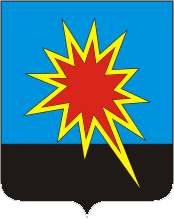 КЕМЕРОВСКАЯ ОБЛАСТЬКАЛТАНСКИЙ ГОРОДСКОЙ ОКРУГАДМИНИСТРАЦИЯ КАЛТАНСКОГО ГОРОДСКОГО ОКРУГАПОСТАНОВЛЕНИЕОт 29.12.2017 г.            № 244-пО внесении изменений в   постановление администрации Калтанского городского округа от 17.08.2015г. № 160-п «Об утверждении муниципальной программы «Развитие инфраструктуры жизнеобеспечения населения, энергосбережение и повышение энергетической эффективности  Калтанского городского округа» на 2014-2017 г.г.На основании постановлений администрации Калтанского городского округа от 10.10.2017г. №181-п «Об утверждении реестра муниципальных программ, рекомендуемых к финансированию в 2018 году и плановом периоде до 2020 года», от 08.08.2014г. №216-п «Об утверждении Положения о порядке разработки и реализации муниципальных программ Калтанского городского округа»:В наименовании и текст муниципальной программы «Развитие инфраструктуры жизнеобеспечения, энергосбережение и повышение энергетической эффективности Калтанского городского округа» на 2014-2019 г.г. внести следующие изменения:Цифры «2014-2019» заменить цифрами «2014-2020».Утвердить прилагаемую муниципальную программу «Развитие инфраструктуры жизнеобеспечения, энергосбережение и повышение энергетической эффективности Калтанского городского округа» на 2014-2020 г.г., определив срок действия до 2020г.Начальнику отдела организационной и кадровой работы администрации Калтанского городского округа (Т.А. Верещагина) опубликовать настоящее постановление на официальном сайте администрации Калтанского городского округа.Настоящее постановление вступает в силу с 01.01.2018г.Контроль за исполнением настоящего постановления возложить на первого заместителя  главы Калтанского городского округа  по ЖКХ  (Л.А. Шайхелисламову).Глава Калтанскогогородского округа                                                                              И.Ф. ГолдиновУтвержденапостановлением администрации Калтанского городского округа от  29.12.2017г.  № 244-пМуниципальная программа«Развитие инфраструктуры жизнеобеспечения населения, энергосбережение и повышение энергетической эффективности Калтанского городского округа» на 2014-2020 годыПАСПОРТ ПРОГРАММЫМуниципальная программа «Развитие инфраструктуры жизнеобеспечения населения, энергосбережение и повышение энергетической эффективности Калтанского городского округа» на 2014-2020 годыСОДЕРЖАНИЕ ПРОГРАММЫПрограмма направлена на осуществление субъектами бюджетного планирования государственной политики в установленных сферах деятельности, обеспечение достижения целей и задач социально-экономического развития, повышение результативности расходов бюджета городского округа.Проблема обеспечения объектами социальной сферы в Калтанском городском округе стоит очень остро.Решить вопросы предполагается посредством подпрограммы «Выполнение и проведение работ по инженерным, геологическим, геофизическим изысканиям».Снятие остроты проблемы обеспеченности объектами социальной сферы, улучшения материально-технической базы различных отраслей, которая требует совершенствования и обновления, так как изношена и не соответствует современным правилам и нормативам.Недостаток финансовых средств не позволяет в полном объеме проводить профилактические и капитальные работы в соответствии с нормативными требованиями по межремонтным срокам, что может в краткосрочной перспективе привести к существенному ухудшению состояния улично-дорожной сети городского округа.Открытые пространства на территории Калтанского городского округа составляют городские площади, парки, скверы, дворовые территории многоквартирных домов. Они имеют большую роль в формировании целостного образа округа. С каждым годом повышаются требования комфортного проживания населения в городском округе, требования к безопасности дорожного движения, что предполагает качественную работу по содержанию и ремонту улично-дорожной сети. Выполнение мероприятий Программы позволит достичь следующих результатов в области энергосбережения:- расчет за ТЭР с использованием приборов коммерческого учета составит 100%;- снизить фактический объем потерь в инженерных сетях при транспортировке энергоресурса;- снизить потребления энергетических ресурсов бюджетными учреждениями до конца 2017 года на 8%:снижение удельного расхода  электрической энергии в 2015 году по сравнению с 2014 годом на 0,6 кВт.ч/м.кв.                                                                    снижение удельного расхода тепловой энергии   в 2015 году по сравнению с 2014 г. на 0,014Гкал/кв.м.снижение удельного расхода холодной воды а 2015 году по сравнению с 2014 годом на 0,001м3/чел.снижение удельного расхода горячей воды 2015 году по сравнению с 2014 годом на 0,057м3/чел.снижение удельного расхода электрической энергии в 2016 г. на  0,37 кВт.ч/м2снижение удельного расхода тепловой энергии  в 2016 г. на 0,002Гкал/кв.м. снижение удельного расхода холодной воды в 2016 г. на 0,001м3/чел.снижение удельного расхода горячей воды в 2016 г. на 0,004м3/чел.снижение удельного расхода электрической энергии в 2017 г. на  0,42 кВт.ч/м2снижение удельного расхода тепловой энергии  в 2017 г. на 0,003 Гкал/кв.м.снижение удельного расхода холодной воды в 2017 г. на 0,001м3/чел.- Экономия за 2015 год:ЭЭ  - 8 514 тыс. кВтч,   3 308,37 тыс. руб.ТЭ – 61,12 тыс. Гкал.,  18  405,75тыс. руб.вода  198,3 тыс. куб.м.,   1 584,3 тыс. руб.Всего экономия: на сумму – 23 298,42 тыс. руб. 2. ОСНОВНЫЕ ЦЕЛИ, ЗАДАЧИ, СРОКИ РЕАЛИЗАЦИИ ПРОГРАММЫПрограмма разработана для достижения следующих основных целей:- организация наиболее эффективной деятельности подведомственных учреждений муниципального казенного учреждения «Управление по жизнеобеспечению» Калтанского городского округа; - комплексное решение проблемы перехода к устойчивому функционированию и развитию инфраструктуры жизнеобеспечения жителей Калтанского городского округа;- организация наиболее эффективной работы бюджетных организаций Калтанского городского округа;- улучшение экологической обстановки в Калтанском городском округе;- обеспечение населения Кемеровской области объектами социальной сферы;- повышение  энергетической эффективности при производстве, передаче и потреблении энергетических ресурсов на территории Калтанского городского округа.- энергосбережение и повышение энергетической эффективности на территории Калтанского  городского округа,  в том числе снижение потребления топливно-энергетических ресурсов  с 2014 и по 2017 годы включительно, не менее чем  на 8 %.- повышение уровня благоустройства территорий Калтанского городского округа.Для достижения поставленных целей, необходимо решить следующие задачи:-  организация хозяйственной деятельности подведомственных учреждений;- выделение денежных средств на оплату труда подведомственным учреждениям;-  выделение денежных средств, для  выплаты  коммунальных расходов подведомственным учреждениям;- содержание имущества (вывоз ТБО)- выделение денежных средств на уплату налогов подведомственными учреждениями - концентрация финансовых ресурсов на строящихся объектах, позволяющая их завершить в максимально короткие сроки;- организация мероприятий направленных на улучшение экологической ситуации в Калтанском городском округе;- реализация мероприятий направленных на решение  проблем, связанных с развитием инфраструктуры Калтанского городского округа;- реализация требований федерального законодательства № 261 об энергосбережении и повышении энергетической эффективности в том числе:- создание условий для повышения эффективности производства, передачи и потребления энергетических ресурсов;-  учет и контроль всех получаемых и потребляемых энергоресурсов на территории Калтанского городского округа:установка приборов учета тепловой энергии;установка приборов учета холодной и горячее воды;- уменьшение потребления энергии и связанных с этим затрат по Калтанскому городскому окрогу;повышение энергетической эффективности системах уличного освещения;замена ламп накаливания уличного освещения на энергосберегающие;-   обеспечение  проведения периодических энергетических обследований; - применение энергосберегающих технологий при модернизации, реконструкции и капитальном ремонте зданий и сооружений;- обучение и подготовка персонала;Поставленные в Программе задачи должны решаться путем формирования направлений деятельности программы, и условий для самодостаточного развития территорий городского округа, применения ресурсосберегающих подходов и технологий, создания благоприятного инвестиционного и предпринимательского климата в сфере обустройства городского округа.- повышение уровня благоустройства дворовых территорий Калтанского городского округа;- повышение уровня благоустройства общественных территорий Калтанского городского округа;- принятие Правил благоустройства территории Калтанского городского округа, отвечающих современным требованиям к созданию комфортной среды проживания граждан и предполагающих масштабное вовлечение граждан в реализацию мероприятий по благоустройству.3. СИСТЕМА ПРОГРАММНЫХ МЕРОПРИЯТИЙПрограмма включает в себя 6 подпрограмм, каждая из которых предусматривает реализацию конкретных направлений деятельности.Развитие инфраструктуры жизнеобеспечения населения: Благоустройство территории Калтанского городского округа.Уличное  освещениеМодернизация объектов коммунальной инфраструктуры и поддержки жилищно-коммунального хозяйства к зиме.Экология и природные ресурсы.Выполнение и проведение работ по инженерным, геологическим, геофизическими изысканиями.Строительство объектов инфраструктуры Калтанского городского округа.Строительство очистных сооружений канализационных сточных вод, главного коллектора, содержание природоохранных объектов.Содержание муниципального жилого фонда.Капитальный ремонт многоквартирных домов Ремонт и содержание действующей сети автомобильных дорог общего пользования местного значенияСтроительство, проектирование, реконструкция, капитальный ремонт, ремонт и содержание автомобильных дорог общего пользования местного значения, в том числе искусственные сооружения расположенные на них, а также капитальный ремонт и ремонт дворовых территорий многоквартирных домов, проездов к дворовым территориям многоквартирных домов населенных пунктов  (муниципальный дорожных фонд) Организация транспортного обслуживания населения в границах городского округаОрганизация и развитие сферы жизнеобеспечения в Калтанском городском округе:Обеспечение деятельности МБУ «УЖК и ДК КГО», в части оплаты трудаОбеспечение деятельности МБУ «АТП  КГО», в части оплаты трудаОбеспечение деятельности МБУ «УЖК и ДК КГО», в части коммунальных расходовОбеспечение деятельности МБУ «АТП  КГО», в части коммунальных расходовОбеспечение деятельности МБУ «УЖК и ДК КГО», в части прочих расходовОбеспечение деятельности МБУ «АТП КГО», в части прочих расходов	3.Субсидии коммерческим организациямКомпенсация выпадающих доходов организациям, предоставляющим населению услуги теплоснабжения по тарифам, не обеспечивающим возмещение издержек.Компенсация выпадающих доходов организациям, предоставляющим населению услуги водоснабжения и водоотведения по тарифам, не обеспечивающим возмещение издержек.Возмещение издержек МУП «Калтанский гортопсбыт»4.Энергосбережение и повышение энергетической эффективностиМероприятия в области энергосбережения и повышения энергоэффективности в бюджетной сфереМероприятия в области энергосбережения и повышения энергетической эффективности в жилом фондеМероприятия в области энергосбережения и повышения энергетической эффективности в коммунальной сфере	5.Реализация политики органов местного самоуправления в сфере жилищно-коммунального хозяйстваОбеспечение деятельности МКУ «УпЖ КГО»	6. Формирование современной городской средыБлагоустройство общественных территорий Калтанского городского округаБлагоустройство дворовых территорий Калтанского городского округа4. РЕСУРСНОЕ ОБЕСПЕЧЕНИЕ ПРОГРАММЫПри разработке стратегии ресурсного обеспечения Программы учитывались реальная ситуация в финансово-бюджетной сфере на муниципальном уровне, высокая общеэкономическая, социальная и политическая значимость проблемы.Финансирование направлений деятельности Программы осуществляется за счет средств бюджета Калтанского городского округа.Всего на реализацию Программы потребуется  – 1 415 087,831 тыс. рублейв том числе по годам:2014 год – 344954,712 тыс. рублей2015 год – 221890,799 тыс. рублей2016 год – 261145,023 тыс. рублей2017 год – 323 486,087 тыс. рублей2018 год – 140 867,205 тыс. рублей2019 год – 61 708,883 тыс. рублей2020 год – 61 035,122 тыс. рублейФинансирование за счет средств местного бюджета – 1 078 660,232 тыс. рублей:2014 год – 197187,191 тыс. рублей2015 год – 181846,756тыс. рублей 2016 год – 171893,422 тыс. рублей;2017год  – 265 9763,543 тыс.рублей2018 год – 139 515,315 тыс. рублей2019 год – 61 208,883тыс. рублей2020 год – 61 035,122 тыс. рублейФинансирование за счет средств областного бюджета– 95552,646 тыс. рублей:2014 год – 88619,646 тыс. рублей2015 год – 3000,0 тыс. рублей 2016 год – 1233,0 тыс. рублей;2017год  – 2700 тыс. рублей;2018год  – 0 тыс. рублей;2019 год – 0,0 тыс. рублей2020 год – 0,0 тыс. рублейФинансирование  за счет средств федерального бюджета – 50841,443 тыс. рублей:2014 год – 40941,0 тыс. рублей2015 год – 2600,443 тыс. рублей 2016 год – 0,0 тыс. рублей;2017 год  – 7300,0 тыс. рублей;2018 год – 0,0 тыс. рублей;2019 год – 0,0 тыс. рублей2020 год – 0,0 тыс. рублейФинансирование за счет внебюджетных средств – 190 033,510 тыс. рублей:2014 год – 18206,875 тыс. рублей2015 год – 34443,6 тыс. рублей 2016 год – 88818,601 тыс. рублей;2017 год – 47 512,544 тыс. рублей.2018 год – 1351,89 тыс. рублей;2019 год – 500,0 тыс. рублей5. ОЦЕНКА ЭФФЕКТИВНОСТИ И ПРОГНОЗ СОЦИАЛЬНО–ЭКОНОМИЧЕСКИХ РЕЗУЛЬТАТОВ РЕАЛИЗАЦИИ ПРОГРАММЫВ результате реализации Программы предусматриваются:1.Наиболее эффективное развитие организационно-хозяйственной деятельности подведомственных учреждений2.Улучшение качества жизни населения за счет проведения программных мероприятий, направленных на развитие всех отраслей жизнеобеспечения;3.Строительство очистных сооружений;4.Улучшение экологической ситуации в Калтанском городском округе5. Снижение доли неблагоустроенных дворовых и общественных территорий общего пользования.6. ОРГАНИЗАЦИЯ УПРАВЛЕНИЯ ПРОГРАММОЙ И КОНТРОЛЬЗА ХОДОМЕЕ РЕАЛИЗАЦИИМуниципальный заказчик – администрация Калтанского городского округа:осуществляет управление реализацией Программы;обеспечивает согласованность действий по подготовке и реализации направлений деятельности Программы, целевому и эффективному использованию средств местного бюджета;представляет информацию о ходе реализации Программы.8.Целевые индикаторыРасчет целевых показателей подпрограммы «Энергосбережение и повышение энергетической эффективности на территории Калтанского городского округа на 2015-2020 годы»Примечание: произошло увеличение удельного расхода электрической энергии, используемой для передачи (транспортировки) воды в системах водоснабжения и водоотведения (на 1 куб. м) в связи с вводом дополнительного насоса на гидроузле в  п. Малиновка и установке новых канализационных насосов на очистных сооружениях. Удельный расход холодного и горячего водоснабжения на снабжение органов местного самоуправления и муниципальных учреждениях (в расчете на 1 человека) снижен в связи с уточнением данных по посетителям учреждений.ПодпрограммыПодпрограмма «Развитие инфраструктуры жизнеобеспечения населения»Цели данной подпрограммы – это  комплексное решение проблемы перехода к устойчивому функционированию и развитию инфраструктуры жизнеобеспечения жителей Калтанского городского округа; улучшение экологической обстановки в Калтанском городском округе; обеспечение населения Кемеровской области объектами социальной сферы.Подпрограмма включает в себя следующие мероприятия:- Благоустройство территории Калтанского городского округа.- Уличное  освещение- Модернизация объектов коммунальной инфраструктуры и поддержки жилищно-коммунального хозяйства к зиме.- Экология и природные ресурсы.- Выполнение и проведение работ по инженерным, геологическим, геофизическими изысканиями.- Строительство объектов инфраструктуры Калтанского городского округа.- Строительство очистных сооружений канализационных сточных вод, главного коллектора, содержание природоохранных объектов.- Содержание муниципального жилого фонда.- Капитальный ремонт многоквартирных домов - Ремонт и содержание действующей сети автомобильных дорог общего пользования местного значения- Строительство, проектирование, реконструкция, капитальный ремонт, ремонт и содержание автомобильных дорог общего пользования местного значения, в том числе искусственные сооружения расположенные на них, а также капитальный ремонт и ремонт дворовых территорий многоквартирных домов, проездов к дворовым территориям многоквартирных домов населенных пунктов  (муниципальный дорожных фонд) - Организация транспортного обслуживания населения в границах городского округа- Обеспечение мероприятий по модернизации систем коммунальной инфраструктуры.- Обеспечение мероприятий по капитальному ремонту многоквартирных домов.- Реализация программ местного развития и занятости для шахтерских городов и поселенийВыполнение мероприятий программы позволит улучшить качество жизни населения за счет проведения программных мероприятий, направленных на развитие всех отраслей жизнеобеспечения, улучшить экологическую ситуацию в Калтанском городском округе.Подпрограмма «Организация и развитие сферы жизнеобеспечения в Калтанском городском округе»Цель данной программы  организация наиболее эффективной деятельности подведомственных учреждений муниципального казенного учреждения «Управление по жизнеобеспечению» Калтанского городского округа.Выполнение подпрограммы включает в себя следующие мероприятия: - Обеспечение деятельности МБУ «УЖК и ДК КГО», в части оплаты труда- Обеспечение деятельности МБУ «АТП  КГО», в части оплаты труда- Обеспечение деятельности МБУ «УЖК и ДК КГО», в части коммунальных расходов- Обеспечение деятельности МБУ «АТП  КГО», в части коммунальных расходов- Обеспечение деятельности МБУ «УЖК и ДК КГО», в части прочих расходов- Обеспечение деятельности МБУ «АТП КГО», в части прочих расходов	Реализация данной подпрограммы предусматривает наиболее эффективное развитие организационно-хозяйственной деятельности подведомственных учреждений.Подпрограмма «Субсидия коммерческим организациям в Калтанском городском округе»Целью данной подпрограммы является комплексное решение проблемы перехода к устойчивому функционированию и развитию инфраструктуры жизнеобеспечения жителей Калтанского городского округа.Подпрограмма включает в себя следующие направления деятельности:- Компенсация выпадающих доходов организациям, предоставляющим населению услуги теплоснабжения по тарифам, не обеспечивающим возмещение издержек.- Компенсация выпадающих доходов организациям, предоставляющим населению услуги водоснабжения и водоотведения по тарифам, не обеспечивающим возмещение издержек.- Возмещение издержек МУП «Калтанский гортопсбыт»	Реализация данной подпрограммы позволит улучшить качество жизни населения за счет проведения программных мероприятий, направленных на развитие отраслей жизнеобеспечения4.Подпрограмма «Энергосбережение и повышение энергетической эффективности на территории Калтанского городского округа на 2014-2019 годы».Подпрограмма включает в себя:- Мероприятия в области энергосбережения и повышения энергоэффективности в бюджетной сфере- Мероприятия в области энергосбережения и повышения энергетической эффективности в жилом фонде- Мероприятия в области энергосбережения и повышения энергетической эффективности в коммунальной сфереЦелью разработки подпрограммы «Энергосбережение и повышение энергетической эффективности на территории Калтанского городского округа» является- снижение потребления энергетических ресурсов и повышение энергетической эффективности на территории Калтанского  городского округа с 2014 и по 2017 годы включительно, не менее чем  на 8 %.- Повышение  энергетической эффективности при производстве, передаче и потреблении энергетических ресурсов на территории Калтанского  городского округаДля достижения  поставленной  цели в ходе реализации Программы необходимо решить следующие задачи:- снижение потребление энергоресурсов в бюджетной сфере;- снижение потребление энергоресурсов в жилищной сфере;- снижение потребление энергоресурсов в коммунальной сфере;- создание условий для повышения эффективности производства, передачи и потребления энергетических ресурсов;-  учет и контроль всех получаемых и потребляемых энергоресурсов на территории Калтанского городского округа:установка приборов учета тепловой энергии;установка приборов учета холодной и горячее воды;- уменьшение потребления энергии и связанных с этим затрат по Калтанскому городскому окрогу;повышение энергетической эффективности системах уличного освещения;замена ламп накаливания уличного освещения на энергосберегающие;-   обеспечение  проведения периодических энергетических обследований;- обучение и подготовка персонала;- повышение тепловой защиты зданий;- повышение уровня компетентности работников администрации и ответственных за энергосбережение сотрудников муниципальных учреждений в вопросах эффективного использования энергетических ресурсов;- информационное обеспечение энергосбережения:к концу 2015 года осведомленность населения составит 30%;к концу 2016 года осведомленность населения составит 60%;к концу 2016 года осведомленность населения составит 100 %;- размещение на официальном сайте МО информации о требованиях законодательства об энергосбережении и о повышении энергетической эффективности, другой информации по энергосбережению;-контроль за информированием собственников помещений в многоквартирном доме, лиц, ответственных за содержание многоквартирного дома о перечне мероприятий по энергосбережению и повышению энергетической эффективности в отношении общего имущества собственников помещений в многоквартирном доме, подлежащих проведению единовременно и (или) регулярно, путем размещения информации в подъездах многоквартирного дома и (или) других помещениях, относящихся к общему имуществу собственников помещений в многоквартирном доме;- использование наглядной агитации (информационных стендов, плакатов, рекламных буклетов об энергосберегающих товарах и услугах фирм в этой области), призывающей к рациональному использованию энергоресурсов;- проведение массовой разъяснительной работы по вопросу энергосбережения (лекции, беседы,) среди персонала и посетителей предприятий, учреждений и организаций, а также среди населения МО.В 2014 году были реализованы следующие мероприятия:- проведены энергетические обследования на сумму 945,5 тыс. рублей;- частичный ремонт системы отопления на сумму190,657 тыс. рублей;- ремонт кровли с заменой кровельного покрытия на сумму 942 тыс. рублей;- Разработка схемы теплоснабжения КГО сумму 4 080 тыс. рублей;- замена водосчетчиков на сумму 5,26 тыс. рублей;- техническое обслуживание приборов коммерческого учета воды и теплоносителей 33,149 тыс. рублей.4.1 Социально-экономическое и демографическое развитие муниципального образования Калтанского городского округаКалтанский городской округ расположен на юге Кемеровской области, в 250 км от областного центра г. Кемерово и в 30 км от г. Новокузнецка в пойменной части реки Томь, на площади более 3 тыс.га. Статус города областного подчинения присвоен  г. Калтан в конце 1993 г.Через город проходит участок магистральной железной дороги Новокузнецк - Таштагол, который обеспечивает соединение с сетью железных дорог РФ. Автомобильная дорога областного значения Осинники - Калтан связывает город с Новокузнецком и другими городами области, Таштаголом и Алтайским краем, северными и восточными регионами Сибири.К западу от КГО имеются залежи угольных пластов. Пласты сложные по структуре, мощностью 1.1 - 1.3 м. Суммарные прогнозные ресурсы составляют 26 млн.т. На восточной границе городской застройки расположено Калтанское месторождение кирпичных суглинков.Демографическая ситуация:Демографическая ситуация в городе сложная. Это обусловлено влиянием ряда негативных факторов. Среди них – сложная экологическая обстановка, высокий удельный вес населения старше 65 лет (15,2 %), что дает основание считать город стареющим. Среднегодовая численность населения имеет тенденцию к снижению.За период с 2003 по 2015гг. численность населения увеличилась на 5,9 тысяч человек (в связи с присоединением 4-х населённых пунктов), или на 22,8 % и составила 31 400 человек, увеличение произошло в связи с присоединением  пос. Малиновка к Калтанскому Городскому Округу. Численность населения в 2015 году составила 99,4 % по отношению к 2014 годПромышленность.       На сегодняшний день городской округ представлен 218 предприятиями и организациями производственной и непроизводственной сферы. Основные промышленные предприятия города: ОАО «Южно-Кузбасская ГРЭС», ООО ПК «Калтанский Завод КВОиТ», Филиал «Шахта Алардинская» ОАО ОУК Южкузбассуголь».       Выпускаемая продукция: электро - теплоэнергия, уголь, металлоконструкция, оконные и дверные блоки, пиломатериал, сборные железные конструкции и изделия.Промышленность занимает ведущее место в экономике муниципального образования КГО. Основные виды экономической деятельности: - производство и распределение электроэнергии и теплоэнергии; - обрабатывающие производства;- добыча полезных ископаемых. Транспорт и связьПеревозка грузов и пассажиров осуществляется железнодорожным и автомобильным транспортом. Муниципальным транспортным предприятием на территории муниципального образования Калтанского городского округа является МБУ «Автотранспорт Калтанского городского округа»Связь на территории муниципального образования оказываются услуги: почтовой связи, стационарной телефонной связи, сотовой телефонной, спутниковой и транкинговой связи. Действует абонентский радиодоступ, волоконно-оптические линии связи, сеть «SKY-NET», кабельное телевидение. Информационные услуги населению оказывает МКУ «Пресс – центр КГО». Образование.Система образования включает 22 образовательное учреждение, находящихся в муниципальной собственности:- 1 здание МКУ «Управление образования АКГО»- 2 средних общеобразовательных школ (школы №1 и №30);- 3 основных образовательных школ (школа №15, №18, №29);- 14 дошкольных образовательных учреждений;- 2 учреждение дополнительного образования «Дом детского творчества», ДЮТС, - 1 детский дом для детей сирот и детей оставшихся без родителей (Детский дом Аистенок); Детей всего – 4 658 человек, из них:- 2977 (из них 57 человек из детского дома Аистенок) человек занимаются в средних и основных образовательных школах;- 1681 (из них 7 человек из детского дома Аистенок) детей дошкольного возраста посещающих дошкольные учреждения. Детские сады укомплектованы полностью. Дополнительное образование различной направленности (художественно - эстетическая, научно-техническая, эколого-биологическая, туристско-краеведческая, физкультурно-спортивная) на территории Калтанского городского округа получают 978  человека в учреждениях дополнительного образования. Здравоохранение.Медицинскую помощь населению города Калтан оказывают 4 лечебно-профилактических учреждения, из них: 2 – государственных специализированных, 2 – муниципальных. К государственным  специализированным учреждениям относятся:а. Государственное учреждение здравоохранения «Калтанская психиатрическая больница», в состав которой входят 5 отделений, развернутых на 205 коек, дневной стационар на 65 коек, амбулаторно-поликлиническая помощь на 25 398 посещений в год.б. Калтанский филиал ГУЗ «КОКПТД», развернут на 60 коек, амбулаторно-поликлиническую помощь на 18000 посещений в год.в. Муниципальное бюджетное учреждение здравоохранения «Центральная городская больница»  в состав которой входят следующие подразделения:- Главный корпус;- Овощехранилище;- Склад;- Пищеблок;- Прачечная;- Гараж;- Гараж;- Проходная;- Физиотерапевтическое отделение;- Отделение скорой медицинской помощи;- Централизованная бухгалтерия;-  Взрослая поликлиника (г.Калтан);-  Взрослая поликлиника (пос.Постоянный);- Детская поликлиника;- Клинико-диагностическая и бак. лаборатория;- Амбулатория с.Сарбала;- Аптека;В состав Муниципального бюджетного учреждения здравоохранения «Центральная городская больница» Калтанского городского округа, в которое входят:– стационарное отделение, развернутое на 65 коек, дневной стационар  – на 22 койки;– амбулаторно-поликлиническая помощь – на 242 399 посещений в год, ОСМП на 8 788 вызовов в год.  г. Муниципальное бюджетное учерждение здравоохранения «Городская больница №2» в состав которой входят следующие подразделения:- Главный корпус; - Пищеблок;- Прачечная;- Гараж;Культура и спорт.Сеть управления культуры представлена 17 учреждениями:- 1-о здание МКУ «Управление культуры КГО»- 4-и учреждения клубного типа ( ДК «Энергетик», ДК «Прогресс», ДК «Сюрприз», ДК «Сорбала»), - 4-и образовательного учреждениями культуры дополнительного образования (ДМШ №23, №42, №43, №37), - центральная библиотечная система (8 филиалов.), - выставочный зал «Музей»В учреждениях культуры занято 194 человека, из которых специалистов культурно - досуговой деятельности – 38 человек, специалистов библиотечной системы – 20 человек, педагогов – 43 человека.В клубных учреждениях культуры функционирует 85 культурно- досуговых формирований и формирований самодеятельного народного творчества.Основными целями культурной политики администрации города являются развитие культурного потенциала, сохранение его целостности  и многообразия.МКУ «Управление молодежной политики и спорта» Калтанского городского округа  имеет в подчинении МКУ дополнительного образования: Детско-юношеская спортивная школа – 2 и Физкультурно-оздоровительный клуб при стадионе «Энергетик», в оперативном пользовании которых имеются следующие здания и сооружения:- стадион «Энергетик» (спортивный зал, павильон, футбольное поле и другие спортивные площадки);- административное здание (зал вольной борьбы, зал для бокса, тренажерный зал).В городе развивается 11 видов спорта, среди которых самыми популярными являются баскетбол, волейбол, вольная борьба, лыжные гонки, футбол. Жилищно-коммунальное хозяйство.В сфере жилищно-коммунального хозяйства работают следующие предприятия:1. МКУ «Управление по жизнеобеспечению КГО»2. МБУ «УЖК и ДК КГО» 3. ООО «Спецтранс-Трейд»4. ООО «УК «Калтан-ЖКУ»5. ООО УК «Стимул»6. ООО УК «Мастер-Сервис»7. МУП «Гортопсбыт»8. МУП «МКО КГО»10. ОАО «ЮК ГРЭС»11. ОАО «Кузбассэнергосбыт»12. ООО «КСК»13. МУП «УК ЖКХ»14. МУП «УКВС КГО»15. МУП «УКВО КГО»Водоснабжение Калтанского городского округа осуществляет МУП «УКВС КГО который расположен по адресу пр. Мира 65. Общая протяженность водопроводных сетей в городе 251 км.Теплоэнергией город обеспечивается от ООО «Теплосетевая компания Южного Кузбасса», котельных (8 ед.) и ЦТП.Общая мощность источников теплоснабжения составляет до 1518 Гкал/ч. Протяженность тепловых и паровых сетей в двухтрубном исчислении составляет 32 км.Электроснабжение  промышленных и коммунальных потребителей осуществляется от ЮК ГРЭС через существующие подстанции.Снабжение электрической энергией Калтанского городского округа осуществляет ОАО «Кузбассэнергосбыт», расположенный по адресу ул.Совхозная дом №14.Энергосбережание и повышение энергетической эффективности. Бюджетная сфера.На   территории   Калтанского городского округа  расположено  5 муниципальных управлений  бюджетной сферы: – МБУЗ «Центральная городская больница»; – МКУ «Управление образования АКГО»;– МКУ «Управление культуры» КГО МКУ; –  МКУ«Управление молодежной политикой и спортом КГО»; – Управление социальной защиты населения АКГО».	 Расходы бюджетов всех уровней на их  содержание составляют значительную часть от всех расходов, потому одной  из  приоритетных  задач  в  области  энергосбережения  является проведение  мероприятий,  обеспечивающих  снижение энергопотребления и уменьшение  бюджетных  средств, направляемых на оплату энергоресурсов.	На территории Калтанского городского округа выполнение программы по энергосбережению соответствует требованиям Федерального закона от 23.11.2009 г. № 261-ФЗ «Об энергосбережении и о повышении энергетической эффективности и о внесении изменений в отдельные законодательные акты Российской Федерации».В соответствии с п.1 ст.24 выше указанного Федерального закона начиная с 1 января 2010 года государственное (муниципальное) учреждение обязано обеспечить снижение в сопоставимых условиях объема потребленных им воды, дизельного и иного топлива, мазута, природного газа, тепловой энергии, электрической энергии, угля не менее чем на 3 % ежегодно. Суммарный расход энергетических ресурсов на территории Калтанского городского округа в 2014 году соответствует требованию Федерального закона № 261-ФЗ и составляет 97,3% от уровня расхода 2013 года.Данные по энергетическим обследованиям муниципальных учреждений.В соответствии с № 261-ФЗ, муниципальные учреждения обязаны организовать и провести энергетическое обследование в период со дня вступления в силу Федерального закона и организовывать последующие энергетические обследования не реже чем один раз каждые пять лет.На 31 декабря 2014 года на территории Калтанского городского округа 67 объектов   муниципальных учреждений в отношении которых должно быть проведено энергетическое обследование. Из 67 объектов энергетическое обследование проведено в 56 объектах, что составляет 83,6 %.Таблица №1 Не исполнение закона связано с недостатком финансирования.В соответствии с п.3 ст.13 Федерального закона № 261-ФЗ «До 1 января 2011 года органы государственной власти, органы местного самоуправления обеспечивают завершение проведения мероприятий по оснащению зданий, строений, сооружений, используемых для размещения указанных органов, находящихся в государственной или муниципальной собственности и введенных в эксплуатацию на день вступления в силу настоящего Федерального закона, приборами учета используемых воды, природного газа, тепловой энергии, электрической энергии, а также ввод установленных приборов учета в эксплуатацию» на территории Калтанского городского округа оснащённость приборами учета в бюджетной сфере составила (данные приведены в таблице №2):	Таблица №2В связи с отсутствием технической возможности установки приборов учета.Жилищно-коммунальная сфера.В соответствии со ст.16 Федерального закона №261-ФЗ «Об энергосбережении и о повышении энергетической эффективности и о внесении изменений в отдельные законодательные акты Российской Федерации» производимые, передаваемые, потребляемые энергетические ресурсы подлежат обязательному учету с применением приборов учета используемых энергетических ресурсов. Расчеты за энергетические ресурсы должны осуществляться на основании данных о количественном значении энергетических ресурсов, произведенных, переданных, потребленных, определенных при помощи приборов учета используемых энергетических ресурсов. До 1 января 2015 года собственники жилых домов, собственники помещений в многоквартирных домах, обязаны обеспечить оснащение указанных объектов индивидуальными и общими (для коммунальных квартир) приборами учета используемого природного газа, а также ввод установленных приборов учета в эксплуатацию.	Расход тепловой энергии на территории Калтанского городского округа в жилищном фонде в 2014 году составил 1 350 467, Гкал, что составляет 96,38 % от уровня потребления 2013 года. Данный показатель соответствует Федеральному закону №261-ФЗ.Расход водоснабжения на территории Калтанского городского округа в 2014 году составил 1 350 467,64 м3, что составляет 95,97 % от уровня потребления 2013 года, данный показатель соответствует Федеральному закону №261-ФЗ. На объектах жилищного фонда Калтанского городского округа растет уровень потребления энергетических ресурсов по приборам учета. В 2014 году данный расход по приборам учета вырос на 114 % по сравнению с 2013 годом, в то время как общий объем потребления энергетических ресурсов в 2014 году составил 96,176 % от уровня 2013 года, что свидетельствует о 100% выполнении Федерального закона №261-ФЗ. Жилищный фондЖилой  фонд Калтанского городского округа насчитывает 204 многоэтажных домов, общей площадью 473 467 м2Численность постоянного населения (среднегодовая) по оценке за 2012 год составляет 31,4 тыс.чел.Структура потребления энергоресурсов.                      Потребление энергоресурсов объектов жилищной сферы на конец 2014 года представлены в таблице №3.                                                                                                                                  Таблица №3Коммунальная инфраструктураВодоснабжение Калтанского городского округа осуществляет Муниципальное унитарное предприятие Калтанского городского округа «Управление муниципальных сетей» который расположен по адресу переулок Комсомольский дом №7. Общая протяженность водопроводных сетей в городе 251 км.Теплоснабжение. В настоящее время потребность города в тепловой энергии обеспечивают ООО «Теплосетевая компания Южного Кузбасса», котельных (8 ед.) и ЦТП.Физический износ зданий и оборудования котельных и бойлерных составляет 50 %. Протяженность тепловых сетей по городу – 32 км (в двухтрубном исчислении – 17,9 км), из них 0,7 км – ветхие тепловые сети. Износ сетей – 66 %. Электроснабжение. Электроснабжение промышленных и коммунальных потребителей осуществляется от ЮК  ГРЭС через существующие подстанции.Снабжение электрической энергией Калтанского городского округа осуществляет ОАО «Кузбассэнергосбыт», расположенный по адресу ул.Совхозная дом №14.Водоснабжение и водоотведение. Основной источник водоснабжения КГО – поверхностная вода реки Кондома. Комплекс водопроводных сооружений с водозабором на реке построен в 1956 году. Водоснабжение Калтанского городского округа осуществляет Муниципальное унитарное предприятие Калтанского городского округа «Управление муниципальных сетей» который расположен по адресу переулок Комсомольский дом №7. Общая протяженность водопроводных сетей в городе 251 км. Основная часть сетей эксплуатируется более 35 лет и имеют износ 65 %. 4.3 Нормативная правовая база Калтаснкого городского округа в области энергосбереженияОсновные направления законодательного регулирования:- Федеральный закон «Об энергосбережении и о повышении энергетической эффективности и о внесении изменений в отдельные законодательные акты Российской Федерации» №261 от 18 ноября 2009г.- Постановление правительства российской федерации «О требованиях к региональным и муниципальным программам в области энергосбережения и повышения энергетической эффективности» от 31 декабря 2009г. №1225 (в ред. От 22.07.2013 № 615)- Распоряжение Коллегии Администрации Кемеровской области от 16.09.2009 № 888-р «Об утверждении плана мероприятий по выполнению перечня поручений Президента Российской Федерации по итогам расширенного заседания президиума Государственного совета Российской Федерации 2 июля 2009 г.»;- Методика по «Разработке программы энергосбережения и повышения энергетической эффективности», г. Кемерово 2009 г.Организация управления Программой и контрольза ходом ее реализацииКонтроль за реализацией Программы осуществляет Администрация Калтанского городского округа, заказчик программы.Управление Программой организует директор Программы.Итоги реализации Программы за отчетный год директор Программы направляет на рассмотрение Коллегии Администрации Калтанского городского округа.4.4 Потенциал энергосбереженияПотенциал энергосбережения показывает, какую долю энергии либо энергоресурса можно сохранить или полезно использовать, если произвести соответствующие переустройства действующего технологического процесса. Потенциал энергосбережения характеризуется соотношением коэффициентов полезного использования энергии действующего и перспективного технологического процесса. Назначенный уровень энергопотребления определяется таким потреблением энергоресурсов, который задан директивно и обеспечен финансовыми и трудовыми ресурсами для реализации. В Указе Президента Российской Федерации от 2008 года «О некоторых мерах по повышению энергетической и экологической эффективности российской экономики» предусматривается снизить к 2020 году энергоемкость ВВП не менее чем на 40% по сравнению с 2007 годом. 4.5 Эффект от выполнения мероприятий.Плановый эффект от выполнения мероприятий по подпрограмме «Энергосбережение и повышение энергетической эффективности на территории Калтанского городского округа на  2014-2017 годы» составит:- от приобретения светодиодных прожекторов для уличного освещения, по муниципальному контракту №2015.27198 от 04.02.2015 – 33 000 кВат или 115 500 руб.;- от приобретения светодиодных прожекторов для уличного освещения, по муниципальному контракту №2015.19525 от 02.02.2015 – 6 500 кВат или 22 750 руб.- от замены участков тепловых сетей – 50 Гкал, 835 м3 или 135 000 руб.Выполнение мероприятий Программы позволит достичь следующих результатов:- Достижение 100% расчета за ТЭР с использованием приборов коммерческого учета;- Снижение потерь энергоресурсов в инженерных сетях;- Энергосбережение и повышение энергетической эффективности на территории Калтанского  городского округа,  в том числе снижение потребления топливно-энергетических ресурсов  с 2014 и по 2017 годы включительно, не менее чем  на 8 %:- снижение удельного расхода  электрической энергии в 2015 году по сравнению с 2014 годом на 0,6 кВт.ч/м.кв.                                                                      -  снижение удельного расхода тепловой энергии   в 2015 году по сравнению с 2014 г. на 0,014Гкал/кв.м.- снижение удельного расхода холодной воды а 2015 году по сравнению с 2014 годом на 0,001м3/чел. - снижение удельного расхода горячей воды 2015 году по сравнению с 2014 годом на 0,057м3/чел.- снижение удельного расхода электрической энергии в 2016 г. на  0,37 кВт.ч/м2- снижение удельного расхода тепловой энергии  в 2016 г. на 0,002Гкал/кв.м.- снижение удельного расхода холодной воды в 2016 г. на 0,001м3/чел.-  снижение удельного расхода горячей воды в 2016 г. на 0,004м3/чел.- снижение удельного расхода электрической энергии в 2017 г. на  0,42 кВт.ч/м2- снижение удельного расхода тепловой энергии  в 2017 г. на 0,003 Гкал/кв.м.-  снижение удельного расхода холодной воды в 2017 г. на 0,001м3/чел.- Экономия ЭЭ  - 890 тыс. кВтч,   2 225 тыс. руб.- Экономия ТЭ – 2,6 тыс. Гкал.,  2 860 тыс. руб.- Экономия вода  26,5 тыс. куб.м.,   1 457,5 тыс. руб.Всего экономия: на сумму – 6 542,5 тыс. руб.5.Подпрограмма «Реализация политики органов местного самоуправления в сфере жилищно-коммунального хозяйства»6. Подпрограмма «Формирование современной городской среды»Характеристика текущего состояния сферы реализации подпрограммыХарактеристика благоустройства дворовых территорий. В Калтанском городском округе 189 многоквартирных жилых домов (без учета домов блокированной застройки). Основная часть домов построена от 25 до 50 лет назад.Благоустройство дворов жилищного фонда  на сегодняшний день в целом по округу полностью или частично не отвечает нормативным требованиям.Пришло в негодность асфальтовое покрытие внутриквартальных проездов и тротуаров. Асфальтобетонное покрытие на 70% придомовых территорий имеет высокий физический износ.Надлежащее состояние придомовых территорий является важным фактором при формировании благоприятной экологической и эстетической городской среды.Проблемы восстановления и ремонта асфальтового покрытия дворов, озеленения, освещения дворовых территорий, ремонта (устройства) дождевой канализации либо вертикальной планировки на сегодня весьма актуальны и не решены в полном объеме в связи с недостаточным финансированием отрасли.Принимаемые в последнее время меры по частичному благоустройству дворовых территорий не приводят к должному результату, поскольку не основаны на последовательном подходе к решению проблемы и не позволяют консолидировать денежные средства для достижения поставленной цели.К благоустройству дворовых и внутриквартальных территорий необходим последовательный комплексный подход, рассчитанный на среднесрочный период, который предполагает использование программно-целевых методов, обеспечивающих увязку реализации мероприятий по срокам, ресурсам и исполнителям. Минимальный перечень работ по благоустройству дворовых территорий:- ремонт дворовых проездов;- обеспечение освещения дворовых территорий;- установку скамеек;- установку урн для мусора.Дополнительный перечень работ по благоустройству дворовых территорий:- оборудование детских и (или) спортивных площадок;- оборудование автомобильных парковок;- озеленение дворовых территорий;- ремонт имеющейся или устройство новой дождевой канализации, дренажной системы, организация вертикальной планировки территории (при необходимости);- снос строений и сооружений вспомогательного использования, являющихся общим имуществом собственников помещений в многоквартирном доме;- устройство пандуса; -  устройство контейнерной площадки.Нормативная стоимость (единичные расценки) работ по благоустройству дворовых территорий, входящих в состав минимального и дополнительного перечней таких работ:Единичные расценки на освещение дворовых территорийЕдиничные расценкина установку скамьиЕдиничные расценкина установку урныДополнительные работы по благоустройствудворовых территорийОсновным методом решения проблемы должно стать благоустройство дворовых территорий, которое представляет из себя совокупность мероприятий, направленных на создание и поддержание функционально, экологически и эстетически организованной городской среды, улучшение содержания и безопасности дворовых территорий и территорий кварталов.Реализация подпрограммы позволит создать благоприятные условия среды обитания, повысить комфортность проживания населения, увеличить площадь озеленения  территорий, обеспечить более эффективную эксплуатацию жилых домов, улучшить условия для отдыха и занятий спортом, обеспечить физическую, пространственную и информационную доступность зданий, сооружений, дворовых  территорий для инвалидов и других маломобильных групп населения.Характеристика сферы благоустройства общественных территорий.Внешний облик округа, его эстетический вид во многом зависят от степени благоустроенности территории, от площади озеленения.Благоустройство - комплекс мероприятий по содержанию объектов благоустройства (в том числе зеленых насаждений), направленных на создание благоприятных условий жизни, трудовой деятельности и досуга населения.Озелененные территории вместе с насаждениями и цветниками создают образ округа, формируют благоприятную и комфортную городскую среду для жителей, выполняют рекреационные и санитарно-защитные функции. Они являются составной частью природного богатства округа и важным условием его инвестиционной привлекательности.Для обеспечения благоустройства общественных территорий целесообразно проведение следующих мероприятий:- озеленение, уход за зелеными насаждениями;- оборудование малыми архитектурными формами, фонтанами, иными некапитальными объектами;- устройство пешеходных дорожек,- освещение территорий, в т. ч. декоративное;- обустройство площадок для отдыха, детских, спортивных площадок;- установка скамеек и урн, контейнеров для сбора мусора;- оформление цветников;- обеспечение физической, пространственной и информационной доступности  общественных территорий для инвалидов и других маломобильных групп населения.Выполнение всего комплекса работ, предусмотренных  подпрограммой, создаст условия для благоустроенности и придания привлекательности объектам озеленения Калтанского городского округа. Действующие Нормы и правила благоустройства территории Калтанского городского округа утверждены решением Совета народных депутатов Калтанского городского округа  от 29.06.2015 № 38-НПА. В связи с изменениями законодательства, требований по содержанию территорий,  указанные Правила постоянно корректируются.6.2. Цели, задачи и ожидаемые результаты реализацииподпрограммыЦелью подпрограммы является повышение уровня благоустройства территорий Калтанского городского округа;Основные задачи подпрограммы, направленные на достижение вышеуказанной цели, заключаются в следующем:а) повышение уровня благоустройства дворовых территорий Калтанского городского округа;б) повышение уровня благоустройства общественных территорий  Калтанского городского округа;в) принятие Правил благоустройства территории Калтанского городского округа, отвечающих современным требованиям к созданию комфортной среды проживания граждан и предполагающих масштабное вовлечение граждан в реализацию мероприятий по благоустройству.6.3. Система программных мероприятийВ ходе реализации подпрограммы  предусматривается два направления деятельности:- Благоустройство общественных территорий Калтанского городского округа;- Благоустройства дворовых территорий Калтанского городского округа6.4Ожидаемые результаты реализации подпрограммыВ результате реализации мероприятий подпрограммы ожидается снижение доли неблагоустроенных дворовых и общественных территорий Калтанского городского округа.Успешное выполнение задач подпрограммы  позволит улучшить условия проживания и жизнедеятельности горожан и повысить привлекательность округа.Необходимым условием реализации подпрограммы является проведение мероприятий по благоустройству дворовых и общественных территорий с учетом необходимости обеспечения физической, пространственной и информационной доступности зданий, сооружений и общественных территорий для инвалидов и других маломобильных групп населения.Заинтересованные лица принимают участие  в реализации мероприятий по благоустройству дворовых территории в рамках минимального и дополнительного перечней работ по благоустройству в форме трудового и (или) финансового участия. Наименование муниципальной программы«Развитие инфраструктуры жизнеобеспечения населения, энергосбережение и повышение энергетической эффективности Калтанского городского округа»  на 2014-2019 г.г.Директор муниципальной программыПервый заместитель главы Калтианского городского округа по ЖКХ – Шайхелисламова Л.А.Ответственный исполнитель (координатор) муниципальной программыМКУ «Управление по жизнеобеспечению Калтанского городского  округа»Исполнители муниципальной программыМБУ «УЖК и ДК КГО»МКУ «УМИ»;Администрация КГОМКУ «УПЖ»;МКУ «Управление культуры»МКУ «Управление образования»;МБУ «Автотранспорт Калтанского городского округа»МУП «Калтанский Гортопсбыт»ОАО «ЮК ГРЭС»МУП «УК ЖКХ»Управляющие компании ТСЖЦели муниципальной программы- Организация наиболее эффективной деятельности подведомственных учреждений МКУ «Управление по жизнеобеспечению Калтанского городского округа»;- Комплексное решение проблемы перехода к устойчивому функционированию и развитию инфраструктуры жизнеобеспечения жителей Калтанского городского округа;- Организация наиболее эффективной работы бюджетных организаций Калтанского городского округа;- Улучшение экологической обстановки в Калтанском городском округе; - Обеспечение населения Калтанского городского округа объектами социальной сферы;- Энергосбережение и повышение энергетической эффективности на территории Калтанского  городского округа,    с 2014 и по 2017 годы включительно, не менее чем  на 8 %.- Повышение  энергетической эффективности при производстве, передаче и потреблении энергетических ресурсов на территории Калтанского  городского округа- повышение уровня благоустройства территорий Калтанского городского округаЗадачи муниципальной программы- Организация хозяйственной деятельности подведомственных учреждений;- Выделение денежных средств на оплату труда подведомственным учреждениям;- Выделение денежных средств, для выплаты коммунальных расходов подведомственным учреждениям;- Содержание имущества (вывоз ТБО);- Выделение денежных средств на уплату налогов подведомственными учреждениями;- Концентрация финансовых ресурсов на строящихся объектах, позволяющая их завершить в максимально короткие сроки;- Организация мероприятий, направленных на  улучшение экологической ситуации в Калтанском городском округе;- Реализация мероприятий, направленных на решение проблем, связанных с развитием инфраструктуры Калтанского городского округа;- Реализация требований федерального законодательства об энергосбережении и повышении энергетической эффективности в том числе:- учет и контроль всех получаемых, производимых, транспортируемых и потребляемых энергоресурсов на территории Калтанского городского округа;                                                                                                             -   обеспечение  проведения периодических энергетических обследований;- повышение тепловой защиты зданий;- обеспечение учета всего объема потребляемых энергетических ресурсов;- обучение и подготовка персонала;- повышение уровня благоустройства дворовых территорий Калтанского городского округа;- повышение уровня благоустройства общественных территорий Калтанского городского округа;- принятие Правил благоустройства территории Калтанского городского округа, отвечающих современным требованиям к созданию комфортной среды проживания граждан и предполагающих масштабное вовлечение граждан в реализацию мероприятий по благоустройствуСрок реализации муниципальной программы2014-2020 годыОбъемы бюджетных ассигнований программы в целом и с разбивкой по годам ее реализацииВсего на реализацию Программы потребуется  – 1 415 087,831 тыс. рублейв том числе по годам:2014 год – 344954,712 тыс. рублей2015 год – 221890,799 тыс. рублей2016 год – 261145,023 тыс. рублей2017 год – 323 486,087 тыс. рублей2018 год – 140 867,205 тыс. рублей2019 год – 61 708,883 тыс. рублей2020 год – 61 035,122 тыс. рублейФинансирование за счет средств местного бюджета – 1 078 660,232 тыс. рублей:2014 год – 197 187,191 тыс. рублей2015 год – 181 846,561 тыс. рублей2016 год – 171 893,422 тыс. рублей;2017 год – 265 973,543 тыс. рублей;2018 год – 139 515,315 тыс.рублей;2019 год – 61 208,883 тыс. рублей2020 год – 61 035,122 тыс. рублейФинансирование за счет средств областного бюджета–95552,646 тыс. рублей:2014 год – 88619,646 тыс. рублей2015 год – 3000,0 тыс. рублей2016 год – 1233,0 тыс. рублей;2017 год – 2700 тыс. рублей;2018 год – 0 тыс. рублей;2019 год – 0,0 тыс. рублей2020 год – 0,0 тыс. рублейФинансирование  за счет средств федерального бюджета – 50841,443 тыс. рублей:2014 год – 40941,0 тыс. рублей2015 год – 2600,443 тыс. рублей2016 год – 0,0 тыс. рублей;2017 год – 7300,0 тыс. рублей;2018 год – 0,0 тыс. рублей;2019 год – 0,0 тыс. рублей2020 год – 0,0 тыс. рублейФинансирование за счет внебюджетных средств – 190 033,510 тыс. рублей:2014 год – 18206,875 тыс. рублей2015 год – 34443,6 тыс. рублей2016 год – 88018,601 тыс. рублей;2017 год – 47 512,544 тыс. рублей;2018 год – 1351,89 тыс. рублей;2019 год – 500,0 тыс. рублей2020 год – 0,0 тыс. рублейОжидаемые конечные результаты реализации муниципальной программыНаиболее эффективное развитие организационно-хозяйственной деятельности подведомственных учреждений;Улучшение качества жизни населения за счет проведения программных мероприятий, направленных на развитие всех отраслей  жизнеобеспечения;Строительство очистных сооружений;Улучшение экологической ситуации в Калтанском городском округе;Достижение 100% расчета за ТЭР с использованием приборов коммерческого учета;Снижение потерь энергоресурсов в инженерных сетях;Энергосбережение и повышение энергетической эффективности на территории Калтанского  городского округа,  в том числе снижение потребления топливно-энергетических ресурсов  с 2014 и по 2017 годы включительно, не менее чем  на 8 %:снижение удельного расхода  электрической энергии в 2015 году по сравнению с 2014 годом на 0,6 кВт.ч/м.кв.                                                                       снижение удельного расхода тепловой энергии   в 2015 году по сравнению с 2014 г. на 0,014Гкал/кв.м. снижение удельного расхода холодной воды а 2015 году по сравнению с 2014 годом на 0,001м3/чел. снижение удельного расхода горячей воды 2015 году по сравнению с 2014 годом на 0,057м3/чел.снижение удельного расхода электрической энергии в 2016 г. на  0,37 кВт.ч/м2снижение удельного расхода тепловой энергии  в 2016 г. на 0,002Гкал/кв.м. снижение удельного расхода холодной воды в 2016 г. на 0,001м3/чел. снижение удельного расхода горячей воды в 2016 г. на 0,004м3/чел.Снижение доли неблагоустроенных дворовых и общественных территорий общего пользования7. Программные мероприятия7. Программные мероприятия7. Программные мероприятия7. Программные мероприятия7. Программные мероприятия7. Программные мероприятия7. Программные мероприятия7. Программные мероприятия№ п/пнаименование программных мероприятийсрок исполненияобъем финансирования тыс. рубобъем финансирования тыс. рубобъем финансирования тыс. рубобъем финансирования тыс. рубобъем финансирования тыс. руб№ п/пнаименование программных мероприятийсрок исполнениявсегоМБиные источникииные источникииные источники№ п/пнаименование программных мероприятийсрок исполнениявсегоМБОБФБВС123456781.Подпрограмма "Развитие инфраструктуры жизнеобеспечения населенияПодпрограмма "Развитие инфраструктуры жизнеобеспечения населенияПодпрограмма "Развитие инфраструктуры жизнеобеспечения населенияПодпрограмма "Развитие инфраструктуры жизнеобеспечения населенияПодпрограмма "Развитие инфраструктуры жизнеобеспечения населенияПодпрограмма "Развитие инфраструктуры жизнеобеспечения населенияПодпрограмма "Развитие инфраструктуры жизнеобеспечения населенияНаправления деятельности программыНаправления деятельности программыНаправления деятельности программыНаправления деятельности программыНаправления деятельности программыНаправления деятельности программыНаправления деятельности программы1.1Благоустройство территории Калтанского городского округа201413733,7651913733,76519000Администрация КГО, МКУ "УпКГО", МБУ "УК и ДК КГО"1.1Благоустройство территории Калтанского городского округа201512556,33012556,3300,0000,0000,000Администрация КГО, МКУ "УпКГО", МБУ "УК и ДК КГО"1.1Благоустройство территории Калтанского городского округа20168872,0618872,0610,0000,0000,000Администрация КГО, МКУ "УпКГО", МБУ "УК и ДК КГО"1.1Благоустройство территории Калтанского городского округа201710228,75010228,7500,0000,0000,000Администрация КГО, МКУ "УпКГО", МБУ "УК и ДК КГО"1.1Благоустройство территории Калтанского городского округа20184814,2104814,2100,000Администрация КГО, МКУ "УпКГО", МБУ "УК и ДК КГО"1.1Благоустройство территории Калтанского городского округа20190,0000,000Администрация КГО, МКУ "УпКГО", МБУ "УК и ДК КГО"1.1Благоустройство территории Калтанского городского округа20200,000Администрация КГО, МКУ "УпКГО", МБУ "УК и ДК КГО"1.1.1Изготовление снежного городка2015150,000150,000МКУ "УпЖ КГО"1.1.1Изготовление снежного городка2016144,560144,560МКУ "УпЖ КГО"1.1.1Изготовление снежного городка2017150,000150,000МКУ "УпЖ КГО"1.1.1Изготовление снежного городка2018150,000150,000МКУ "УпЖ КГО"1.1.1Изготовление снежного городка20190,0000,000МКУ "УпЖ КГО"1.1.1Изготовление снежного городка20200,0000,000МКУ "УпЖ КГО"1.1.2Услуги автотранспорта для уборки снега частный сектор Калтанского городского округа201562,38162,3810,0000,0000,000МКУ "УпЖ КГО"1.1.2Услуги автотранспорта для уборки снега частный сектор Калтанского городского округа2016182,742182,7420,0000,0000,0001.1.2Услуги автотранспорта для уборки снега частный сектор Калтанского городского округа2017456,600456,6001.1.2Услуги автотранспорта для уборки снега частный сектор Калтанского городского округа20180,000500,0001.1.2Услуги автотранспорта для уборки снега частный сектор Калтанского городского округа20191.1.2Услуги автотранспорта для уборки снега частный сектор Калтанского городского округа20201.1.3Приобретение и установка детских игровых форм2015746,147746,1470,0000,0000,000МКУ "УпЖ КГО"1.1.320160,0000,0000,0000,0000,000МКУ "УпЖ КГО"1.1.320170,0000,000МКУ "УпЖ КГО"1.1.320180,0000,000МКУ "УпЖ КГО"1.1.32019МКУ "УпЖ КГО"1.1.32020МКУ "УпЖ КГО"1.1.4погашение кредиторской задолженности за приобретение детских игровых форм2015МКУ "УпЖ КГО"1.1.4погашение кредиторской задолженности за приобретение детских игровых форм2016700,000700,000МКУ "УпЖ КГО"1.1.4погашение кредиторской задолженности за приобретение детских игровых форм2017МКУ "УпЖ КГО"1.1.4погашение кредиторской задолженности за приобретение детских игровых форм2018МКУ "УпЖ КГО"1.1.4погашение кредиторской задолженности за приобретение детских игровых форм2019МКУ "УпЖ КГО"1.1.4погашение кредиторской задолженности за приобретение детских игровых форм2020МКУ "УпЖ КГО"1.1.5Ремонт облицовки покрытий сооружений мемориального комплекса Победы 1941-1945гг201572,56672,56579МКУ "УпЖ КГО"1.1.5Ремонт облицовки покрытий сооружений мемориального комплекса Победы 1941-1945гг2016МКУ "УпЖ КГО"1.1.5Ремонт облицовки покрытий сооружений мемориального комплекса Победы 1941-1945гг2017МКУ "УпЖ КГО"1.1.5Ремонт облицовки покрытий сооружений мемориального комплекса Победы 1941-1945гг2018МКУ "УпЖ КГО"1.1.5Ремонт облицовки покрытий сооружений мемориального комплекса Победы 1941-1945гг2019МКУ "УпЖ КГО"1.1.5Ремонт облицовки покрытий сооружений мемориального комплекса Победы 1941-1945гг2020МКУ "УпЖ КГО"1.1.6Восстановление участков тротуара из плитки (пр. Мира)201540,00040,000МКУ "УпЖ КГО"1.1.6Восстановление участков тротуара из плитки (пр. Мира)2016МКУ "УпЖ КГО"1.1.6Восстановление участков тротуара из плитки (пр. Мира)2017МКУ "УпЖ КГО"1.1.6Восстановление участков тротуара из плитки (пр. Мира)2018МКУ "УпЖ КГО"1.1.6Восстановление участков тротуара из плитки (пр. Мира)2019МКУ "УпЖ КГО"1.1.6Восстановление участков тротуара из плитки (пр. Мира)20201.1.7приобретение остановочного павильона2015110,000110,000МКУ "УпЖ КГО"1.1.7приобретение остановочного павильона2016МКУ "УпЖ КГО"1.1.7приобретение остановочного павильона2017МКУ "УпЖ КГО"1.1.7приобретение остановочного павильона2018МКУ "УпЖ КГО"1.1.7приобретение остановочного павильона2019МКУ "УпЖ КГО"1.1.7приобретение остановочного павильона2020МКУ "УпЖ КГО"1.1.8Изготовление и установка кованных изделий201555,00055,000МКУ "УпЖ КГО"1.1.8Изготовление и установка кованных изделий2016МКУ "УпЖ КГО"1.1.8Изготовление и установка кованных изделий2017МКУ "УпЖ КГО"1.1.8Изготовление и установка кованных изделий2018МКУ "УпЖ КГО"1.1.8Изготовление и установка кованных изделий2019МКУ "УпЖ КГО"1.1.8Изготовление и установка кованных изделий2020МКУ "УпЖ КГО"1.1.9Асфальтирование территории у Часовни п. Сарбала201558,86658,86552МКУ "УпЖ КГО"1.1.9Асфальтирование территории у Часовни п. Сарбала2016МКУ "УпЖ КГО"1.1.9Асфальтирование территории у Часовни п. Сарбала2017МКУ "УпЖ КГО"1.1.9Асфальтирование территории у Часовни п. Сарбала2018МКУ "УпЖ КГО"1.1.9Асфальтирование территории у Часовни п. Сарбала2019МКУ "УпЖ КГО"1.1.9Асфальтирование территории у Часовни п. Сарбала2020МКУ "УпЖ КГО"1.1.10Погашение кредиторской задолженности за поставку новогодних гирлянд2015600,000600,000МКУ "УпЖ КГО"1.1.10Погашение кредиторской задолженности за поставку новогодних гирлянд2016МКУ "УпЖ КГО"1.1.10Погашение кредиторской задолженности за поставку новогодних гирлянд2017МКУ "УпЖ КГО"1.1.10Погашение кредиторской задолженности за поставку новогодних гирлянд2018МКУ "УпЖ КГО"1.1.10Погашение кредиторской задолженности за поставку новогодних гирлянд2019МКУ "УпЖ КГО"1.1.10Погашение кредиторской задолженности за поставку новогодних гирлянд2020МКУ "УпЖ КГО"1.1.11Погашение кредиторской задолженности за установку стационарных площадок под мусорные баки2015350,000350,000МКУ "УпЖ КГО"1.1.11Погашение кредиторской задолженности за установку стационарных площадок под мусорные баки2016МКУ "УпЖ КГО"1.1.11Погашение кредиторской задолженности за установку стационарных площадок под мусорные баки2017МКУ "УпЖ КГО"1.1.11Погашение кредиторской задолженности за установку стационарных площадок под мусорные баки2018МКУ "УпЖ КГО"1.1.11Погашение кредиторской задолженности за установку стационарных площадок под мусорные баки2019МКУ "УпЖ КГО"1.1.11Погашение кредиторской задолженности за установку стационарных площадок под мусорные баки2020МКУ "УпЖ КГО"1.1.12Устройство стационарных площадок под мусорные баки 201556,05556,055МКУ "УпЖ КГО"1.1.12Устройство стационарных площадок под мусорные баки 2016739,184739,184МКУ "УпЖ КГО"1.1.12Устройство стационарных площадок под мусорные баки 2017500,000500,000МКУ "УпЖ КГО"1.1.12Устройство стационарных площадок под мусорные баки 20180,0000,000МКУ "УпЖ КГО"1.1.12Устройство стационарных площадок под мусорные баки 2019МКУ "УпЖ КГО"1.1.12Устройство стационарных площадок под мусорные баки 20201.1.13Укладка тротуарной плитки у памятника А. С. Пушкину201599,99999,999МКУ "УпЖ КГО"1.1.13Укладка тротуарной плитки у памятника А. С. Пушкину2016МКУ "УпЖ КГО"1.1.13Укладка тротуарной плитки у памятника А. С. Пушкину2017МКУ "УпЖ КГО"1.1.13Укладка тротуарной плитки у памятника А. С. Пушкину2018МКУ "УпЖ КГО"1.1.13Укладка тротуарной плитки у памятника А. С. Пушкину2019МКУ "УпЖ КГО"1.1.13Укладка тротуарной плитки у памятника А. С. Пушкину2020МКУ "УпЖ КГО"1.1.14Устройство ограждения на площади вокзала города Калтан201596,97696,976МКУ "УпЖ КГО"1.1.14Устройство ограждения на площади вокзала города Калтан2016МКУ "УпЖ КГО"1.1.14Устройство ограждения на площади вокзала города Калтан2017МКУ "УпЖ КГО"1.1.14Устройство ограждения на площади вокзала города Калтан2018МКУ "УпЖ КГО"1.1.14Устройство ограждения на площади вокзала города Калтан2019МКУ "УпЖ КГО"1.1.14Устройство ограждения на площади вокзала города Калтан2020МКУ "УпЖ КГО"1.1.15выполнение работ по ремонту дорожного покрытия, площади Дома культуры села Сарбала Калтанского городского округа20151088,2541088,254МКУ "УпЖ КГО"1.1.15выполнение работ по ремонту дорожного покрытия, площади Дома культуры села Сарбала Калтанского городского округа2016МКУ "УпЖ КГО"1.1.15выполнение работ по ремонту дорожного покрытия, площади Дома культуры села Сарбала Калтанского городского округа2017МКУ "УпЖ КГО"1.1.15выполнение работ по ремонту дорожного покрытия, площади Дома культуры села Сарбала Калтанского городского округа2018МКУ "УпЖ КГО"1.1.15выполнение работ по ремонту дорожного покрытия, площади Дома культуры села Сарбала Калтанского городского округа2019МКУ "УпЖ КГО"1.1.15выполнение работ по ремонту дорожного покрытия, площади Дома культуры села Сарбала Калтанского городского округа2020МКУ "УпЖ КГО"1.1.16Погашение кредиторской задолженности за поставку ЖБИ изделий2015107,597107,597МКУ "УпЖ КГО"1.1.16Погашение кредиторской задолженности за поставку ЖБИ изделий2016МКУ "УпЖ КГО"1.1.16Погашение кредиторской задолженности за поставку ЖБИ изделий2017МКУ "УпЖ КГО"1.1.16Погашение кредиторской задолженности за поставку ЖБИ изделий2018МКУ "УпЖ КГО"1.1.16Погашение кредиторской задолженности за поставку ЖБИ изделий2019МКУ "УпЖ КГО"1.1.16Погашение кредиторской задолженности за поставку ЖБИ изделий2020МКУ "УпЖ КГО"1.1.17Приобретение мусорных баков2015225,420225,4200,0000,0000,000МКУ "УпЖ КГО"1.1.17Приобретение мусорных баков20160,0000,0000,0000,0000,000МКУ "УпЖ КГО"1.1.17Приобретение мусорных баков20170,0000,0000,0000,0000,000МКУ "УпЖ КГО"1.1.17Приобретение мусорных баков2018МКУ "УпЖ КГО"1.1.17Приобретение мусорных баков2019МКУ "УпЖ КГО"1.1.17Приобретение мусорных баков2020МКУ "УпЖ КГО"1.1.18Погашение кредиторской задолженности за вывоз ТБО2015МКУ "УпЖ КГО"1.1.18Погашение кредиторской задолженности за вывоз ТБО2016111,036111,036МКУ "УпЖ КГО"1.1.18Погашение кредиторской задолженности за вывоз ТБО2017МКУ "УпЖ КГО"1.1.18Погашение кредиторской задолженности за вывоз ТБО2018МКУ "УпЖ КГО"1.1.18Погашение кредиторской задолженности за вывоз ТБО2019МКУ "УпЖ КГО"1.1.18Погашение кредиторской задолженности за вывоз ТБО2020МКУ "УпЖ КГО"1.1.19Вывоз ТБО с территории КГО20151235,8491235,849000,0000,0000,000МКУ "УпЖ КГО"1.1.19Вывоз ТБО с территории КГО2016441,563441,5630,0000,0000,000МКУ "УпЖ КГО"1.1.19Вывоз ТБО с территории КГО20170,0000,0000,0000,0000,000МКУ "УпЖ КГО"1.1.19Вывоз ТБО с территории КГО20180,0000,000МКУ "УпЖ КГО"1.1.19Вывоз ТБО с территории КГО2019МКУ "УпЖ КГО"1.1.19Вывоз ТБО с территории КГО2020МКУ "УпЖ КГО"1.1.20погашение кредиторской задолженности за утилизацию ТБО2015МКУ "УпЖ КГО"1.1.20погашение кредиторской задолженности за утилизацию ТБО201618,17718,177МКУ "УпЖ КГО"1.1.20погашение кредиторской задолженности за утилизацию ТБО2017МКУ "УпЖ КГО"1.1.20погашение кредиторской задолженности за утилизацию ТБО2018МКУ "УпЖ КГО"1.1.20погашение кредиторской задолженности за утилизацию ТБО2019МКУ "УпЖ КГО"1.1.20погашение кредиторской задолженности за утилизацию ТБО2020МКУ "УпЖ КГО"1.1.21Утилизация ТБО2015189,430189,430000,000МКУ "УпЖ КГО"1.1.21Утилизация ТБО201639,22139,221МКУ "УпЖ КГО"1.1.21Утилизация ТБО20170,0000,000МКУ "УпЖ КГО"1.1.21Утилизация ТБО20180,0000,000МКУ "УпЖ КГО"1.1.21Утилизация ТБО2019МКУ "УпЖ КГО"1.1.21Утилизация ТБО2020МКУ "УпЖ КГО"1.1.22Вывоз ТКО с территории Калтанского городского округа20150,000МКУ "УпЖ КГО"1.1.22Вывоз ТКО с территории Калтанского городского округа20161135,9271135,927МКУ "УпЖ КГО"1.1.22Вывоз ТКО с территории Калтанского городского округа20171745,7021745,702МКУ "УпЖ КГО"1.1.22Вывоз ТКО с территории Калтанского городского округа20181789,2451789,245МКУ "УпЖ КГО"1.1.22Вывоз ТКО с территории Калтанского городского округа20190,0000,000МКУ "УпЖ КГО"1.1.22Вывоз ТКО с территории Калтанского городского округа20200,0000,0001.1.23Захоронение ТКО20150,0000,000МКУ "УпЖ КГО"1.1.23Захоронение ТКО2016221,339221,339МКУ "УпЖ КГО"1.1.23Захоронение ТКО2017287,846287,846МКУ "УпЖ КГО"1.1.23Захоронение ТКО2018292,883292,883МКУ "УпЖ КГО"1.1.23Захоронение ТКО20190,0000,000МКУ "УпЖ КГО"1.1.23Захоронение ТКО20200,0000,000МКУ "УпЖ КГО"1.1.24Осуществление мероприятий по благоустройству и озеленению территории Калтанского городского округа (материалы)20152796,3402796,3400,0000,0000,000МБУ "УЖК и ДК КГО"1.1.24Осуществление мероприятий по благоустройству и озеленению территории Калтанского городского округа (материалы)20163127,877473127,8770,0000,0000,000МБУ "УЖК и ДК КГО"1.1.24Осуществление мероприятий по благоустройству и озеленению территории Калтанского городского округа (материалы)20172907,6213173,7210,0000,0000,000МБУ "УЖК и ДК КГО"1.1.24Осуществление мероприятий по благоустройству и озеленению территории Калтанского городского округа (материалы)20183108,9003108,900МБУ "УЖК и ДК КГО"1.1.24Осуществление мероприятий по благоустройству и озеленению территории Калтанского городского округа (материалы)20193108,9003108,900МБУ "УЖК и ДК КГО"1.1.24Осуществление мероприятий по благоустройству и озеленению территории Калтанского городского округа (материалы)2020МБУ "УЖК и ДК КГО"1.1.25услуги спец.техники (фреза, каток)201545,93345,9330,0000,0000,000МКУ "УпЖ КГО"1.1.25услуги спец.техники (фреза, каток)201645,93345,9330,0000,0000,000МКУ "УпЖ КГО"1.1.25услуги спец.техники (фреза, каток)20170,0000,0000,0000,0000,000МКУ "УпЖ КГО"1.1.25услуги спец.техники (фреза, каток)20180,0000,000МКУ "УпЖ КГО"1.1.25услуги спец.техники (фреза, каток)2019МКУ "УпЖ КГО"1.1.25услуги спец.техники (фреза, каток)2020МКУ "УпЖ КГО"1.1.26Погашение кредиторской задолженности за асфальтирование проезда между домами: пр. Мира, 36, 38, 40 и ул. Комсомольская, 63,6520151125,2241125,224360,0001.1.27Погашение кредиторской задолженности за асфальтирование проезда к магазину «Чибис» г.Калтан2015663,767663,7670МКУ "УпЖ КГО"1.1.27Погашение кредиторской задолженности за асфальтирование проезда к магазину «Чибис» г.Калтан2016МКУ "УпЖ КГО"1.1.27Погашение кредиторской задолженности за асфальтирование проезда к магазину «Чибис» г.Калтан2017МКУ "УпЖ КГО"1.1.27Погашение кредиторской задолженности за асфальтирование проезда к магазину «Чибис» г.Калтан2018МКУ "УпЖ КГО"1.1.27Погашение кредиторской задолженности за асфальтирование проезда к магазину «Чибис» г.Калтан2019МКУ "УпЖ КГО"1.1.27Погашение кредиторской задолженности за асфальтирование проезда к магазину «Чибис» г.Калтан2020МКУ "УпЖ КГО"1.1.28Погашение кредиторской задолженности за асфальтирование проезда между жилыми домами по ул Дзержинского, 51,532015435,354435,35360МКУ "УпЖ КГО"1.1.28Погашение кредиторской задолженности за асфальтирование проезда между жилыми домами по ул Дзержинского, 51,532016МКУ "УпЖ КГО"1.1.28Погашение кредиторской задолженности за асфальтирование проезда между жилыми домами по ул Дзержинского, 51,532017МКУ "УпЖ КГО"1.1.28Погашение кредиторской задолженности за асфальтирование проезда между жилыми домами по ул Дзержинского, 51,532018МКУ "УпЖ КГО"1.1.28Погашение кредиторской задолженности за асфальтирование проезда между жилыми домами по ул Дзержинского, 51,532019МКУ "УпЖ КГО"1.1.28Погашение кредиторской задолженности за асфальтирование проезда между жилыми домами по ул Дзержинского, 51,532020МКУ "УпЖ КГО"1.1.29Погашение кредиторской задолженности за асфальтирование автостоянки по адресу: ул. Калинина, 3201566,97466,9741МКУ "УпЖ КГО"1.1.29Погашение кредиторской задолженности за асфальтирование автостоянки по адресу: ул. Калинина, 32016МКУ "УпЖ КГО"1.1.29Погашение кредиторской задолженности за асфальтирование автостоянки по адресу: ул. Калинина, 32017МКУ "УпЖ КГО"1.1.29Погашение кредиторской задолженности за асфальтирование автостоянки по адресу: ул. Калинина, 32018МКУ "УпЖ КГО"1.1.29Погашение кредиторской задолженности за асфальтирование автостоянки по адресу: ул. Калинина, 32019МКУ "УпЖ КГО"1.1.29Погашение кредиторской задолженности за асфальтирование автостоянки по адресу: ул. Калинина, 32020МКУ "УпЖ КГО"1.1.30ремонт автомобильной дороги от перекрестка дорог в районе ж/д № 46 по ул Дзержинского до ЦТП п. Постоянный Калтанского городского округа2015967,545967,545МКУ "УпЖ КГО"1.1.30ремонт автомобильной дороги от перекрестка дорог в районе ж/д № 46 по ул Дзержинского до ЦТП п. Постоянный Калтанского городского округа2016МКУ "УпЖ КГО"1.1.30ремонт автомобильной дороги от перекрестка дорог в районе ж/д № 46 по ул Дзержинского до ЦТП п. Постоянный Калтанского городского округа2017МКУ "УпЖ КГО"1.1.30ремонт автомобильной дороги от перекрестка дорог в районе ж/д № 46 по ул Дзержинского до ЦТП п. Постоянный Калтанского городского округа2018МКУ "УпЖ КГО"1.1.30ремонт автомобильной дороги от перекрестка дорог в районе ж/д № 46 по ул Дзержинского до ЦТП п. Постоянный Калтанского городского округа2019МКУ "УпЖ КГО"1.1.30ремонт автомобильной дороги от перекрестка дорог в районе ж/д № 46 по ул Дзержинского до ЦТП п. Постоянный Калтанского городского округа2020МКУ "УпЖ КГО"1.1.31Погашение кредиторской задолженности за оказание услуг машинами и механизмами201544,08144,08126МКУ "УпЖ КГО"1.1.31Погашение кредиторской задолженности за оказание услуг машинами и механизмами2016МКУ "УпЖ КГО"1.1.31Погашение кредиторской задолженности за оказание услуг машинами и механизмами2017МКУ "УпЖ КГО"1.1.31Погашение кредиторской задолженности за оказание услуг машинами и механизмами2018МКУ "УпЖ КГО"1.1.31Погашение кредиторской задолженности за оказание услуг машинами и механизмами2019МКУ "УпЖ КГО"1.1.31Погашение кредиторской задолженности за оказание услуг машинами и механизмами2020МКУ "УпЖ КГО"1.1.32Ремонтные работы по облицовке фонтана, расположенного по адресу: г. Калтан ул. Комсомольская, 4 (площадь ж/д вокзала)201599,99999,999МКУ "УпЖ КГО"1.1.32Ремонтные работы по облицовке фонтана, расположенного по адресу: г. Калтан ул. Комсомольская, 4 (площадь ж/д вокзала)2016МКУ "УпЖ КГО"1.1.32Ремонтные работы по облицовке фонтана, расположенного по адресу: г. Калтан ул. Комсомольская, 4 (площадь ж/д вокзала)2017МКУ "УпЖ КГО"1.1.32Ремонтные работы по облицовке фонтана, расположенного по адресу: г. Калтан ул. Комсомольская, 4 (площадь ж/д вокзала)2018МКУ "УпЖ КГО"1.1.32Ремонтные работы по облицовке фонтана, расположенного по адресу: г. Калтан ул. Комсомольская, 4 (площадь ж/д вокзала)2019МКУ "УпЖ КГО"1.1.32Ремонтные работы по облицовке фонтана, расположенного по адресу: г. Калтан ул. Комсомольская, 4 (площадь ж/д вокзала)2020МКУ "УпЖ КГО"1.1.33асфальтирование тротуара п. Малиновка от  жилого дома № 8 по ул. 60 лет Октября до ул. 60 лет Октября, 1 (МБУЗ "ГБ 3 2")2015204,644204,644МКУ "УпЖ КГО"1.1.33асфальтирование тротуара п. Малиновка от  жилого дома № 8 по ул. 60 лет Октября до ул. 60 лет Октября, 1 (МБУЗ "ГБ 3 2")2016МКУ "УпЖ КГО"1.1.33асфальтирование тротуара п. Малиновка от  жилого дома № 8 по ул. 60 лет Октября до ул. 60 лет Октября, 1 (МБУЗ "ГБ 3 2")2017МКУ "УпЖ КГО"1.1.33асфальтирование тротуара п. Малиновка от  жилого дома № 8 по ул. 60 лет Октября до ул. 60 лет Октября, 1 (МБУЗ "ГБ 3 2")2018МКУ "УпЖ КГО"1.1.33асфальтирование тротуара п. Малиновка от  жилого дома № 8 по ул. 60 лет Октября до ул. 60 лет Октября, 1 (МБУЗ "ГБ 3 2")2019МКУ "УпЖ КГО"1.1.33асфальтирование тротуара п. Малиновка от  жилого дома № 8 по ул. 60 лет Октября до ул. 60 лет Октября, 1 (МБУЗ "ГБ 3 2")2020МКУ "УпЖ КГО"1.1.34Асфальтирование участка автодороги от ул. Советская 14 до ул. Советская, 13 с. Сарбала2015583,571583,571МКУ "УпЖ КГО"1.1.34Асфальтирование участка автодороги от ул. Советская 14 до ул. Советская, 13 с. Сарбала2016МКУ "УпЖ КГО"1.1.34Асфальтирование участка автодороги от ул. Советская 14 до ул. Советская, 13 с. Сарбала2017МКУ "УпЖ КГО"1.1.34Асфальтирование участка автодороги от ул. Советская 14 до ул. Советская, 13 с. Сарбала2018МКУ "УпЖ КГО"1.1.34Асфальтирование участка автодороги от ул. Советская 14 до ул. Советская, 13 с. Сарбала2019МКУ "УпЖ КГО"1.1.34Асфальтирование участка автодороги от ул. Советская 14 до ул. Советская, 13 с. Сарбала2020МКУ "УпЖ КГО"1.1.35приобретение железобетонных изделий (лотки2015МКУ "УпЖ КГО"1.1.35приобретение железобетонных изделий (лотки201693,40293,402МКУ "УпЖ КГО"1.1.35приобретение железобетонных изделий (лотки201793,40293,40172МКУ "УпЖ КГО"1.1.35приобретение железобетонных изделий (лотки2018МКУ "УпЖ КГО"1.1.35приобретение железобетонных изделий (лотки2019МКУ "УпЖ КГО"1.1.35приобретение железобетонных изделий (лотки2020МКУ "УпЖ КГО"1.1.36асфальтирование тротуара по ул. Базарная от перекрестка по ул. Горького, 14а (здание АТС) до поворота на ул. Калинина, 4201588,35888,3582МКУ "УпЖ КГО"1.1.36асфальтирование тротуара по ул. Базарная от перекрестка по ул. Горького, 14а (здание АТС) до поворота на ул. Калинина, 42016МКУ "УпЖ КГО"1.1.36асфальтирование тротуара по ул. Базарная от перекрестка по ул. Горького, 14а (здание АТС) до поворота на ул. Калинина, 42017МКУ "УпЖ КГО"1.1.36асфальтирование тротуара по ул. Базарная от перекрестка по ул. Горького, 14а (здание АТС) до поворота на ул. Калинина, 42018МКУ "УпЖ КГО"1.1.36асфальтирование тротуара по ул. Базарная от перекрестка по ул. Горького, 14а (здание АТС) до поворота на ул. Калинина, 42019МКУ "УпЖ КГО"1.1.36асфальтирование тротуара по ул. Базарная от перекрестка по ул. Горького, 14а (здание АТС) до поворота на ул. Калинина, 42020МКУ "УпЖ КГО"1.1.37установка деревянного ограждения с. Сарбала201590,00090,000МКУ "УпЖ КГО"1.1.37установка деревянного ограждения с. Сарбала2016МКУ "УпЖ КГО"1.1.37установка деревянного ограждения с. Сарбала2017МКУ "УпЖ КГО"1.1.37установка деревянного ограждения с. Сарбала2018МКУ "УпЖ КГО"1.1.37установка деревянного ограждения с. Сарбала2019МКУ "УпЖ КГО"1.1.37установка деревянного ограждения с. Сарбала2020МКУ "УпЖ КГО"1.1.38Погашение кредиторской задолженности за приобретение электротехнических материалов 2015МКУ "УпЖ КГО"1.1.38Погашение кредиторской задолженности за приобретение электротехнических материалов 201643,36143,361МКУ "УпЖ КГО"1.1.38Погашение кредиторской задолженности за приобретение электротехнических материалов 201786,32986,329МКУ "УпЖ КГО"1.1.38Погашение кредиторской задолженности за приобретение электротехнических материалов 2018МКУ "УпЖ КГО"1.1.38Погашение кредиторской задолженности за приобретение электротехнических материалов 2019МКУ "УпЖ КГО"1.1.38Погашение кредиторской задолженности за приобретение электротехнических материалов 2020МКУ "УпЖ КГО"1.1.39Приобретение электротехнических материалов (иллюминация)2015МКУ "УпЖ КГО"1.1.39Приобретение электротехнических материалов (иллюминация)201624,09624,096МКУ "УпЖ КГО"1.1.39Приобретение электротехнических материалов (иллюминация)201798,38898,388МКУ "УпЖ КГО"1.1.39Приобретение электротехнических материалов (иллюминация)2018МКУ "УпЖ КГО"1.1.39Приобретение электротехнических материалов (иллюминация)2019МКУ "УпЖ КГО"1.1.39Приобретение электротехнических материалов (иллюминация)2020МКУ "УпЖ КГО"1.1.40Погашение кредиторской задолженности за асфальтирование пешеходного тротуара от дома № 4 до дома № 26 по ул. Дзержинского2015МКУ "УпЖ КГО"1.1.40Погашение кредиторской задолженности за асфальтирование пешеходного тротуара от дома № 4 до дома № 26 по ул. Дзержинского20161341,8401341,840МКУ "УпЖ КГО"1.1.40Погашение кредиторской задолженности за асфальтирование пешеходного тротуара от дома № 4 до дома № 26 по ул. Дзержинского2017МКУ "УпЖ КГО"1.1.40Погашение кредиторской задолженности за асфальтирование пешеходного тротуара от дома № 4 до дома № 26 по ул. Дзержинского2018МКУ "УпЖ КГО"1.1.40Погашение кредиторской задолженности за асфальтирование пешеходного тротуара от дома № 4 до дома № 26 по ул. Дзержинского2019МКУ "УпЖ КГО"1.1.40Погашение кредиторской задолженности за асфальтирование пешеходного тротуара от дома № 4 до дома № 26 по ул. Дзержинского20201.1.41установка металлического ограждения у фонтана в районе вокзала2015МКУ "УпЖ КГО"1.1.41установка металлического ограждения у фонтана в районе вокзала201650,00050,000МКУ "УпЖ КГО"1.1.41установка металлического ограждения у фонтана в районе вокзала2017МКУ "УпЖ КГО"1.1.41установка металлического ограждения у фонтана в районе вокзала2018МКУ "УпЖ КГО"1.1.41установка металлического ограждения у фонтана в районе вокзала2019МКУ "УпЖ КГО"1.1.41установка металлического ограждения у фонтана в районе вокзала2020МКУ "УпЖ КГО"1.1.42приобретение баннеров2015МКУ "УпЖ КГО"1.1.42приобретение баннеров201611,20011,200МКУ "УпЖ КГО"1.1.42приобретение баннеров201717,94817,948МКУ "УпЖ КГО"1.1.42приобретение баннеров2018МКУ "УпЖ КГО"1.1.42приобретение баннеров2019МКУ "УпЖ КГО"1.1.42приобретение баннеров20201.1.43асфальтирование пешеходного тротуара от мостика в районе КВОиТ до ж/д переезда и от ж/д переезда до  КВОиТ2015МКУ "УпЖ КГО"1.1.43асфальтирование пешеходного тротуара от мостика в районе КВОиТ до ж/д переезда и от ж/д переезда до  КВОиТ201683,34283,342МКУ "УпЖ КГО"1.1.43асфальтирование пешеходного тротуара от мостика в районе КВОиТ до ж/д переезда и от ж/д переезда до  КВОиТ2017МКУ "УпЖ КГО"1.1.43асфальтирование пешеходного тротуара от мостика в районе КВОиТ до ж/д переезда и от ж/д переезда до  КВОиТ2018МКУ "УпЖ КГО"1.1.43асфальтирование пешеходного тротуара от мостика в районе КВОиТ до ж/д переезда и от ж/д переезда до  КВОиТ2019МКУ "УпЖ КГО"1.1.43асфальтирование пешеходного тротуара от мостика в районе КВОиТ до ж/д переезда и от ж/д переезда до  КВОиТ2020МКУ "УпЖ КГО"1.1.44устройство пешеходного тротуара в районе д/с "Планета детства"2015МКУ "УпЖ КГО"1.1.44устройство пешеходного тротуара в районе д/с "Планета детства"20160,0000,000МКУ "УпЖ КГО"1.1.44устройство пешеходного тротуара в районе д/с "Планета детства"2017МКУ "УпЖ КГО"1.1.44устройство пешеходного тротуара в районе д/с "Планета детства"2018МКУ "УпЖ КГО"1.1.44устройство пешеходного тротуара в районе д/с "Планета детства"2019МКУ "УпЖ КГО"1.1.44устройство пешеходного тротуара в районе д/с "Планета детства"2020МКУ "УпЖ КГО"1.1.45устройство пешеходного тротуара от входа на стадион до пересечения с проездом на ул. Калинина2015МКУ "УпЖ КГО"1.1.45устройство пешеходного тротуара от входа на стадион до пересечения с проездом на ул. Калинина20160,0000,000МКУ "УпЖ КГО"1.1.45устройство пешеходного тротуара от входа на стадион до пересечения с проездом на ул. Калинина2017МКУ "УпЖ КГО"1.1.45устройство пешеходного тротуара от входа на стадион до пересечения с проездом на ул. Калинина2018МКУ "УпЖ КГО"1.1.45устройство пешеходного тротуара от входа на стадион до пересечения с проездом на ул. Калинина2019МКУ "УпЖ КГО"1.1.45устройство пешеходного тротуара от входа на стадион до пересечения с проездом на ул. Калинина20201.1.46Асфальтирование  тротуара в районе пр. Мира, 41а и ул. Горького, 30; от пр. Мира 39б (магазин "колбасная лавка") до ул. Горького,30, от ул. Горького,14 до пр. Мира2015МКУ "УпЖ КГО"1.1.46Асфальтирование  тротуара в районе пр. Мира, 41а и ул. Горького, 30; от пр. Мира 39б (магазин "колбасная лавка") до ул. Горького,30, от ул. Горького,14 до пр. Мира20160,0000,000МКУ "УпЖ КГО"1.1.46Асфальтирование  тротуара в районе пр. Мира, 41а и ул. Горького, 30; от пр. Мира 39б (магазин "колбасная лавка") до ул. Горького,30, от ул. Горького,14 до пр. Мира2017188,739188,73920МКУ "УпЖ КГО"1.1.46Асфальтирование  тротуара в районе пр. Мира, 41а и ул. Горького, 30; от пр. Мира 39б (магазин "колбасная лавка") до ул. Горького,30, от ул. Горького,14 до пр. Мира2018МКУ "УпЖ КГО"1.1.46Асфальтирование  тротуара в районе пр. Мира, 41а и ул. Горького, 30; от пр. Мира 39б (магазин "колбасная лавка") до ул. Горького,30, от ул. Горького,14 до пр. Мира2019МКУ "УпЖ КГО"1.1.46Асфальтирование  тротуара в районе пр. Мира, 41а и ул. Горького, 30; от пр. Мира 39б (магазин "колбасная лавка") до ул. Горького,30, от ул. Горького,14 до пр. Мира2020МКУ "УпЖ КГО"1.1.47Изготовление металлических подцветочников с элементами ковки2015МКУ "УпЖ КГО"1.1.47Изготовление металлических подцветочников с элементами ковки201625,00025,000МКУ "УпЖ КГО"1.1.47Изготовление металлических подцветочников с элементами ковки2017МКУ "УпЖ КГО"1.1.47Изготовление металлических подцветочников с элементами ковки2018МКУ "УпЖ КГО"1.1.47Изготовление металлических подцветочников с элементами ковки2019МКУ "УпЖ КГО"1.1.47Изготовление металлических подцветочников с элементами ковки20201.1.48асфальтирование территории у часовна п. Малиновка20150,0000,000МКУ "УпЖ КГО"1.1.48асфальтирование территории у часовна п. Малиновка2016МКУ "УпЖ КГО"1.1.48асфальтирование территории у часовна п. Малиновка2017498,755498,755МКУ "УпЖ КГО"1.1.48асфальтирование территории у часовна п. Малиновка2018МКУ "УпЖ КГО"1.1.48асфальтирование территории у часовна п. Малиновка2019МКУ "УпЖ КГО"1.1.48асфальтирование территории у часовна п. Малиновка20201.1.49приобретение щебня2015МКУ "УпЖ КГО"1.1.49приобретение щебня20160,0000,000МКУ "УпЖ КГО"1.1.49приобретение щебня2017МКУ "УпЖ КГО"1.1.49приобретение щебня2018МКУ "УпЖ КГО"1.1.49приобретение щебня2019МКУ "УпЖ КГО"1.1.49приобретение щебня2020МКУ "УпЖ КГО"1.1.51Ямочный ремонт п. Малиновка20150,0000,000МКУ "УпЖ КГО"1.1.51Ямочный ремонт п. Малиновка2016МКУ "УпЖ КГО"1.1.51Ямочный ремонт п. Малиновка2017МКУ "УпЖ КГО"1.1.51Ямочный ремонт п. Малиновка2018МКУ "УпЖ КГО"1.1.51Ямочный ремонт п. Малиновка2019МКУ "УпЖ КГО"1.1.51Ямочный ремонт п. Малиновка2020МКУ "УпЖ КГО"1.1.52 Ремонт асфальтовой ливневки в районе магазина "Чибис" п. Малиновка Калтанского городского округа20150,0000,000МКУ "УпЖ КГО"1.1.52 Ремонт асфальтовой ливневки в районе магазина "Чибис" п. Малиновка Калтанского городского округа2016МКУ "УпЖ КГО"1.1.52 Ремонт асфальтовой ливневки в районе магазина "Чибис" п. Малиновка Калтанского городского округа20170,0000,000МКУ "УпЖ КГО"1.1.52 Ремонт асфальтовой ливневки в районе магазина "Чибис" п. Малиновка Калтанского городского округа2018МКУ "УпЖ КГО"1.1.52 Ремонт асфальтовой ливневки в районе магазина "Чибис" п. Малиновка Калтанского городского округа2019МКУ "УпЖ КГО"1.1.52 Ремонт асфальтовой ливневки в районе магазина "Чибис" п. Малиновка Калтанского городского округа2020МКУ "УпЖ КГО"1.1.53Изготовление металлических изделий с элементами ковки2015МКУ "УпЖ КГО"1.1.53Изготовление металлических изделий с элементами ковки201699,46399,463МКУ "УпЖ КГО"1.1.53Изготовление металлических изделий с элементами ковки2017МКУ "УпЖ КГО"1.1.53Изготовление металлических изделий с элементами ковки2018МКУ "УпЖ КГО"1.1.53Изготовление металлических изделий с элементами ковки2019МКУ "УпЖ КГО"1.1.53Изготовление металлических изделий с элементами ковки2020МКУ "УпЖ КГО"1.1.54устройство остановочной платформы автобуса (на остановке «Омская 1»)  20150,0000,000МКУ "УпЖ КГО"1.1.54устройство остановочной платформы автобуса (на остановке «Омская 1»)  2016МКУ "УпЖ КГО"1.1.54устройство остановочной платформы автобуса (на остановке «Омская 1»)  2017187,349187,34896МКУ "УпЖ КГО"1.1.54устройство остановочной платформы автобуса (на остановке «Омская 1»)  2018МКУ "УпЖ КГО"1.1.54устройство остановочной платформы автобуса (на остановке «Омская 1»)  2019МКУ "УпЖ КГО"1.1.54устройство остановочной платформы автобуса (на остановке «Омская 1»)  20201.1.55асфальтирование автостоянки у детской поликлиники г. Калтан20150,0000,000МКУ "УпЖ КГО"1.1.55асфальтирование автостоянки у детской поликлиники г. Калтан20160,000МКУ "УпЖ КГО"1.1.55асфальтирование автостоянки у детской поликлиники г. Калтан2017348,881348,881МКУ "УпЖ КГО"1.1.55асфальтирование автостоянки у детской поликлиники г. Калтан20180,000МКУ "УпЖ КГО"1.1.55асфальтирование автостоянки у детской поликлиники г. Калтан20190,000МКУ "УпЖ КГО"1.1.55асфальтирование автостоянки у детской поликлиники г. Калтан20201.1.56асфальтирование пешеходного тротуара от остановки "гастроном" до магазина "Спартак"20150,0000,000МКУ "УпЖ КГО"1.1.56асфальтирование пешеходного тротуара от остановки "гастроном" до магазина "Спартак"2016МКУ "УпЖ КГО"1.1.56асфальтирование пешеходного тротуара от остановки "гастроном" до магазина "Спартак"2017МКУ "УпЖ КГО"1.1.56асфальтирование пешеходного тротуара от остановки "гастроном" до магазина "Спартак"2018МКУ "УпЖ КГО"1.1.56асфальтирование пешеходного тротуара от остановки "гастроном" до магазина "Спартак"2019МКУ "УпЖ КГО"1.1.56асфальтирование пешеходного тротуара от остановки "гастроном" до магазина "Спартак"20201.1.57поставка материалов на ремонт городского фонтана2015МКУ "УпЖ КГО"1.1.57поставка материалов на ремонт городского фонтана201692,80492,804МКУ "УпЖ КГО"1.1.57поставка материалов на ремонт городского фонтана2017МКУ "УпЖ КГО"1.1.57поставка материалов на ремонт городского фонтана2018МКУ "УпЖ КГО"1.1.57поставка материалов на ремонт городского фонтана2019МКУ "УпЖ КГО"1.1.57поставка материалов на ремонт городского фонтана2020МКУ "УпЖ КГО"1.1.58подготовка площадки для пункта весового контроля2015МКУ "УпЖ КГО"1.1.58подготовка площадки для пункта весового контроля20160,0000,000МКУ "УпЖ КГО"1.1.58подготовка площадки для пункта весового контроля2017377,717377,717МКУ "УпЖ КГО"1.1.58подготовка площадки для пункта весового контроля2018МКУ "УпЖ КГО"1.1.58подготовка площадки для пункта весового контроля2019МКУ "УпЖ КГО"1.1.58подготовка площадки для пункта весового контроля20201.1.59ремонт покрытия брусчатки у здания Администрации КГО плитки у здания администрации2015МКУ "УпЖ КГО"1.1.59ремонт покрытия брусчатки у здания Администрации КГО плитки у здания администрации201699,99399,993МКУ "УпЖ КГО"1.1.59ремонт покрытия брусчатки у здания Администрации КГО плитки у здания администрации2017МКУ "УпЖ КГО"1.1.59ремонт покрытия брусчатки у здания Администрации КГО плитки у здания администрации2018МКУ "УпЖ КГО"1.1.59ремонт покрытия брусчатки у здания Администрации КГО плитки у здания администрации2019МКУ "УпЖ КГО"1.1.59ремонт покрытия брусчатки у здания Администрации КГО плитки у здания администрации20201.1.60Приобретение оборудования для строительства детского спортивного городка в пос. Шушталеп (район ж/д № 29 по ул. Победы)20141.1.60Приобретение оборудования для строительства детского спортивного городка в пос. Шушталеп (район ж/д № 29 по ул. Победы)20151.1.60Приобретение оборудования для строительства детского спортивного городка в пос. Шушталеп (район ж/д № 29 по ул. Победы)20161.1.60Приобретение оборудования для строительства детского спортивного городка в пос. Шушталеп (район ж/д № 29 по ул. Победы)2017232,115232,115161.1.60Приобретение оборудования для строительства детского спортивного городка в пос. Шушталеп (район ж/д № 29 по ул. Победы)20181.1.60Приобретение оборудования для строительства детского спортивного городка в пос. Шушталеп (район ж/д № 29 по ул. Победы)20191.1.60Приобретение оборудования для строительства детского спортивного городка в пос. Шушталеп (район ж/д № 29 по ул. Победы)20201.1.61Поставка остановочных павильонов20141.1.61Поставка остановочных павильонов20151.1.61Поставка остановочных павильонов20161.1.61Поставка остановочных павильонов2017276,975276,975121.1.61Поставка остановочных павильонов20181.1.61Поставка остановочных павильонов20191.1.61Поставка остановочных павильонов20201.1.62замена бордюрного камня бортового у здания администрации Калтанского городского округа20141.1.62замена бордюрного камня бортового у здания администрации Калтанского городского округа20151.1.62замена бордюрного камня бортового у здания администрации Калтанского городского округа20161.1.62замена бордюрного камня бортового у здания администрации Калтанского городского округа201793,70693,7061.1.62замена бордюрного камня бортового у здания администрации Калтанского городского округа20181.1.62замена бордюрного камня бортового у здания администрации Калтанского городского округа20191.1.62замена бордюрного камня бортового у здания администрации Калтанского городского округа20201.1.63ремонт городского фонтана в сквере ДК "Энергетик" г. Калтан20141.1.63ремонт городского фонтана в сквере ДК "Энергетик" г. Калтан20151.1.63ремонт городского фонтана в сквере ДК "Энергетик" г. Калтан20161.1.63ремонт городского фонтана в сквере ДК "Энергетик" г. Калтан2017163,097163,097421.1.63ремонт городского фонтана в сквере ДК "Энергетик" г. Калтан20181.1.63ремонт городского фонтана в сквере ДК "Энергетик" г. Калтан20191.1.63ремонт городского фонтана в сквере ДК "Энергетик" г. Калтан20201.1.64Поставка электродвигателей для фонтанов20141.1.64Поставка электродвигателей для фонтанов20151.1.64Поставка электродвигателей для фонтанов20161.1.64Поставка электродвигателей для фонтанов201780,00080,0001.1.64Поставка электродвигателей для фонтанов20181.1.64Поставка электродвигателей для фонтанов20191.1.64Поставка электродвигателей для фонтанов20201.1.65восстановление ливневой канализации вдоль проезда от ул. Комсомольская до пр. Мира, 4520141.1.65восстановление ливневой канализации вдоль проезда от ул. Комсомольская до пр. Мира, 4520151.1.65восстановление ливневой канализации вдоль проезда от ул. Комсомольская до пр. Мира, 4520161.1.65восстановление ливневой канализации вдоль проезда от ул. Комсомольская до пр. Мира, 4520170,0000,0001.1.65восстановление ливневой канализации вдоль проезда от ул. Комсомольская до пр. Мира, 4520181.1.65восстановление ливневой канализации вдоль проезда от ул. Комсомольская до пр. Мира, 4520191.1.65восстановление ливневой канализации вдоль проезда от ул. Комсомольская до пр. Мира, 4520201.1.66Поставка фекального погружного насоса с режущей кромкой20141.1.66Поставка фекального погружного насоса с режущей кромкой20151.1.66Поставка фекального погружного насоса с режущей кромкой20161.1.66Поставка фекального погружного насоса с режущей кромкой201730,63430,634061.1.66Поставка фекального погружного насоса с режущей кромкой20181.1.66Поставка фекального погружного насоса с режущей кромкой20191.1.66Поставка фекального погружного насоса с режущей кромкой20201.1.67Приобретение кованных изделий20141.1.67Приобретение кованных изделий20151.1.67Приобретение кованных изделий20161.1.67Приобретение кованных изделий201783,06583,0651.1.67Приобретение кованных изделий20181.1.67Приобретение кованных изделий20191.1.67Приобретение кованных изделий20201.1.68Благоустройство площадки на территории  в профилактории "Юбилейный" Калтанского городского округа20141.1.68Благоустройство площадки на территории  в профилактории "Юбилейный" Калтанского городского округа20151.1.68Благоустройство площадки на территории  в профилактории "Юбилейный" Калтанского городского округа20161.1.68Благоустройство площадки на территории  в профилактории "Юбилейный" Калтанского городского округа20170,0000,0001.1.68Благоустройство площадки на территории  в профилактории "Юбилейный" Калтанского городского округа20181.1.68Благоустройство площадки на территории  в профилактории "Юбилейный" Калтанского городского округа20191.1.68Благоустройство площадки на территории  в профилактории "Юбилейный" Калтанского городского округа20201.1.69Устройство водоотвода от жилых домов по ул. Жданова г. Калтан20141.1.69Устройство водоотвода от жилых домов по ул. Жданова г. Калтан20151.1.69Устройство водоотвода от жилых домов по ул. Жданова г. Калтан20161.1.69Устройство водоотвода от жилых домов по ул. Жданова г. Калтан2017186,665186,6651.1.69Устройство водоотвода от жилых домов по ул. Жданова г. Калтан20181.1.69Устройство водоотвода от жилых домов по ул. Жданова г. Калтан20191.1.69Устройство водоотвода от жилых домов по ул. Жданова г. Калтан20201.1.70Приобретение оборудования для детской функциональной зоны "Малинка"20141.1.70Приобретение оборудования для детской функциональной зоны "Малинка"20151.1.70Приобретение оборудования для детской функциональной зоны "Малинка"20161.1.70Приобретение оборудования для детской функциональной зоны "Малинка"2017191,638191,637871.1.70Приобретение оборудования для детской функциональной зоны "Малинка"20181.1.70Приобретение оборудования для детской функциональной зоны "Малинка"20191.1.70Приобретение оборудования для детской функциональной зоны "Малинка"20201.1.71Ремонт пешеходного тротуара от дома № 3 по ул. Угольная до остановки "ж/д вокзал" п. Малиновка КГО20141.1.71Ремонт пешеходного тротуара от дома № 3 по ул. Угольная до остановки "ж/д вокзал" п. Малиновка КГО20151.1.71Ремонт пешеходного тротуара от дома № 3 по ул. Угольная до остановки "ж/д вокзал" п. Малиновка КГО20161.1.71Ремонт пешеходного тротуара от дома № 3 по ул. Угольная до остановки "ж/д вокзал" п. Малиновка КГО20170,0000,0001.1.71Ремонт пешеходного тротуара от дома № 3 по ул. Угольная до остановки "ж/д вокзал" п. Малиновка КГО20181.1.71Ремонт пешеходного тротуара от дома № 3 по ул. Угольная до остановки "ж/д вокзал" п. Малиновка КГО20191.1.71Ремонт пешеходного тротуара от дома № 3 по ул. Угольная до остановки "ж/д вокзал" п. Малиновка КГО20201.1.72Ремонт пешеходного тротуара от автобусной остановки до дома № 1 по ул. Угольная п. Малиновка Калтанского городского округа20141.1.72Ремонт пешеходного тротуара от автобусной остановки до дома № 1 по ул. Угольная п. Малиновка Калтанского городского округа20151.1.72Ремонт пешеходного тротуара от автобусной остановки до дома № 1 по ул. Угольная п. Малиновка Калтанского городского округа20161.1.72Ремонт пешеходного тротуара от автобусной остановки до дома № 1 по ул. Угольная п. Малиновка Калтанского городского округа2017125,167125,1671.1.72Ремонт пешеходного тротуара от автобусной остановки до дома № 1 по ул. Угольная п. Малиновка Калтанского городского округа20181.1.72Ремонт пешеходного тротуара от автобусной остановки до дома № 1 по ул. Угольная п. Малиновка Калтанского городского округа20191.1.72Ремонт пешеходного тротуара от автобусной остановки до дома № 1 по ул. Угольная п. Малиновка Калтанского городского округа20201.1.73Поставка баннеров и лайтбоксов20141.1.73Поставка баннеров и лайтбоксов20151.1.73Поставка баннеров и лайтбоксов20161.1.73Поставка баннеров и лайтбоксов201729,64029,6401.1.73Поставка баннеров и лайтбоксов20181.1.73Поставка баннеров и лайтбоксов20191.1.73Поставка баннеров и лайтбоксов20201.1.74Устройство ограждения вдоль школы № 2 п. Постоянный20141.1.74Устройство ограждения вдоль школы № 2 п. Постоянный20151.1.74Устройство ограждения вдоль школы № 2 п. Постоянный20161.1.74Устройство ограждения вдоль школы № 2 п. Постоянный201797,2911.1.74Устройство ограждения вдоль школы № 2 п. Постоянный20181.1.74Устройство ограждения вдоль школы № 2 п. Постоянный20191.1.74Устройство ограждения вдоль школы № 2 п. Постоянный20201.1.75проверка достоверности сметной стоимости по объекту "Благоустройство дворовых территорий"20141.1.75проверка достоверности сметной стоимости по объекту "Благоустройство дворовых территорий"20151.1.75проверка достоверности сметной стоимости по объекту "Благоустройство дворовых территорий"20161.1.75проверка достоверности сметной стоимости по объекту "Благоустройство дворовых территорий"2017173,5480173,54801.1.75проверка достоверности сметной стоимости по объекту "Благоустройство дворовых территорий"20181.1.75проверка достоверности сметной стоимости по объекту "Благоустройство дворовых территорий"20191.1.75проверка достоверности сметной стоимости по объекту "Благоустройство дворовых территорий"20201.1.76Уборка снега с крыши здания администрации20141.1.76Уборка снега с крыши здания администрации20151.1.76Уборка снега с крыши здания администрации20161.1.76Уборка снега с крыши здания администрации201736,0641.1.76Уборка снега с крыши здания администрации20181.1.76Уборка снега с крыши здания администрации20191.1.76Уборка снега с крыши здания администрации20201.1.77Благоустройство спортивной площадки (приобретение песка)20141.1.77Благоустройство спортивной площадки (приобретение песка)20151.1.77Благоустройство спортивной площадки (приобретение песка)20161.1.77Благоустройство спортивной площадки (приобретение песка)201772,82072,8201.1.77Благоустройство спортивной площадки (приобретение песка)20181.1.77Благоустройство спортивной площадки (приобретение песка)20191.1.77Благоустройство спортивной площадки (приобретение песка)20201.2"Уличное освещение"20149068,2259068,225МКУ "УпЖ КГО", МБУ "УЖК и ДК КГО"1.2"Уличное освещение"20159618,6069618,6060,0000,0000,000МКУ "УпЖ КГО", МБУ "УЖК и ДК КГО"1.2"Уличное освещение"20167289,1257289,1250,0000,0000,000МКУ "УпЖ КГО", МБУ "УЖК и ДК КГО"1.2"Уличное освещение"20178515,4078515,4070,0000,0000,000МКУ "УпЖ КГО", МБУ "УЖК и ДК КГО"1.2"Уличное освещение"20188669,8168669,816МКУ "УпЖ КГО", МБУ "УЖК и ДК КГО"1.2"Уличное освещение"2019646,330646,330МКУ "УпЖ КГО", МБУ "УЖК и ДК КГО""Уличное освещение"20200,0000,000МКУ "УпЖ КГО", МБУ "УЖК и ДК КГО"1.2.1Оплата за потребленную электроэнергию по уличному освещению20158525,1208525,120МКУ "УпЖ КГО"1.2.1Оплата за потребленную электроэнергию по уличному освещению20166523,0276523,027МКУ "УпЖ КГО"1.2.1Оплата за потребленную электроэнергию по уличному освещению20177254,8077254,807МКУ "УпЖ КГО"1.2.1Оплата за потребленную электроэнергию по уличному освещению20187407,0997407,099МКУ "УпЖ КГО"1.2.1Оплата за потребленную электроэнергию по уличному освещению20190,0000,000МКУ "УпЖ КГО"1.2.1Оплата за потребленную электроэнергию по уличному освещению2020МКУ "УпЖ КГО"1.2.2Оказание услуг по обслуживанию установок уличного освещения20151065,8511065,8510,0000,0000,000МБУ "УЖК и ДК КГО"1.2.2Оказание услуг по обслуживанию установок уличного освещения2016748,535748,5350,0000,0000,000МБУ "УЖК и ДК КГО"1.2.2Оказание услуг по обслуживанию установок уличного освещения20171244,5001244,5000,0000,0000,000МБУ "УЖК и ДК КГО"1.2.2Оказание услуг по обслуживанию установок уличного освещения20181244,5001244,500МБУ "УЖК и ДК КГО"1.2.2Оказание услуг по обслуживанию установок уличного освещения2019646,330646,330МБУ "УЖК и ДК КГО"1.2.2Оказание услуг по обслуживанию установок уличного освещения20201.2.3Оплата по вводу ограничения (возобновления) режима потребления по уличному освещению20158,7558,755МКУ "УпЖ КГО"1.2.3Оплата по вводу ограничения (возобновления) режима потребления по уличному освещению201613,106МКУ "УпЖ КГО"1.2.3Оплата по вводу ограничения (возобновления) режима потребления по уличному освещению2017МКУ "УпЖ КГО"1.2.3Оплата по вводу ограничения (возобновления) режима потребления по уличному освещению2018МКУ "УпЖ КГО"1.2.3Оплата по вводу ограничения (возобновления) режима потребления по уличному освещению2019МКУ "УпЖ КГО"1.2.4Аренда столбов201518,88018,8800,0000,0000,000МКУ "УпЖ КГО"1.2.4Аренда столбов20164,4574,457МКУ "УпЖ КГО"1.2.4Аренда столбов201716,10016,100МКУ "УпЖ КГО"1.2.4Аренда столбов201818,21718,217МКУ "УпЖ КГО"1.2.4Аренда столбов20190,0000,000МКУ "УпЖ КГО"1.2.4Аренда столбов20200,0000,000МКУ "УпЖ КГО"1.3 «Модернизация объектов коммунальной инфраструктуры и поддержки жилищно-коммунального хозяйства к зиме201413885,87813885,87818206,875МКУ "УпЖ КГО", МКУ "УМИ КГО", МУП КГО "УКВС", МУП КГО УКВО" ОАО ЮК "ГРЭС"1.3 «Модернизация объектов коммунальной инфраструктуры и поддержки жилищно-коммунального хозяйства к зиме201549231,60316923,4300,0000,00032308,173МКУ "УпЖ КГО", МКУ "УМИ КГО", МУП КГО "УКВС", МУП КГО УКВО" ОАО ЮК "ГРЭС"1.3 «Модернизация объектов коммунальной инфраструктуры и поддержки жилищно-коммунального хозяйства к зиме201696865,2878965,5761233,0000,00086666,711МКУ "УпЖ КГО", МКУ "УМИ КГО", МУП КГО "УКВС", МУП КГО УКВО" ОАО ЮК "ГРЭС"1.3 «Модернизация объектов коммунальной инфраструктуры и поддержки жилищно-коммунального хозяйства к зиме201767245,65421085,0000,0000,00046160,654МКУ "УпЖ КГО", МКУ "УМИ КГО", МУП КГО "УКВС", МУП КГО УКВО" ОАО ЮК "ГРЭС"1.3 «Модернизация объектов коммунальной инфраструктуры и поддержки жилищно-коммунального хозяйства к зиме20180,0000,0000,000МКУ "УпЖ КГО", МКУ "УМИ КГО", МУП КГО "УКВС", МУП КГО УКВО" ОАО ЮК "ГРЭС"1.3 «Модернизация объектов коммунальной инфраструктуры и поддержки жилищно-коммунального хозяйства к зиме20190,0000,000МКУ "УпЖ КГО", МКУ "УМИ КГО", МУП КГО "УКВС", МУП КГО УКВО" ОАО ЮК "ГРЭС"1.320200,0000,0001.3*Ремонт объектов теплоснабжения, в том числе:201522011,33810300,4380,0000,00011710,900МКУ "УпЖ КГО", ОАО "ЮК ГРЭС"1.3*Ремонт объектов теплоснабжения, в том числе:201637989,527492,02737497,500МКУ "УпЖ КГО", ОАО "ЮК ГРЭС"1.3*Ремонт объектов теплоснабжения, в том числе:20170,000415,00032489,000МКУ "УпЖ КГО", ОАО "ЮК ГРЭС"1.3*Ремонт объектов теплоснабжения, в том числе:20180,0000,000МКУ "УпЖ КГО", ОАО "ЮК ГРЭС"1.3*Ремонт объектов теплоснабжения, в том числе:20190,000МКУ "УпЖ КГО", ОАО "ЮК ГРЭС"1.3*Ремонт объектов теплоснабжения, в том числе:20201.3.1Реконструкция бака-аккумулятора котельной "Садовая" с применением современных теплоизоляционных материалов (V=200м3)20153042,4243042,4240,0000,0000,000МКУ "УпЖ КГО"1.3.1Реконструкция бака-аккумулятора котельной "Садовая" с применением современных теплоизоляционных материалов (V=200м3)2016МКУ "УпЖ КГО"1.3.1Реконструкция бака-аккумулятора котельной "Садовая" с применением современных теплоизоляционных материалов (V=200м3)2017МКУ "УпЖ КГО"1.3.1Реконструкция бака-аккумулятора котельной "Садовая" с применением современных теплоизоляционных материалов (V=200м3)2018МКУ "УпЖ КГО"1.3.1Реконструкция бака-аккумулятора котельной "Садовая" с применением современных теплоизоляционных материалов (V=200м3)2019МКУ "УпЖ КГО"1.3.1Реконструкция бака-аккумулятора котельной "Садовая" с применением современных теплоизоляционных материалов (V=200м3)20201.3.2Погашение кредиторской задолженности за замену аккумулирующего бака котельной Садовая с применением  теплоизоляционных материалов (V= 200 м3)20152655,2832655,283МКУ "УпЖ КГО"1.3.2Погашение кредиторской задолженности за замену аккумулирующего бака котельной Садовая с применением  теплоизоляционных материалов (V= 200 м3)2016МКУ "УпЖ КГО"1.3.2Погашение кредиторской задолженности за замену аккумулирующего бака котельной Садовая с применением  теплоизоляционных материалов (V= 200 м3)2017МКУ "УпЖ КГО"1.3.2Погашение кредиторской задолженности за замену аккумулирующего бака котельной Садовая с применением  теплоизоляционных материалов (V= 200 м3)2018МКУ "УпЖ КГО"1.3.2Погашение кредиторской задолженности за замену аккумулирующего бака котельной Садовая с применением  теплоизоляционных материалов (V= 200 м3)2019МКУ "УпЖ КГО"1.3.2Погашение кредиторской задолженности за замену аккумулирующего бака котельной Садовая с применением  теплоизоляционных материалов (V= 200 м3)20201.3.3Замена участка тепловых сетей  от ТК13/3 по ул. Горького, 22 до УТ-22б в  районе пер. Садовый20151453,6201453,620МКУ "УпЖ КГО"1.3.3Замена участка тепловых сетей  от ТК13/3 по ул. Горького, 22 до УТ-22б в  районе пер. Садовый2016МКУ "УпЖ КГО"1.3.3Замена участка тепловых сетей  от ТК13/3 по ул. Горького, 22 до УТ-22б в  районе пер. Садовый2017МКУ "УпЖ КГО"1.3.3Замена участка тепловых сетей  от ТК13/3 по ул. Горького, 22 до УТ-22б в  районе пер. Садовый2018МКУ "УпЖ КГО"1.3.3Замена участка тепловых сетей  от ТК13/3 по ул. Горького, 22 до УТ-22б в  районе пер. Садовый2019МКУ "УпЖ КГО"1.3.3Замена участка тепловых сетей  от ТК13/3 по ул. Горького, 22 до УТ-22б в  районе пер. Садовый20201.3.4Приобретение котлов КВр-0,25 (теплотрон) для замены на котельной школы № 29 - 2 шт.2015473,554473,5540,000МКУ "УпЖ КГО"1.3.4Приобретение котлов КВр-0,25 (теплотрон) для замены на котельной школы № 29 - 2 шт.2016МКУ "УпЖ КГО"1.3.4Приобретение котлов КВр-0,25 (теплотрон) для замены на котельной школы № 29 - 2 шт.2017МКУ "УпЖ КГО"1.3.4Приобретение котлов КВр-0,25 (теплотрон) для замены на котельной школы № 29 - 2 шт.2018МКУ "УпЖ КГО"1.3.4Приобретение котлов КВр-0,25 (теплотрон) для замены на котельной школы № 29 - 2 шт.2019МКУ "УпЖ КГО"1.3.4Приобретение котлов КВр-0,25 (теплотрон) для замены на котельной школы № 29 - 2 шт.20201.3.5Приобретение трубы электросварной прямошовной 273*8 СТ2-2 СП/ПС ГОСТ 10705-80, ГОСТ 10704-91-200м, отводы 273*8 90оСТ 20 ГОСТ 17375-2001-8шт. Для ремонта участка тепловых сетей пр. Мира, 342015529,242529,2420,000МКУ "УпЖ КГО"1.3.5Приобретение трубы электросварной прямошовной 273*8 СТ2-2 СП/ПС ГОСТ 10705-80, ГОСТ 10704-91-200м, отводы 273*8 90оСТ 20 ГОСТ 17375-2001-8шт. Для ремонта участка тепловых сетей пр. Мира, 342016МКУ "УпЖ КГО"1.3.5Приобретение трубы электросварной прямошовной 273*8 СТ2-2 СП/ПС ГОСТ 10705-80, ГОСТ 10704-91-200м, отводы 273*8 90оСТ 20 ГОСТ 17375-2001-8шт. Для ремонта участка тепловых сетей пр. Мира, 342017МКУ "УпЖ КГО"1.3.5Приобретение трубы электросварной прямошовной 273*8 СТ2-2 СП/ПС ГОСТ 10705-80, ГОСТ 10704-91-200м, отводы 273*8 90оСТ 20 ГОСТ 17375-2001-8шт. Для ремонта участка тепловых сетей пр. Мира, 342018МКУ "УпЖ КГО"1.3.5Приобретение трубы электросварной прямошовной 273*8 СТ2-2 СП/ПС ГОСТ 10705-80, ГОСТ 10704-91-200м, отводы 273*8 90оСТ 20 ГОСТ 17375-2001-8шт. Для ремонта участка тепловых сетей пр. Мира, 342019МКУ "УпЖ КГО"1.3.5Приобретение трубы электросварной прямошовной 273*8 СТ2-2 СП/ПС ГОСТ 10705-80, ГОСТ 10704-91-200м, отводы 273*8 90оСТ 20 ГОСТ 17375-2001-8шт. Для ремонта участка тепловых сетей пр. Мира, 3420201.3.6Оплата кредиторской задолженности проектирование АВР ул. Садовая201580,58780,587МКУ "УпЖ КГО"1.3.6Оплата кредиторской задолженности проектирование АВР ул. Садовая2016МКУ "УпЖ КГО"1.3.6Оплата кредиторской задолженности проектирование АВР ул. Садовая2017МКУ "УпЖ КГО"1.3.6Оплата кредиторской задолженности проектирование АВР ул. Садовая2018МКУ "УпЖ КГО"1.3.6Оплата кредиторской задолженности проектирование АВР ул. Садовая2019МКУ "УпЖ КГО"1.3.6Оплата кредиторской задолженности проектирование АВР ул. Садовая20201.3.7Оплата кредиторской задолженности по установке умягчения воды (с выполнением пусконаладочных работ) непрерывного действия2015473,728473,728МКУ "УпЖ КГО"1.3.7Оплата кредиторской задолженности по установке умягчения воды (с выполнением пусконаладочных работ) непрерывного действия2016МКУ "УпЖ КГО"1.3.7Оплата кредиторской задолженности по установке умягчения воды (с выполнением пусконаладочных работ) непрерывного действия2017МКУ "УпЖ КГО"1.3.7Оплата кредиторской задолженности по установке умягчения воды (с выполнением пусконаладочных работ) непрерывного действия2018МКУ "УпЖ КГО"1.3.7Оплата кредиторской задолженности по установке умягчения воды (с выполнением пусконаладочных работ) непрерывного действия2019МКУ "УпЖ КГО"1.3.7Оплата кредиторской задолженности по установке умягчения воды (с выполнением пусконаладочных работ) непрерывного действия20201.3.8Ремонт теплоэнергетического оборудования и зданий котельных Малышев Лог, школы № 29, ЦТП-320152653,7000,0002653,700ОАО "ЮК ГРЭС"1.3.8Ремонт теплоэнергетического оборудования и зданий котельных Малышев Лог, школы № 29, ЦТП-32016559,300559,300ОАО "ЮК ГРЭС"1.3.8Ремонт теплоэнергетического оборудования и зданий котельных Малышев Лог, школы № 29, ЦТП-320174289,1004289,100ОАО "ЮК ГРЭС"1.3.8Ремонт теплоэнергетического оборудования и зданий котельных Малышев Лог, школы № 29, ЦТП-32018ОАО "ЮК ГРЭС"1.3.8Ремонт теплоэнергетического оборудования и зданий котельных Малышев Лог, школы № 29, ЦТП-32019ОАО "ЮК ГРЭС"1.3.8Ремонт теплоэнергетического оборудования и зданий котельных Малышев Лог, школы № 29, ЦТП-320201.3.9Погашение кредиторской задолженности за приобретение стального водогрейного котла с механической топкой в легкой обмуровке, теплопроизводительностью МВт -1,86, для котельной Садовая.(2 шт)20151592,0001592,000МКУ "УпЖ КГО"1.3.9Погашение кредиторской задолженности за приобретение стального водогрейного котла с механической топкой в легкой обмуровке, теплопроизводительностью МВт -1,86, для котельной Садовая.(2 шт)2016МКУ "УпЖ КГО"1.3.9Погашение кредиторской задолженности за приобретение стального водогрейного котла с механической топкой в легкой обмуровке, теплопроизводительностью МВт -1,86, для котельной Садовая.(2 шт)2017МКУ "УпЖ КГО"1.3.9Погашение кредиторской задолженности за приобретение стального водогрейного котла с механической топкой в легкой обмуровке, теплопроизводительностью МВт -1,86, для котельной Садовая.(2 шт)2018МКУ "УпЖ КГО"1.3.9Погашение кредиторской задолженности за приобретение стального водогрейного котла с механической топкой в легкой обмуровке, теплопроизводительностью МВт -1,86, для котельной Садовая.(2 шт)2019МКУ "УпЖ КГО"1.3.9Погашение кредиторской задолженности за приобретение стального водогрейного котла с механической топкой в легкой обмуровке, теплопроизводительностью МВт -1,86, для котельной Садовая.(2 шт)20201.3.10Замена тепловых сетей п. Постоянный, г. Калтан20154290,4004290,400ОАО "ЮК ГРЭС"1.3.10Замена тепловых сетей п. Постоянный, г. Калтан20164185,7004185,700ОАО "ЮК ГРЭС"1.3.10Замена тепловых сетей п. Постоянный, г. Калтан2017ОАО "ЮК ГРЭС"1.3.10Замена тепловых сетей п. Постоянный, г. Калтан2018ОАО "ЮК ГРЭС"1.3.10Замена тепловых сетей п. Постоянный, г. Калтан2019ОАО "ЮК ГРЭС"1.3.10Замена тепловых сетей п. Постоянный, г. Калтан20201.3.11Ремонт теплоэнергетического оборудования и зданий котельных Садовая, Угольная, Больничная, д/сада № 10, школы с. Сарбала 20154766,8000,0004766,800ОАО "ЮК ГРЭС"1.3.11Ремонт теплоэнергетического оборудования и зданий котельных Садовая, Угольная, Больничная, д/сада № 10, школы с. Сарбала 20162752,5002752,500ОАО "ЮК ГРЭС"1.3.11Ремонт теплоэнергетического оборудования и зданий котельных Садовая, Угольная, Больничная, д/сада № 10, школы с. Сарбала 20173778,9003778,900ОАО "ЮК ГРЭС"1.3.11Ремонт теплоэнергетического оборудования и зданий котельных Садовая, Угольная, Больничная, д/сада № 10, школы с. Сарбала 2018ОАО "ЮК ГРЭС"1.3.11Ремонт теплоэнергетического оборудования и зданий котельных Садовая, Угольная, Больничная, д/сада № 10, школы с. Сарбала 2019ОАО "ЮК ГРЭС"1.3.11Ремонт теплоэнергетического оборудования и зданий котельных Садовая, Угольная, Больничная, д/сада № 10, школы с. Сарбала 20201.3.12Погашение кредиторской задолженности за актуализацию утвержденной схемы теплоснабжения в административных границах Калтанского городского округа по состоянию на 2016 гг.2015МКУ "УпЖ КГО"1.3.12Погашение кредиторской задолженности за актуализацию утвержденной схемы теплоснабжения в административных границах Калтанского городского округа по состоянию на 2016 гг.2016193,410193,410МКУ "УпЖ КГО"1.3.12Погашение кредиторской задолженности за актуализацию утвержденной схемы теплоснабжения в административных границах Калтанского городского округа по состоянию на 2016 гг.2017415,000415,000МКУ "УпЖ КГО"1.3.12Погашение кредиторской задолженности за актуализацию утвержденной схемы теплоснабжения в административных границах Калтанского городского округа по состоянию на 2016 гг.2018МКУ "УпЖ КГО"1.3.12Погашение кредиторской задолженности за актуализацию утвержденной схемы теплоснабжения в административных границах Калтанского городского округа по состоянию на 2016 гг.2019МКУ "УпЖ КГО"1.3.12Погашение кредиторской задолженности за актуализацию утвержденной схемы теплоснабжения в административных границах Калтанского городского округа по состоянию на 2016 гг.20201.3.13Реконструкция тепловых сетей п. Постоянный2015ОАО "ЮК ГРЭС"1.3.13Реконструкция тепловых сетей п. Постоянный201621990,40021990,400ОАО "ЮК ГРЭС"1.3.13Реконструкция тепловых сетей п. Постоянный201719221,00019221,000ОАО "ЮК ГРЭС"1.3.13Реконструкция тепловых сетей п. Постоянный2018ОАО "ЮК ГРЭС"1.3.13Реконструкция тепловых сетей п. Постоянный2019ОАО "ЮК ГРЭС"1.3.13Реконструкция тепловых сетей п. Постоянный20201.3.14Разработка проектной документации по строительству ЦТП п. Шушталеп и СМР2015ОАО "ЮК ГРЭС"1.3.14Разработка проектной документации по строительству ЦТП п. Шушталеп и СМР20168009,6008009,600ОАО "ЮК ГРЭС"1.3.14Разработка проектной документации по строительству ЦТП п. Шушталеп и СМР20175200,0005200,000ОАО "ЮК ГРЭС"1.3.14Разработка проектной документации по строительству ЦТП п. Шушталеп и СМР2018ОАО "ЮК ГРЭС"1.3.14Разработка проектной документации по строительству ЦТП п. Шушталеп и СМР2019ОАО "ЮК ГРЭС"1.3.14Разработка проектной документации по строительству ЦТП п. Шушталеп и СМР20201.3.15оплата по исполнительному листу за работы по замене ветхого участка тепловых сетей п. Малиновка2015МКУ "УпЖ КГО"1.3.15оплата по исполнительному листу за работы по замене ветхого участка тепловых сетей п. Малиновка2016298,617298,617МКУ "УпЖ КГО"1.3.15оплата по исполнительному листу за работы по замене ветхого участка тепловых сетей п. Малиновка2017МКУ "УпЖ КГО"1.3.15оплата по исполнительному листу за работы по замене ветхого участка тепловых сетей п. Малиновка2018МКУ "УпЖ КГО"1.3.15оплата по исполнительному листу за работы по замене ветхого участка тепловых сетей п. Малиновка2019МКУ "УпЖ КГО"1.3.15оплата по исполнительному листу за работы по замене ветхого участка тепловых сетей п. Малиновка20201.3**Ремонт объектов водоснабжения, в том числе:20158594,9863725,7490,0000,0004869,237МКУ "УпЖ КГО", МУП КГО "УКВС"1.3**Ремонт объектов водоснабжения, в том числе:20169866,2586754,6693111,589МКУ "УпЖ КГО", МУП КГО "УКВС"1.3**Ремонт объектов водоснабжения, в том числе:201714982,22311797,4823184,741МКУ "УпЖ КГО", МУП КГО "УКВС"1.3**Ремонт объектов водоснабжения, в том числе:20180,000МКУ "УпЖ КГО", МУП КГО "УКВС"1.3**Ремонт объектов водоснабжения, в том числе:2019МКУ "УпЖ КГО", МУП КГО "УКВС"1.3**Ремонт объектов водоснабжения, в том числе:20201.3.16Замена водопровода ул. Комсомольская, 11 - пр. Мира, 2  (диаметр - 110мм, длина - 110м)2015356,051356,0510,0000,0000,000МКУ "УпЖ КГО"1.3.16Замена водопровода ул. Комсомольская, 11 - пр. Мира, 2  (диаметр - 110мм, длина - 110м)2016МКУ "УпЖ КГО"1.3.16Замена водопровода ул. Комсомольская, 11 - пр. Мира, 2  (диаметр - 110мм, длина - 110м)2017МКУ "УпЖ КГО"1.3.16Замена водопровода ул. Комсомольская, 11 - пр. Мира, 2  (диаметр - 110мм, длина - 110м)2018МКУ "УпЖ КГО"1.3.16Замена водопровода ул. Комсомольская, 11 - пр. Мира, 2  (диаметр - 110мм, длина - 110м)2019МКУ "УпЖ КГО"1.3.16Замена водопровода ул. Комсомольская, 11 - пр. Мира, 2  (диаметр - 110мм, длина - 110м)20201.3.17Замена водопровода ул. Комсомольская, 45-41 (диаметр - 90мм, длина - 50 м) пр. Мира, 14 (ввод на дом диаметр - 25мм, длина - 25м)2015130,0070,0000,0000,000130,007МУП КГО "УКВС"1.3.17Замена водопровода ул. Комсомольская, 45-41 (диаметр - 90мм, длина - 50 м) пр. Мира, 14 (ввод на дом диаметр - 25мм, длина - 25м)2016МУП КГО "УКВС"1.3.17Замена водопровода ул. Комсомольская, 45-41 (диаметр - 90мм, длина - 50 м) пр. Мира, 14 (ввод на дом диаметр - 25мм, длина - 25м)2017МУП КГО "УКВС"1.3.17Замена водопровода ул. Комсомольская, 45-41 (диаметр - 90мм, длина - 50 м) пр. Мира, 14 (ввод на дом диаметр - 25мм, длина - 25м)2018МУП КГО "УКВС"1.3.17Замена водопровода ул. Комсомольская, 45-41 (диаметр - 90мм, длина - 50 м) пр. Мира, 14 (ввод на дом диаметр - 25мм, длина - 25м)2019МУП КГО "УКВС"1.3.17Замена водопровода ул. Комсомольская, 45-41 (диаметр - 90мм, длина - 50 м) пр. Мира, 14 (ввод на дом диаметр - 25мм, длина - 25м)20201.3.18Замена водопровода по ул. Российская (диаметр - 32мм, длина - 200м)2015212,7170,000212,717МУП КГО "УКВС"1.3.18Замена водопровода по ул. Российская (диаметр - 32мм, длина - 200м)2016МУП КГО "УКВС"1.3.18Замена водопровода по ул. Российская (диаметр - 32мм, длина - 200м)2017МУП КГО "УКВС"1.3.18Замена водопровода по ул. Российская (диаметр - 32мм, длина - 200м)2018МУП КГО "УКВС"1.3.18Замена водопровода по ул. Российская (диаметр - 32мм, длина - 200м)2019МУП КГО "УКВС"1.3.18Замена водопровода по ул. Российская (диаметр - 32мм, длина - 200м)20201.3.19Замена водопровода по ул. Невского, 23-15 (диаметр - 110мм, длина - 150м) ул. Невского, 15 (ДК Сюрприз-магазин диаметр - 32мм, длина - 110м)2015400,0200,000400,020МУП КГО "УКВС"1.3.19Замена водопровода по ул. Невского, 23-15 (диаметр - 110мм, длина - 150м) ул. Невского, 15 (ДК Сюрприз-магазин диаметр - 32мм, длина - 110м)2016МУП КГО "УКВС"1.3.19Замена водопровода по ул. Невского, 23-15 (диаметр - 110мм, длина - 150м) ул. Невского, 15 (ДК Сюрприз-магазин диаметр - 32мм, длина - 110м)2017МУП КГО "УКВС"1.3.19Замена водопровода по ул. Невского, 23-15 (диаметр - 110мм, длина - 150м) ул. Невского, 15 (ДК Сюрприз-магазин диаметр - 32мм, длина - 110м)2018МУП КГО "УКВС"1.3.19Замена водопровода по ул. Невского, 23-15 (диаметр - 110мм, длина - 150м) ул. Невского, 15 (ДК Сюрприз-магазин диаметр - 32мм, длина - 110м)2019МУП КГО "УКВС"1.3.19Замена водопровода по ул. Невского, 23-15 (диаметр - 110мм, длина - 150м) ул. Невского, 15 (ДК Сюрприз-магазин диаметр - 32мм, длина - 110м)20201.3.20Замена участка водопровода ул. Невского, 21 - котельная (диаметр - 63мм, длина - 150м)2015334,982334,982МУП КГО "УКВС"1.3.20Замена участка водопровода ул. Невского, 21 - котельная (диаметр - 63мм, длина - 150м)2016МУП КГО "УКВС"1.3.20Замена участка водопровода ул. Невского, 21 - котельная (диаметр - 63мм, длина - 150м)2017МУП КГО "УКВС"1.3.20Замена участка водопровода ул. Невского, 21 - котельная (диаметр - 63мм, длина - 150м)2018МУП КГО "УКВС"1.3.20Замена участка водопровода ул. Невского, 21 - котельная (диаметр - 63мм, длина - 150м)2019МУП КГО "УКВС"1.3.20Замена участка водопровода ул. Невского, 21 - котельная (диаметр - 63мм, длина - 150м)20201.3.21Замена участка водопровода ул. Железнодорожная,20(диаметр - 32мм, длина - 120м)2015171,405171,4050,000МКУ "УпЖ КГО"1.3.21Замена участка водопровода ул. Железнодорожная,20(диаметр - 32мм, длина - 120м)2016МКУ "УпЖ КГО"1.3.21Замена участка водопровода ул. Железнодорожная,20(диаметр - 32мм, длина - 120м)2017МКУ "УпЖ КГО"1.3.21Замена участка водопровода ул. Железнодорожная,20(диаметр - 32мм, длина - 120м)2018МКУ "УпЖ КГО"1.3.21Замена участка водопровода ул. Железнодорожная,20(диаметр - 32мм, длина - 120м)2019МКУ "УпЖ КГО"1.3.21Замена участка водопровода ул. Железнодорожная,20(диаметр - 32мм, длина - 120м)20201.3.22Замена участка водопровода пер. Станционный (диаметр - 40мм, длина - 450м)2015629,399629,399МУП КГО "УКВС"1.3.22Замена участка водопровода пер. Станционный (диаметр - 40мм, длина - 450м)2016МУП КГО "УКВС"1.3.22Замена участка водопровода пер. Станционный (диаметр - 40мм, длина - 450м)2017МУП КГО "УКВС"1.3.22Замена участка водопровода пер. Станционный (диаметр - 40мм, длина - 450м)2018МУП КГО "УКВС"1.3.22Замена участка водопровода пер. Станционный (диаметр - 40мм, длина - 450м)2019МУП КГО "УКВС"1.3.22Замена участка водопровода пер. Станционный (диаметр - 40мм, длина - 450м)20201.3.23Замена участка водопровода ул. Крупская (диаметр - 160мм, длина - 800м)20152204,6740,0002204,674МУП КГО "УКВС"1.3.23Замена участка водопровода ул. Крупская (диаметр - 160мм, длина - 800м)2016МУП КГО "УКВС"1.3.23Замена участка водопровода ул. Крупская (диаметр - 160мм, длина - 800м)2017МУП КГО "УКВС"1.3.23Замена участка водопровода ул. Крупская (диаметр - 160мм, длина - 800м)2018МУП КГО "УКВС"1.3.23Замена участка водопровода ул. Крупская (диаметр - 160мм, длина - 800м)2019МУП КГО "УКВС"1.3.23Замена участка водопровода ул. Крупская (диаметр - 160мм, длина - 800м)20201.3.24Замена участка водопровода пер. Пионерский (диаметр - 50мм, длина - 515м)2015728,735728,735МУП КГО "УКВС"1.3.24Замена участка водопровода пер. Пионерский (диаметр - 50мм, длина - 515м)2016МУП КГО "УКВС"1.3.24Замена участка водопровода пер. Пионерский (диаметр - 50мм, длина - 515м)2017МУП КГО "УКВС"1.3.24Замена участка водопровода пер. Пионерский (диаметр - 50мм, длина - 515м)2018МУП КГО "УКВС"1.3.24Замена участка водопровода пер. Пионерский (диаметр - 50мм, длина - 515м)2019МУП КГО "УКВС"1.3.24Замена участка водопровода пер. Пионерский (диаметр - 50мм, длина - 515м)20201.3.25Замена участка водопровода пер Станционный - ул. 60 лет Октября, 29 (диаметр - 50мм, длина - 140м)2015228,703228,703МУП КГО "УКВС"1.3.25Замена участка водопровода пер Станционный - ул. 60 лет Октября, 29 (диаметр - 50мм, длина - 140м)2016МУП КГО "УКВС"1.3.25Замена участка водопровода пер Станционный - ул. 60 лет Октября, 29 (диаметр - 50мм, длина - 140м)2017МУП КГО "УКВС"1.3.25Замена участка водопровода пер Станционный - ул. 60 лет Октября, 29 (диаметр - 50мм, длина - 140м)2018МУП КГО "УКВС"1.3.25Замена участка водопровода пер Станционный - ул. 60 лет Октября, 29 (диаметр - 50мм, длина - 140м)2019МУП КГО "УКВС"1.3.25Замена участка водопровода пер Станционный - ул. 60 лет Октября, 29 (диаметр - 50мм, длина - 140м)20201.3.26Ремонт здания 3 врезки2015293,323293,3230,000МКУ "УпЖ КГО"1.3.26Ремонт здания 3 врезки2016МКУ "УпЖ КГО"1.3.26Ремонт здания 3 врезки2017МКУ "УпЖ КГО"1.3.26Ремонт здания 3 врезки2018МКУ "УпЖ КГО"1.3.26Ремонт здания 3 врезки2019МКУ "УпЖ КГО"1.3.26Ремонт здания 3 врезки20201.3.27Погашение кредиторской задолженности за приобретение железобетонных колец, плит перекрытий и оснований для монтажа колодцев 201594,16494,164МКУ "УпЖ КГО"1.3.27Погашение кредиторской задолженности за приобретение железобетонных колец, плит перекрытий и оснований для монтажа колодцев 2016МКУ "УпЖ КГО"1.3.27Погашение кредиторской задолженности за приобретение железобетонных колец, плит перекрытий и оснований для монтажа колодцев 2017МКУ "УпЖ КГО"1.3.27Погашение кредиторской задолженности за приобретение железобетонных колец, плит перекрытий и оснований для монтажа колодцев 2018МКУ "УпЖ КГО"1.3.27Погашение кредиторской задолженности за приобретение железобетонных колец, плит перекрытий и оснований для монтажа колодцев 2019МКУ "УпЖ КГО"1.3.27Погашение кредиторской задолженности за приобретение железобетонных колец, плит перекрытий и оснований для монтажа колодцев 20201.3.28Поставка насосного оборудования и частотного преобразователя для замены на гидроузле п. Малиновка2015803,917803,917МКУ "УпЖ КГО"1.3.28Поставка насосного оборудования и частотного преобразователя для замены на гидроузле п. Малиновка2016МКУ "УпЖ КГО"1.3.28Поставка насосного оборудования и частотного преобразователя для замены на гидроузле п. Малиновка2017МКУ "УпЖ КГО"1.3.28Поставка насосного оборудования и частотного преобразователя для замены на гидроузле п. Малиновка2018МКУ "УпЖ КГО"1.3.28Поставка насосного оборудования и частотного преобразователя для замены на гидроузле п. Малиновка2019МКУ "УпЖ КГО"1.3.28Поставка насосного оборудования и частотного преобразователя для замены на гидроузле п. Малиновка20201.3.29Приобретение ремонтных муфт2015101,000101,0000,000МКУ "УпЖ КГО"1.3.29Приобретение ремонтных муфт201622,49022,490МКУ "УпЖ КГО"1.3.29Приобретение ремонтных муфт2017МКУ "УпЖ КГО"1.3.29Приобретение ремонтных муфт2018МКУ "УпЖ КГО"1.3.29Приобретение ремонтных муфт2019МКУ "УпЖ КГО"1.3.29Приобретение ремонтных муфт20201.3.30Поставка полиэтиленовых  труб различных диаметров2015718,950718,9500,000МКУ "УпЖ КГО"1.3.30Поставка полиэтиленовых  труб различных диаметров2016824,772824,772МКУ "УпЖ КГО"1.3.30Поставка полиэтиленовых  труб различных диаметров2017508,168508,16816МКУ "УпЖ КГО"1.3.30Поставка полиэтиленовых  труб различных диаметров2018МКУ "УпЖ КГО"1.3.30Поставка полиэтиленовых  труб различных диаметров2019МКУ "УпЖ КГО"1.3.30Поставка полиэтиленовых  труб различных диаметров20201.3.31Приобретение ж.б. колец, плит перекрытия 2015320,430320,4300,0000,0000,000МКУ "УпЖ КГО"1.3.31Приобретение ж.б. колец, плит перекрытия 2016645,750645,750МКУ "УпЖ КГО"1.3.31Приобретение ж.б. колец, плит перекрытия 2017650,000650,000МКУ "УпЖ КГО"1.3.31Приобретение ж.б. колец, плит перекрытия 2018МКУ "УпЖ КГО"1.3.31Приобретение ж.б. колец, плит перекрытия 2019МКУ "УпЖ КГО"1.3.31Приобретение ж.б. колец, плит перекрытия 20201.3.32Приобретение полимерно-песчанных люков201566,45066,4500,000МКУ "УпЖ КГО"1.3.32Приобретение полимерно-песчанных люков2016МКУ "УпЖ КГО"1.3.32Приобретение полимерно-песчанных люков2017112,705112,7046МКУ "УпЖ КГО"1.3.32Приобретение полимерно-песчанных люков20180,0000,000МКУ "УпЖ КГО"1.3.32Приобретение полимерно-песчанных люков2019МКУ "УпЖ КГО"1.3.32Приобретение полимерно-песчанных люков20201.3.33Пополнение аварийного запаса 2015337,289337,289МКУ "УпЖ КГО"1.3.33Пополнение аварийного запаса 2016805,124805,124МКУ "УпЖ КГО"1.3.33Пополнение аварийного запаса 2017МКУ "УпЖ КГО"1.3.33Пополнение аварийного запаса 2018МКУ "УпЖ КГО"1.3.33Пополнение аварийного запаса 2019МКУ "УпЖ КГО"1.3.33Пополнение аварийного запаса 20201.3.34Приобретение запорной арматуры2015462,770462,7700,000МКУ "УпЖ КГО"1.3.34Приобретение запорной арматуры2016485,030485,030МКУ "УпЖ КГО"1.3.34Приобретение запорной арматуры2017673,746673,746МКУ "УпЖ КГО"1.3.34Приобретение запорной арматуры2018МКУ "УпЖ КГО"1.3.34Приобретение запорной арматуры2019МКУ "УпЖ КГО"1.3.34Приобретение запорной арматуры20201.3.35выполнение работ по сбору и анализу исходных данных и разработке схем водоснабжения и водоотведения Калтанского городского округа на 2014-2019 г.г с перспективой до 2030 2015МКУ "УпЖ КГО"1.3.35выполнение работ по сбору и анализу исходных данных и разработке схем водоснабжения и водоотведения Калтанского городского округа на 2014-2019 г.г с перспективой до 2030 20160,0000,000МКУ "УпЖ КГО"1.3.35выполнение работ по сбору и анализу исходных данных и разработке схем водоснабжения и водоотведения Калтанского городского округа на 2014-2019 г.г с перспективой до 2030 20173350,0003350,000МКУ "УпЖ КГО"1.3.35выполнение работ по сбору и анализу исходных данных и разработке схем водоснабжения и водоотведения Калтанского городского округа на 2014-2019 г.г с перспективой до 2030 2018МКУ "УпЖ КГО"1.3.35выполнение работ по сбору и анализу исходных данных и разработке схем водоснабжения и водоотведения Калтанского городского округа на 2014-2019 г.г с перспективой до 2030 2019МКУ "УпЖ КГО"1.3.35выполнение работ по сбору и анализу исходных данных и разработке схем водоснабжения и водоотведения Калтанского городского округа на 2014-2019 г.г с перспективой до 2030 20201.3.36Погашение кредиторской задолженности за замену водопровода ул. Комсомольская, 73 - 65 (диаметр - 200 мм, длина - 160 м)2015МКУ "УпЖ КГО"1.3.36Погашение кредиторской задолженности за замену водопровода ул. Комсомольская, 73 - 65 (диаметр - 200 мм, длина - 160 м)20161092,8381092,838МКУ "УпЖ КГО"1.3.36Погашение кредиторской задолженности за замену водопровода ул. Комсомольская, 73 - 65 (диаметр - 200 мм, длина - 160 м)2017МКУ "УпЖ КГО"1.3.36Погашение кредиторской задолженности за замену водопровода ул. Комсомольская, 73 - 65 (диаметр - 200 мм, длина - 160 м)2018МКУ "УпЖ КГО"1.3.36Погашение кредиторской задолженности за замену водопровода ул. Комсомольская, 73 - 65 (диаметр - 200 мм, длина - 160 м)2019МКУ "УпЖ КГО"1.3.36Погашение кредиторской задолженности за замену водопровода ул. Комсомольская, 73 - 65 (диаметр - 200 мм, длина - 160 м)20201.3.37Погашение кредиторской задолженности за замену водопровода пр. Мира, 45б - 41а (диаметр - 90мм, длина - 90м) ул. Горького, 30 (ввод на дом диаметр - 63мм, длина - 90м)2015МКУ "УпЖ КГО"1.3.37Погашение кредиторской задолженности за замену водопровода пр. Мира, 45б - 41а (диаметр - 90мм, длина - 90м) ул. Горького, 30 (ввод на дом диаметр - 63мм, длина - 90м)2016425,067425,067МКУ "УпЖ КГО"1.3.37Погашение кредиторской задолженности за замену водопровода пр. Мира, 45б - 41а (диаметр - 90мм, длина - 90м) ул. Горького, 30 (ввод на дом диаметр - 63мм, длина - 90м)2017МКУ "УпЖ КГО"1.3.37Погашение кредиторской задолженности за замену водопровода пр. Мира, 45б - 41а (диаметр - 90мм, длина - 90м) ул. Горького, 30 (ввод на дом диаметр - 63мм, длина - 90м)2018МКУ "УпЖ КГО"1.3.37Погашение кредиторской задолженности за замену водопровода пр. Мира, 45б - 41а (диаметр - 90мм, длина - 90м) ул. Горького, 30 (ввод на дом диаметр - 63мм, длина - 90м)2019МКУ "УпЖ КГО"1.3.37Погашение кредиторской задолженности за замену водопровода пр. Мира, 45б - 41а (диаметр - 90мм, длина - 90м) ул. Горького, 30 (ввод на дом диаметр - 63мм, длина - 90м)20201.3.38Поставка оборудования и материалов для автоматизации ПНС "Садовая" п. Малиновка2015МКУ "УпЖ КГО"1.3.38Поставка оборудования и материалов для автоматизации ПНС "Садовая" п. Малиновка201691,68191,681МКУ "УпЖ КГО"1.3.38Поставка оборудования и материалов для автоматизации ПНС "Садовая" п. Малиновка2017МКУ "УпЖ КГО"1.3.38Поставка оборудования и материалов для автоматизации ПНС "Садовая" п. Малиновка2018МКУ "УпЖ КГО"1.3.38Поставка оборудования и материалов для автоматизации ПНС "Садовая" п. Малиновка2019МКУ "УпЖ КГО"1.3.38Поставка оборудования и материалов для автоматизации ПНС "Садовая" п. Малиновка20201.3.39подключение 4-х объектов к системе водоснабжения в колодце в районе пр. Мира 41а2015МКУ "УпЖ КГО"1.3.39подключение 4-х объектов к системе водоснабжения в колодце в районе пр. Мира 41а201699,95599,955МКУ "УпЖ КГО"1.3.39подключение 4-х объектов к системе водоснабжения в колодце в районе пр. Мира 41а2017МКУ "УпЖ КГО"1.3.39подключение 4-х объектов к системе водоснабжения в колодце в районе пр. Мира 41а2018МКУ "УпЖ КГО"1.3.39подключение 4-х объектов к системе водоснабжения в колодце в районе пр. Мира 41а2019МКУ "УпЖ КГО"1.3.39подключение 4-х объектов к системе водоснабжения в колодце в районе пр. Мира 41а20201.3.40Замена водопровода от дома № 28 до дома № 26 по пр. Мира 2015МКУ "УпЖ КГО"1.3.40Замена водопровода от дома № 28 до дома № 26 по пр. Мира 2016615,000615,000МКУ "УпЖ КГО"1.3.40Замена водопровода от дома № 28 до дома № 26 по пр. Мира 2017МКУ "УпЖ КГО"1.3.40Замена водопровода от дома № 28 до дома № 26 по пр. Мира 2018МКУ "УпЖ КГО"1.3.40Замена водопровода от дома № 28 до дома № 26 по пр. Мира 2019МКУ "УпЖ КГО"1.3.40Замена водопровода от дома № 28 до дома № 26 по пр. Мира 20201.3.41Замена водопровода по ул Мичурина от дома №1а до дома №15 (диаметр - 32 мм, длина - 170 м)2015МКУ "УпЖ КГО"1.3.41Замена водопровода по ул Мичурина от дома №1а до дома №15 (диаметр - 32 мм, длина - 170 м)2016217,160217,160МКУ "УпЖ КГО"1.3.41Замена водопровода по ул Мичурина от дома №1а до дома №15 (диаметр - 32 мм, длина - 170 м)2017МКУ "УпЖ КГО"1.3.41Замена водопровода по ул Мичурина от дома №1а до дома №15 (диаметр - 32 мм, длина - 170 м)2018МКУ "УпЖ КГО"1.3.41Замена водопровода по ул Мичурина от дома №1а до дома №15 (диаметр - 32 мм, длина - 170 м)2019МКУ "УпЖ КГО"1.3.41Замена водопровода по ул Мичурина от дома №1а до дома №15 (диаметр - 32 мм, длина - 170 м)20201.3.42Замена водопровода по пр. Мира от дома №45 до дома №43 (диаметр - 110мм, длина - 20м, диаметр 225мм, длина 10м)  с проколом 2015МКУ "УпЖ КГО"1.3.42Замена водопровода по пр. Мира от дома №45 до дома №43 (диаметр - 110мм, длина - 20м, диаметр 225мм, длина 10м)  с проколом 2016236,474236,474МКУ "УпЖ КГО"1.3.42Замена водопровода по пр. Мира от дома №45 до дома №43 (диаметр - 110мм, длина - 20м, диаметр 225мм, длина 10м)  с проколом 2017МКУ "УпЖ КГО"1.3.42Замена водопровода по пр. Мира от дома №45 до дома №43 (диаметр - 110мм, длина - 20м, диаметр 225мм, длина 10м)  с проколом 2018МКУ "УпЖ КГО"1.3.42Замена водопровода по пр. Мира от дома №45 до дома №43 (диаметр - 110мм, длина - 20м, диаметр 225мм, длина 10м)  с проколом 2019МКУ "УпЖ КГО"1.3.42Замена водопровода по пр. Мира от дома №45 до дома №43 (диаметр - 110мм, длина - 20м, диаметр 225мм, длина 10м)  с проколом 20201.3.43Замена водопровода от ул. Горького, 34 до пр. Мира, 45а2015МКУ "УпЖ КГО"1.3.43Замена водопровода от ул. Горького, 34 до пр. Мира, 45а20161065,4881065,488МКУ "УпЖ КГО"1.3.43Замена водопровода от ул. Горького, 34 до пр. Мира, 45а2017МКУ "УпЖ КГО"1.3.43Замена водопровода от ул. Горького, 34 до пр. Мира, 45а2018МКУ "УпЖ КГО"1.3.43Замена водопровода от ул. Горького, 34 до пр. Мира, 45а2019МКУ "УпЖ КГО"1.3.43Замена водопровода от ул. Горького, 34 до пр. Мира, 45а20201.3.44Замена ввода холодного водоснабжени в жилой дом № 11 по ул. Комсомольская  (диаметр - 63мм, длина - 20 м)  2015МКУ "УпЖ КГО"1.3.44Замена ввода холодного водоснабжени в жилой дом № 11 по ул. Комсомольская  (диаметр - 63мм, длина - 20 м)  201623,270МКУ "УпЖ КГО"1.3.44Замена ввода холодного водоснабжени в жилой дом № 11 по ул. Комсомольская  (диаметр - 63мм, длина - 20 м)  2017МКУ "УпЖ КГО"1.3.44Замена ввода холодного водоснабжени в жилой дом № 11 по ул. Комсомольская  (диаметр - 63мм, длина - 20 м)  2018МКУ "УпЖ КГО"1.3.44Замена ввода холодного водоснабжени в жилой дом № 11 по ул. Комсомольская  (диаметр - 63мм, длина - 20 м)  2019МКУ "УпЖ КГО"1.3.44Замена ввода холодного водоснабжени в жилой дом № 11 по ул. Комсомольская  (диаметр - 63мм, длина - 20 м)  20201.3.45Замена ввода холодного водоснабжени в жилой дом № 93 по ул. Комсомольская  (диаметр - 63мм, длина - 30 м)  2014МКУ "УпЖ КГО"1.3.45Замена ввода холодного водоснабжени в жилой дом № 93 по ул. Комсомольская  (диаметр - 63мм, длина - 30 м)  201679,570МКУ "УпЖ КГО"1.3.45Замена ввода холодного водоснабжени в жилой дом № 93 по ул. Комсомольская  (диаметр - 63мм, длина - 30 м)  2017МКУ "УпЖ КГО"1.3.45Замена ввода холодного водоснабжени в жилой дом № 93 по ул. Комсомольская  (диаметр - 63мм, длина - 30 м)  2018МКУ "УпЖ КГО"1.3.45Замена ввода холодного водоснабжени в жилой дом № 93 по ул. Комсомольская  (диаметр - 63мм, длина - 30 м)  2019МКУ "УпЖ КГО"1.3.45Замена ввода холодного водоснабжени в жилой дом № 93 по ул. Комсомольская  (диаметр - 63мм, длина - 30 м)  20201.3.46Замена водопровода от ул. Школьная, 11 до ул. Гоголя, 159 (диаметр - 50мм, длина - 250 м)  2015МКУ "УпЖ КГО"1.3.46Замена водопровода от ул. Школьная, 11 до ул. Гоголя, 159 (диаметр - 50мм, длина - 250 м)  2016345,000МКУ "УпЖ КГО"1.3.46Замена водопровода от ул. Школьная, 11 до ул. Гоголя, 159 (диаметр - 50мм, длина - 250 м)  2017МКУ "УпЖ КГО"1.3.46Замена водопровода от ул. Школьная, 11 до ул. Гоголя, 159 (диаметр - 50мм, длина - 250 м)  2018МКУ "УпЖ КГО"1.3.46Замена водопровода от ул. Школьная, 11 до ул. Гоголя, 159 (диаметр - 50мм, длина - 250 м)  2019МКУ "УпЖ КГО"1.3.46Замена водопровода от ул. Школьная, 11 до ул. Гоголя, 159 (диаметр - 50мм, длина - 250 м)  20201.3.47Замена ветхого участка водовода 2-я врезка - ул. Комсомольская, 1,3,5 (диаметр 110мм, длина 120м, диаметр 50мм, длина 120м)2015МУП КГО "УКВС"1.3.47Замена ветхого участка водовода 2-я врезка - ул. Комсомольская, 1,3,5 (диаметр 110мм, длина 120м, диаметр 50мм, длина 120м)2016315,000315,000МУП КГО "УКВС"1.3.47Замена ветхого участка водовода 2-я врезка - ул. Комсомольская, 1,3,5 (диаметр 110мм, длина 120м, диаметр 50мм, длина 120м)2017МУП КГО "УКВС"1.3.47Замена ветхого участка водовода 2-я врезка - ул. Комсомольская, 1,3,5 (диаметр 110мм, длина 120м, диаметр 50мм, длина 120м)2018МУП КГО "УКВС"1.3.47Замена ветхого участка водовода 2-я врезка - ул. Комсомольская, 1,3,5 (диаметр 110мм, длина 120м, диаметр 50мм, длина 120м)2019МУП КГО "УКВС"1.3.47Замена ветхого участка водовода 2-я врезка - ул. Комсомольская, 1,3,5 (диаметр 110мм, длина 120м, диаметр 50мм, длина 120м)20201.3.48Замена ввода  водоснабжения ул. Калинина, 16 (диаметр 40мм, длина 12м)2015МУП КГО "УКВС"1.3.48Замена ввода  водоснабжения ул. Калинина, 16 (диаметр 40мм, длина 12м)201618,000МУП КГО "УКВС"1.3.48Замена ввода  водоснабжения ул. Калинина, 16 (диаметр 40мм, длина 12м)2017МУП КГО "УКВС"1.3.48Замена ввода  водоснабжения ул. Калинина, 16 (диаметр 40мм, длина 12м)2018МУП КГО "УКВС"1.3.48Замена ввода  водоснабжения ул. Калинина, 16 (диаметр 40мм, длина 12м)2019МУП КГО "УКВС"1.3.48Замена ввода  водоснабжения ул. Калинина, 16 (диаметр 40мм, длина 12м)20201.3.49Замена ветхого участка водопровода ул. Маяковского - ПЧ (диаметр 50мм, длина 700м)2015МУП КГО "УКВС"1.3.49Замена ветхого участка водопровода ул. Маяковского - ПЧ (диаметр 50мм, длина 700м)20161050,000МУП КГО "УКВС"1.3.49Замена ветхого участка водопровода ул. Маяковского - ПЧ (диаметр 50мм, длина 700м)2017МУП КГО "УКВС"1.3.49Замена ветхого участка водопровода ул. Маяковского - ПЧ (диаметр 50мм, длина 700м)2018МУП КГО "УКВС"1.3.49Замена ветхого участка водопровода ул. Маяковского - ПЧ (диаметр 50мм, длина 700м)2019МУП КГО "УКВС"1.3.49Замена ветхого участка водопровода ул. Маяковского - ПЧ (диаметр 50мм, длина 700м)20201.3.50Замена ветхого участка водопровода ул. Спортивная (диаметр 25мм, длина 150м)2015МУП КГО "УКВС"1.3.50Замена ветхого участка водопровода ул. Спортивная (диаметр 25мм, длина 150м)201634,990МУП КГО "УКВС"1.3.50Замена ветхого участка водопровода ул. Спортивная (диаметр 25мм, длина 150м)2017МУП КГО "УКВС"1.3.50Замена ветхого участка водопровода ул. Спортивная (диаметр 25мм, длина 150м)2018МУП КГО "УКВС"1.3.50Замена ветхого участка водопровода ул. Спортивная (диаметр 25мм, длина 150м)2019МУП КГО "УКВС"1.3.50Замена ветхого участка водопровода ул. Спортивная (диаметр 25мм, длина 150м)20201.3.51Замена участка водопровода от дома № 47 до дома № 57 по ул. Пожарского (диаметр - 32мм, длина - 250м)2015МУП КГО "УКВС"1.3.51Замена участка водопровода от дома № 47 до дома № 57 по ул. Пожарского (диаметр - 32мм, длина - 250м)2016141,360МУП КГО "УКВС"1.3.51Замена участка водопровода от дома № 47 до дома № 57 по ул. Пожарского (диаметр - 32мм, длина - 250м)2017МУП КГО "УКВС"1.3.51Замена участка водопровода от дома № 47 до дома № 57 по ул. Пожарского (диаметр - 32мм, длина - 250м)2018МУП КГО "УКВС"1.3.51Замена участка водопровода от дома № 47 до дома № 57 по ул. Пожарского (диаметр - 32мм, длина - 250м)2019МУП КГО "УКВС"1.3.51Замена участка водопровода от дома № 47 до дома № 57 по ул. Пожарского (диаметр - 32мм, длина - 250м)20201.3.52Замена участка водопровода по ул. Строительная (от ул. Садовая, 33а до ул. Крупская, 39) (диаметр - 32мм, длина - 350м)2015МУП КГО "УКВС"1.3.52Замена участка водопровода по ул. Строительная (от ул. Садовая, 33а до ул. Крупская, 39) (диаметр - 32мм, длина - 350м)2016700,000МУП КГО "УКВС"1.3.52Замена участка водопровода по ул. Строительная (от ул. Садовая, 33а до ул. Крупская, 39) (диаметр - 32мм, длина - 350м)2017МУП КГО "УКВС"1.3.52Замена участка водопровода по ул. Строительная (от ул. Садовая, 33а до ул. Крупская, 39) (диаметр - 32мм, длина - 350м)2018МУП КГО "УКВС"1.3.52Замена участка водопровода по ул. Строительная (от ул. Садовая, 33а до ул. Крупская, 39) (диаметр - 32мм, длина - 350м)2019МУП КГО "УКВС"1.3.52Замена участка водопровода по ул. Строительная (от ул. Садовая, 33а до ул. Крупская, 39) (диаметр - 32мм, длина - 350м)20201.3.53Замена участка водопровода от ул. 60лет Октября, 29 до школы № 30 (диаметр 200мм, длина -200м)2015МУП КГО "УКВС"1.3.53Замена участка водопровода от ул. 60лет Октября, 29 до школы № 30 (диаметр 200мм, длина -200м)2016400,000МУП КГО "УКВС"1.3.53Замена участка водопровода от ул. 60лет Октября, 29 до школы № 30 (диаметр 200мм, длина -200м)2017МУП КГО "УКВС"1.3.53Замена участка водопровода от ул. 60лет Октября, 29 до школы № 30 (диаметр 200мм, длина -200м)2018МУП КГО "УКВС"1.3.53Замена участка водопровода от ул. 60лет Октября, 29 до школы № 30 (диаметр 200мм, длина -200м)2019МУП КГО "УКВС"1.3.53Замена участка водопровода от ул. 60лет Октября, 29 до школы № 30 (диаметр 200мм, длина -200м)20201.3.54Закольцовка ул. Торговая - ул. Лесная (ПЭ диаметр 25мм, длина 40м)2015МУП КГО "УКВС"1.3.54Закольцовка ул. Торговая - ул. Лесная (ПЭ диаметр 25мм, длина 40м)20160,00013,239МУП КГО "УКВС"1.3.54Закольцовка ул. Торговая - ул. Лесная (ПЭ диаметр 25мм, длина 40м)2017МУП КГО "УКВС"1.3.54Закольцовка ул. Торговая - ул. Лесная (ПЭ диаметр 25мм, длина 40м)2018МУП КГО "УКВС"1.3.54Закольцовка ул. Торговая - ул. Лесная (ПЭ диаметр 25мм, длина 40м)2019МУП КГО "УКВС"1.3.54Закольцовка ул. Торговая - ул. Лесная (ПЭ диаметр 25мм, длина 40м)20201.3.55Замена ветхого участка водовода ул. 60 лет Октября (школа № 30) (ПЭ диаметр 90мм, длина 12м)2015МУП КГО "УКВС"1.3.55Замена ветхого участка водовода ул. 60 лет Октября (школа № 30) (ПЭ диаметр 90мм, длина 12м)201613,780МУП КГО "УКВС"1.3.55Замена ветхого участка водовода ул. 60 лет Октября (школа № 30) (ПЭ диаметр 90мм, длина 12м)2017МУП КГО "УКВС"1.3.55Замена ветхого участка водовода ул. 60 лет Октября (школа № 30) (ПЭ диаметр 90мм, длина 12м)2018МУП КГО "УКВС"1.3.55Замена ветхого участка водовода ул. 60 лет Октября (школа № 30) (ПЭ диаметр 90мм, длина 12м)2019МУП КГО "УКВС"1.3.55Замена ветхого участка водовода ул. 60 лет Октября (школа № 30) (ПЭ диаметр 90мм, длина 12м)20201.3.56замена ветхого участка водовода от гидроузла до коттеджей (ПЭ диаметр 110 мм, длина 72м)2015МУП КГО "УКВС"1.3.56замена ветхого участка водовода от гидроузла до коттеджей (ПЭ диаметр 110 мм, длина 72м)201633,290МУП КГО "УКВС"1.3.56замена ветхого участка водовода от гидроузла до коттеджей (ПЭ диаметр 110 мм, длина 72м)2017МУП КГО "УКВС"1.3.56замена ветхого участка водовода от гидроузла до коттеджей (ПЭ диаметр 110 мм, длина 72м)2018МУП КГО "УКВС"1.3.56замена ветхого участка водовода от гидроузла до коттеджей (ПЭ диаметр 110 мм, длина 72м)2019МУП КГО "УКВС"1.3.56замена ветхого участка водовода от гидроузла до коттеджей (ПЭ диаметр 110 мм, длина 72м)20201.3.57Замена ветхого участка водовода ул. 60 лет Октября, 14 (ПЭ диаметр  50мм, длина 30м)2015МУП КГО "УКВС"1.3.57Замена ветхого участка водовода ул. 60 лет Октября, 14 (ПЭ диаметр  50мм, длина 30м)201645,000МУП КГО "УКВС"1.3.57Замена ветхого участка водовода ул. 60 лет Октября, 14 (ПЭ диаметр  50мм, длина 30м)2017МУП КГО "УКВС"1.3.57Замена ветхого участка водовода ул. 60 лет Октября, 14 (ПЭ диаметр  50мм, длина 30м)2018МУП КГО "УКВС"1.3.57Замена ветхого участка водовода ул. 60 лет Октября, 14 (ПЭ диаметр  50мм, длина 30м)2019МУП КГО "УКВС"1.3.57Замена ветхого участка водовода ул. 60 лет Октября, 14 (ПЭ диаметр  50мм, длина 30м)20201.3.58Замена ветхого участка водовода ул. Молодежная (ПЭ диаметр 50мм, длина 150м)2015МУП КГО "УКВС"1.3.58Замена ветхого участка водовода ул. Молодежная (ПЭ диаметр 50мм, длина 150м)201615,660МУП КГО "УКВС"1.3.58Замена ветхого участка водовода ул. Молодежная (ПЭ диаметр 50мм, длина 150м)2017МУП КГО "УКВС"1.3.58Замена ветхого участка водовода ул. Молодежная (ПЭ диаметр 50мм, длина 150м)2018МУП КГО "УКВС"1.3.58Замена ветхого участка водовода ул. Молодежная (ПЭ диаметр 50мм, длина 150м)2019МУП КГО "УКВС"1.3.58Замена ветхого участка водовода ул. Молодежная (ПЭ диаметр 50мм, длина 150м)20201.3.59замена ветхого участка водовода ул. Гоголя (ПЭ диаметр 40 мм, длина 100 м, диаметр 32мм, длина 100м)2015МУП КГО "УКВС"1.3.59замена ветхого участка водовода ул. Гоголя (ПЭ диаметр 40 мм, длина 100 м, диаметр 32мм, длина 100м)201611,270МУП КГО "УКВС"1.3.59замена ветхого участка водовода ул. Гоголя (ПЭ диаметр 40 мм, длина 100 м, диаметр 32мм, длина 100м)2017МУП КГО "УКВС"1.3.59замена ветхого участка водовода ул. Гоголя (ПЭ диаметр 40 мм, длина 100 м, диаметр 32мм, длина 100м)2018МУП КГО "УКВС"1.3.59замена ветхого участка водовода ул. Гоголя (ПЭ диаметр 40 мм, длина 100 м, диаметр 32мм, длина 100м)2019МУП КГО "УКВС"1.3.59замена ветхого участка водовода ул. Гоголя (ПЭ диаметр 40 мм, длина 100 м, диаметр 32мм, длина 100м)20201.3.60Разработка проектной документации на производство работ по замене ветхого водопровода методом прокола под железнодорожным полотном в районе ул. Комсомольская, 73 (третья врезка)2015МКУ "УпЖ КГО"1.3.60Разработка проектной документации на производство работ по замене ветхого водопровода методом прокола под железнодорожным полотном в районе ул. Комсомольская, 73 (третья врезка)20160,000МКУ "УпЖ КГО"1.3.60Разработка проектной документации на производство работ по замене ветхого водопровода методом прокола под железнодорожным полотном в районе ул. Комсомольская, 73 (третья врезка)20170,0000,000МКУ "УпЖ КГО"1.3.60Разработка проектной документации на производство работ по замене ветхого водопровода методом прокола под железнодорожным полотном в районе ул. Комсомольская, 73 (третья врезка)2018МКУ "УпЖ КГО"1.3.60Разработка проектной документации на производство работ по замене ветхого водопровода методом прокола под железнодорожным полотном в районе ул. Комсомольская, 73 (третья врезка)2019МКУ "УпЖ КГО"1.3.60Разработка проектной документации на производство работ по замене ветхого водопровода методом прокола под железнодорожным полотном в районе ул. Комсомольская, 73 (третья врезка)20201.3.61Поставка материалов для ремонта сисемы водоснабжения Калтанского городского округа20151.3.61Поставка материалов для ремонта сисемы водоснабжения Калтанского городского округа20161.3.61Поставка материалов для ремонта сисемы водоснабжения Калтанского городского округа2017108,866108,8661.3.61Поставка материалов для ремонта сисемы водоснабжения Калтанского городского округа20181.3.61Поставка материалов для ремонта сисемы водоснабжения Калтанского городского округа20191.3.61Поставка материалов для ремонта сисемы водоснабжения Калтанского городского округа20201.3.62Ремонт кровли здания Гидроузла п. Малиновка КГО20151.3.62Ремонт кровли здания Гидроузла п. Малиновка КГО20161.3.62Ремонт кровли здания Гидроузла п. Малиновка КГО2017543,998543,9981.3.62Ремонт кровли здания Гидроузла п. Малиновка КГО20181.3.62Ремонт кровли здания Гидроузла п. Малиновка КГО20191.3.62Ремонт кровли здания Гидроузла п. Малиновка КГО20201.3.63Поставка оборудования на гидроузел п. Малиновка20141.3.63Поставка оборудования на гидроузел п. Малиновка20151.3.63Поставка оборудования на гидроузел п. Малиновка20161.3.63Поставка оборудования на гидроузел п. Малиновка20170,0000,0001.3.63Поставка оборудования на гидроузел п. Малиновка20181.3.63Поставка оборудования на гидроузел п. Малиновка20191.3.63Поставка оборудования на гидроузел п. Малиновка20201.3.64Капитальный ремонт водопровода ул. 60 лет Октября (школа № 30 - гор.больница) КГО20141.3.64Капитальный ремонт водопровода ул. 60 лет Октября (школа № 30 - гор.больница) КГО20151.3.64Капитальный ремонт водопровода ул. 60 лет Октября (школа № 30 - гор.больница) КГО20161.3.64Капитальный ремонт водопровода ул. 60 лет Октября (школа № 30 - гор.больница) КГО20176500,0006500,0001.3.64Капитальный ремонт водопровода ул. 60 лет Октября (школа № 30 - гор.больница) КГО20181.3.64Капитальный ремонт водопровода ул. 60 лет Октября (школа № 30 - гор.больница) КГО20191.3.64Капитальный ремонт водопровода ул. 60 лет Октября (школа № 30 - гор.больница) КГО20201.3.65Актуализация схем водоснабжения и водоотведения КГО20141.3.65Актуализация схем водоснабжения и водоотведения КГО20151.3.65Актуализация схем водоснабжения и водоотведения КГО20161.3.65Актуализация схем водоснабжения и водоотведения КГО20170,0000,000001.3.65Актуализация схем водоснабжения и водоотведения КГО20181.3.65Актуализация схем водоснабжения и водоотведения КГО20191.3.65Актуализация схем водоснабжения и водоотведения КГО20201.3.66Замена водопровода пр. Мира, 45-49, ул. Комсомольская, 25, 5420151.3.66Замена водопровода пр. Мира, 45-49, ул. Комсомольская, 25, 5420161.3.66Замена водопровода пр. Мира, 45-49, ул. Комсомольская, 25, 542017439,6411.3.66Замена водопровода пр. Мира, 45-49, ул. Комсомольская, 25, 5420181.3.66Замена водопровода пр. Мира, 45-49, ул. Комсомольская, 25, 5420191.3.66Замена водопровода пр. Мира, 45-49, ул. Комсомольская, 25, 5420201.3.67Замена водопровода п. Малышев лог район моста и район лесосклада20151.3.67Замена водопровода п. Малышев лог район моста и район лесосклада20161.3.67Замена водопровода п. Малышев лог район моста и район лесосклада201735,10035,1001.3.67Замена водопровода п. Малышев лог район моста и район лесосклада20181.3.67Замена водопровода п. Малышев лог район моста и район лесосклада20191.3.67Замена водопровода п. Малышев лог район моста и район лесосклада20201.3.68Замена участков водопровода п. Малиновка пер. Пионерский, ул. спортивная, ул. Ленина-ул. Дзержинского, коттеджи, 60 лет Октября, 1020151.3.68Замена участков водопровода п. Малиновка пер. Пионерский, ул. спортивная, ул. Ленина-ул. Дзержинского, коттеджи, 60 лет Октября, 1020161.3.68Замена участков водопровода п. Малиновка пер. Пионерский, ул. спортивная, ул. Ленина-ул. Дзержинского, коттеджи, 60 лет Октября, 1020171710,0001710,0001.3.68Замена участков водопровода п. Малиновка пер. Пионерский, ул. спортивная, ул. Ленина-ул. Дзержинского, коттеджи, 60 лет Октября, 1020181.3.68Замена участков водопровода п. Малиновка пер. Пионерский, ул. спортивная, ул. Ленина-ул. Дзержинского, коттеджи, 60 лет Октября, 1020191.3.68Замена участков водопровода п. Малиновка пер. Пионерский, ул. спортивная, ул. Ленина-ул. Дзержинского, коттеджи, 60 лет Октября, 1020201.3.69Замена водопровода ул. Дзержинского, 48-42, 32, 3620151.3.69Замена водопровода ул. Дзержинского, 48-42, 32, 3620161.3.69Замена водопровода ул. Дзержинского, 48-42, 32, 3620171000,0001000,0001.3.69Замена водопровода ул. Дзержинского, 48-42, 32, 3620181.3.69Замена водопровода ул. Дзержинского, 48-42, 32, 3620191.3.69Замена водопровода ул. Дзержинского, 48-42, 32, 3620201.3***Ремонт объектов водоотведения, в том числе20155473,9202897,2442576,676МКУ "УпЖ КГО", МУП КГО "УКВО"1.3***Ремонт объектов водоотведения, в том числе201623174,7661718,8811233,00020222,885МКУ "УпЖ КГО", МУП КГО "УКВО"1.3***Ремонт объектов водоотведения, в том числе20179359,4318872,518486,913МКУ "УпЖ КГО", МУП КГО "УКВО"1.3***Ремонт объектов водоотведения, в том числе2018МКУ "УпЖ КГО", МУП КГО "УКВО"1.3***Ремонт объектов водоотведения, в том числе2019МКУ "УпЖ КГО", МУП КГО "УКВО"1.3***Ремонт объектов водоотведения, в том числе20201.3.70Ремонт системы орошения на биофильтрах очистных сооружений г. Калтан2015240,000240,000МУП КГО "УКВО"1.3.70Ремонт системы орошения на биофильтрах очистных сооружений г. Калтан2016МУП КГО "УКВО"1.3.70Ремонт системы орошения на биофильтрах очистных сооружений г. Калтан2017МУП КГО "УКВО"1.3.70Ремонт системы орошения на биофильтрах очистных сооружений г. Калтан2018МУП КГО "УКВО"1.3.70Ремонт системы орошения на биофильтрах очистных сооружений г. Калтан2019МУП КГО "УКВО"1.3.70Ремонт системы орошения на биофильтрах очистных сооружений г. Калтан20201.3.71Замена теплотрассы на очистных сооружениях Г. Калтан (ПЭ диаметр - 1200мм, длина 20 м)20151358,0651358,065МКУ "УпЖ КГО"1.3.71Замена теплотрассы на очистных сооружениях Г. Калтан (ПЭ диаметр - 1200мм, длина 20 м)2016МКУ "УпЖ КГО"1.3.71Замена теплотрассы на очистных сооружениях Г. Калтан (ПЭ диаметр - 1200мм, длина 20 м)2017МКУ "УпЖ КГО"1.3.71Замена теплотрассы на очистных сооружениях Г. Калтан (ПЭ диаметр - 1200мм, длина 20 м)2018МКУ "УпЖ КГО"1.3.71Замена теплотрассы на очистных сооружениях Г. Калтан (ПЭ диаметр - 1200мм, длина 20 м)2019МКУ "УпЖ КГО"1.3.71Замена теплотрассы на очистных сооружениях Г. Калтан (ПЭ диаметр - 1200мм, длина 20 м)20201.3.72Замена канализационного коллектора КНС "Угольная" - очистные сооружения п. Малиновка ПЭ Д = 260мм - 1200м2015579,8000,000579,800МУП КГО "УКВО"1.3.72Замена канализационного коллектора КНС "Угольная" - очистные сооружения п. Малиновка ПЭ Д = 260мм - 1200м2016МУП КГО "УКВО"1.3.72Замена канализационного коллектора КНС "Угольная" - очистные сооружения п. Малиновка ПЭ Д = 260мм - 1200м2017МУП КГО "УКВО"1.3.72Замена канализационного коллектора КНС "Угольная" - очистные сооружения п. Малиновка ПЭ Д = 260мм - 1200м2018МУП КГО "УКВО"1.3.72Замена канализационного коллектора КНС "Угольная" - очистные сооружения п. Малиновка ПЭ Д = 260мм - 1200м2019МУП КГО "УКВО"1.3.72Замена канализационного коллектора КНС "Угольная" - очистные сооружения п. Малиновка ПЭ Д = 260мм - 1200м20201.3.73Замена канализационного коллектора от очистных сооружений п. Малиновка - Калтан ПЭ Д = 260мм - 250м20151115,0000,0001115,000МУП КГО "УКВО"1.3.73Замена канализационного коллектора от очистных сооружений п. Малиновка - Калтан ПЭ Д = 260мм - 250м2016МУП КГО "УКВО"1.3.73Замена канализационного коллектора от очистных сооружений п. Малиновка - Калтан ПЭ Д = 260мм - 250м2017МУП КГО "УКВО"1.3.73Замена канализационного коллектора от очистных сооружений п. Малиновка - Калтан ПЭ Д = 260мм - 250м2018МУП КГО "УКВО"1.3.73Замена канализационного коллектора от очистных сооружений п. Малиновка - Калтан ПЭ Д = 260мм - 250м2019МУП КГО "УКВО"1.3.73Замена канализационного коллектора от очистных сооружений п. Малиновка - Калтан ПЭ Д = 260мм - 250м20201.3.74Ремонт системы лотков на очистных сооружениях п. Малиновка ПЭ Д = 500мм - 120м2015205,1950,0000,000205,195МУП КГО "УКВО"1.3.74Ремонт системы лотков на очистных сооружениях п. Малиновка ПЭ Д = 500мм - 120м2016МУП КГО "УКВО"1.3.74Ремонт системы лотков на очистных сооружениях п. Малиновка ПЭ Д = 500мм - 120м2017МУП КГО "УКВО"1.3.74Ремонт системы лотков на очистных сооружениях п. Малиновка ПЭ Д = 500мм - 120м2018МУП КГО "УКВО"1.3.74Ремонт системы лотков на очистных сооружениях п. Малиновка ПЭ Д = 500мм - 120м2019МУП КГО "УКВО"1.3.74Ремонт системы лотков на очистных сооружениях п. Малиновка ПЭ Д = 500мм - 120м20201.3.75Приобретение насосов с частотным регулирвоанием для установки на котельную очистных сооружений п. Малиновка - 2шт.2015100,000100,000МУП КГО "УКВО"1.3.75Приобретение насосов с частотным регулирвоанием для установки на котельную очистных сооружений п. Малиновка - 2шт.2016МУП КГО "УКВО"1.3.75Приобретение насосов с частотным регулирвоанием для установки на котельную очистных сооружений п. Малиновка - 2шт.2017МУП КГО "УКВО"1.3.75Приобретение насосов с частотным регулирвоанием для установки на котельную очистных сооружений п. Малиновка - 2шт.2018МУП КГО "УКВО"1.3.75Приобретение насосов с частотным регулирвоанием для установки на котельную очистных сооружений п. Малиновка - 2шт.2019МУП КГО "УКВО"1.3.75Приобретение насосов с частотным регулирвоанием для установки на котельную очистных сооружений п. Малиновка - 2шт.20201.3.76Ремонт системы орошения на биофильтрах очистных сооружений п. Малиновка201580,00080,000МУП КГО "УКВО"1.3.76Ремонт системы орошения на биофильтрах очистных сооружений п. Малиновка2016МУП КГО "УКВО"1.3.76Ремонт системы орошения на биофильтрах очистных сооружений п. Малиновка2017МУП КГО "УКВО"1.3.76Ремонт системы орошения на биофильтрах очистных сооружений п. Малиновка2018МУП КГО "УКВО"1.3.76Ремонт системы орошения на биофильтрах очистных сооружений п. Малиновка2019МУП КГО "УКВО"1.3.76Ремонт системы орошения на биофильтрах очистных сооружений п. Малиновка20201.3.77Автоматизация КНС п.Постоянный путем внедрения оборудования2015236,6810,000236,681МУП КГО "УКВО"1.3.77Автоматизация КНС п.Постоянный путем внедрения оборудования2016МУП КГО "УКВО"1.3.77Автоматизация КНС п.Постоянный путем внедрения оборудования2017МУП КГО "УКВО"1.3.77Автоматизация КНС п.Постоянный путем внедрения оборудования2018МУП КГО "УКВО"1.3.77Автоматизация КНС п.Постоянный путем внедрения оборудования2019МУП КГО "УКВО"1.3.77Автоматизация КНС п.Постоянный путем внедрения оборудования20201.3.78Приобретение трубы стальной 2015479,181479,181МКУ "УпЖ КГО"1.3.78Приобретение трубы стальной 20160,0000,000МКУ "УпЖ КГО"1.3.78Приобретение трубы стальной 2017МКУ "УпЖ КГО"1.3.78Приобретение трубы стальной 2018МКУ "УпЖ КГО"1.3.78Приобретение трубы стальной 2019МКУ "УпЖ КГО"1.3.78Приобретение трубы стальной 20201.3.79приобретение трубы ПЭ 20151059,9981059,998МКУ "УпЖ КГО"1.3.79приобретение трубы ПЭ 20160,0000,000МКУ "УпЖ КГО"1.3.79приобретение трубы ПЭ 2017МКУ "УпЖ КГО"1.3.79приобретение трубы ПЭ 2018МКУ "УпЖ КГО"1.3.79приобретение трубы ПЭ 2019МКУ "УпЖ КГО"1.3.79приобретение трубы ПЭ 20201.3.80Замена  запорной арматуры201520,0000,00020,000МУП КГО "УКВО"1.3.80Замена  запорной арматуры20160,0000,000МУП КГО "УКВО"1.3.80Замена  запорной арматуры2017МУП КГО "УКВО"1.3.80Замена  запорной арматуры2018МУП КГО "УКВО"1.3.80Замена  запорной арматуры2019МУП КГО "УКВО"1.3.80Замена  запорной арматуры20201.3.81Погашение кредиторской задолженности за замену участка канализационного коллектора от ул. Комсомольская, 22  до КНС ГРЭС  (ПЭ диаметр 200мм, длина 50 м)    2015МКУ "УпЖ КГО"1.3.81Погашение кредиторской задолженности за замену участка канализационного коллектора от ул. Комсомольская, 22  до КНС ГРЭС  (ПЭ диаметр 200мм, длина 50 м)    2016476,453476,453МКУ "УпЖ КГО"1.3.81Погашение кредиторской задолженности за замену участка канализационного коллектора от ул. Комсомольская, 22  до КНС ГРЭС  (ПЭ диаметр 200мм, длина 50 м)    2017МКУ "УпЖ КГО"1.3.81Погашение кредиторской задолженности за замену участка канализационного коллектора от ул. Комсомольская, 22  до КНС ГРЭС  (ПЭ диаметр 200мм, длина 50 м)    2018МКУ "УпЖ КГО"1.3.81Погашение кредиторской задолженности за замену участка канализационного коллектора от ул. Комсомольская, 22  до КНС ГРЭС  (ПЭ диаметр 200мм, длина 50 м)    2019МКУ "УпЖ КГО"1.3.81Погашение кредиторской задолженности за замену участка канализационного коллектора от ул. Комсомольская, 22  до КНС ГРЭС  (ПЭ диаметр 200мм, длина 50 м)    20201.3.82подключение канализационной сети в колодце по адресу ул. Комсомольская,222015МКУ "УпЖ КГО"1.3.82подключение канализационной сети в колодце по адресу ул. Комсомольская,22201699,99099,990МКУ "УпЖ КГО"1.3.82подключение канализационной сети в колодце по адресу ул. Комсомольская,222017МКУ "УпЖ КГО"1.3.82подключение канализационной сети в колодце по адресу ул. Комсомольская,222018МКУ "УпЖ КГО"1.3.82подключение канализационной сети в колодце по адресу ул. Комсомольская,222019МКУ "УпЖ КГО"1.3.82подключение канализационной сети в колодце по адресу ул. Комсомольская,2220201.3.83Ремонт сплинкерной системы II блока биофильтров ОС г. Калтан ( диаметр - 110мм, длина - 100м)2015МУП КГО "УКВО"1.3.83Ремонт сплинкерной системы II блока биофильтров ОС г. Калтан ( диаметр - 110мм, длина - 100м)2016361,033361,033МУП КГО "УКВО"1.3.83Ремонт сплинкерной системы II блока биофильтров ОС г. Калтан ( диаметр - 110мм, длина - 100м)2017МУП КГО "УКВО"1.3.83Ремонт сплинкерной системы II блока биофильтров ОС г. Калтан ( диаметр - 110мм, длина - 100м)2018МУП КГО "УКВО"1.3.83Ремонт сплинкерной системы II блока биофильтров ОС г. Калтан ( диаметр - 110мм, длина - 100м)2019МУП КГО "УКВО"1.3.83Ремонт сплинкерной системы II блока биофильтров ОС г. Калтан ( диаметр - 110мм, длина - 100м)20201.3.84Замена задвижек КНС г. Калтан (диаметр 250мм - 2 шт)2015МУП КГО "УКВО"1.3.84Замена задвижек КНС г. Калтан (диаметр 250мм - 2 шт)201620,00020,000МУП КГО "УКВО"1.3.84Замена задвижек КНС г. Калтан (диаметр 250мм - 2 шт)2017МУП КГО "УКВО"1.3.84Замена задвижек КНС г. Калтан (диаметр 250мм - 2 шт)2018МУП КГО "УКВО"1.3.84Замена задвижек КНС г. Калтан (диаметр 250мм - 2 шт)2019МУП КГО "УКВО"1.3.84Замена задвижек КНС г. Калтан (диаметр 250мм - 2 шт)20201.3.85Замена участка  напорного коллектора на КОС п. Постоянный от колодца  КК-4 до песколовки (диаметр -40 мм, длина -30 м)2015МУП КГО "УКВО"1.3.85Замена участка  напорного коллектора на КОС п. Постоянный от колодца  КК-4 до песколовки (диаметр -40 мм, длина -30 м)201680,00080,000МУП КГО "УКВО"1.3.85Замена участка  напорного коллектора на КОС п. Постоянный от колодца  КК-4 до песколовки (диаметр -40 мм, длина -30 м)2017МУП КГО "УКВО"1.3.85Замена участка  напорного коллектора на КОС п. Постоянный от колодца  КК-4 до песколовки (диаметр -40 мм, длина -30 м)2018МУП КГО "УКВО"1.3.85Замена участка  напорного коллектора на КОС п. Постоянный от колодца  КК-4 до песколовки (диаметр -40 мм, длина -30 м)2019МУП КГО "УКВО"1.3.85Замена участка  напорного коллектора на КОС п. Постоянный от колодца  КК-4 до песколовки (диаметр -40 мм, длина -30 м)20201.3.86Замена ветхого участка трубопровода от здания НФС до распределительного колодца песколовок (диаметр -110 мм, длина -200 м) на КОС п. Постоянный2015МУП КГО "УКВО"1.3.86Замена ветхого участка трубопровода от здания НФС до распределительного колодца песколовок (диаметр -110 мм, длина -200 м) на КОС п. Постоянный2016370,000370,000МУП КГО "УКВО"1.3.86Замена ветхого участка трубопровода от здания НФС до распределительного колодца песколовок (диаметр -110 мм, длина -200 м) на КОС п. Постоянный2017МУП КГО "УКВО"1.3.86Замена ветхого участка трубопровода от здания НФС до распределительного колодца песколовок (диаметр -110 мм, длина -200 м) на КОС п. Постоянный2018МУП КГО "УКВО"1.3.86Замена ветхого участка трубопровода от здания НФС до распределительного колодца песколовок (диаметр -110 мм, длина -200 м) на КОС п. Постоянный2019МУП КГО "УКВО"1.3.86Замена ветхого участка трубопровода от здания НФС до распределительного колодца песколовок (диаметр -110 мм, длина -200 м) на КОС п. Постоянный20201.3.87Замена задвижек диаметр 200мм - 2 шт на КНС п. Постоянный2015МУП КГО "УКВО"1.3.87Замена задвижек диаметр 200мм - 2 шт на КНС п. Постоянный201620,00020,000МУП КГО "УКВО"1.3.87Замена задвижек диаметр 200мм - 2 шт на КНС п. Постоянный2017МУП КГО "УКВО"1.3.87Замена задвижек диаметр 200мм - 2 шт на КНС п. Постоянный2018МУП КГО "УКВО"1.3.87Замена задвижек диаметр 200мм - 2 шт на КНС п. Постоянный2019МУП КГО "УКВО"1.3.87Замена задвижек диаметр 200мм - 2 шт на КНС п. Постоянный20201.3.88Замена обратного клапана диаметр 200 мм - 2 шт. на КНС п. Постоянный2015МУП КГО "УКВО"1.3.88Замена обратного клапана диаметр 200 мм - 2 шт. на КНС п. Постоянный201610,00010,000МУП КГО "УКВО"1.3.88Замена обратного клапана диаметр 200 мм - 2 шт. на КНС п. Постоянный2017МУП КГО "УКВО"1.3.88Замена обратного клапана диаметр 200 мм - 2 шт. на КНС п. Постоянный2018МУП КГО "УКВО"1.3.88Замена обратного клапана диаметр 200 мм - 2 шт. на КНС п. Постоянный2019МУП КГО "УКВО"1.3.88Замена обратного клапана диаметр 200 мм - 2 шт. на КНС п. Постоянный20201.3.89Поставка частотного предобразователя и электротехнического оборудования на ОС п. Постоянный2015МКУ "УпЖ КГО"1.3.89Поставка частотного предобразователя и электротехнического оборудования на ОС п. Постоянный2016507,480507,480МКУ "УпЖ КГО"1.3.89Поставка частотного предобразователя и электротехнического оборудования на ОС п. Постоянный2017МКУ "УпЖ КГО"1.3.89Поставка частотного предобразователя и электротехнического оборудования на ОС п. Постоянный2018МКУ "УпЖ КГО"1.3.89Поставка частотного предобразователя и электротехнического оборудования на ОС п. Постоянный2019МКУ "УпЖ КГО"1.3.89Поставка частотного предобразователя и электротехнического оборудования на ОС п. Постоянный20201.3.90Замена ветхого участка напорного коллектора от КНС Угольная до очистных сооружений п. Малиновка (диаметр-250мм, длина - 380м)2015МУП КГО "УКВО"1.3.90Замена ветхого участка напорного коллектора от КНС Угольная до очистных сооружений п. Малиновка (диаметр-250мм, длина - 380м)2016542,4600,000542,460МУП КГО "УКВО"1.3.90Замена ветхого участка напорного коллектора от КНС Угольная до очистных сооружений п. Малиновка (диаметр-250мм, длина - 380м)2017МУП КГО "УКВО"1.3.90Замена ветхого участка напорного коллектора от КНС Угольная до очистных сооружений п. Малиновка (диаметр-250мм, длина - 380м)2018МУП КГО "УКВО"1.3.90Замена ветхого участка напорного коллектора от КНС Угольная до очистных сооружений п. Малиновка (диаметр-250мм, длина - 380м)2019МУП КГО "УКВО"1.3.90Замена ветхого участка напорного коллектора от КНС Угольная до очистных сооружений п. Малиновка (диаметр-250мм, длина - 380м)20201.3.91Замена водоотводящих лотков от биофильтровдо контактных отстойников на территории КОС п. Малиновка, длина - 70м2015МКУ "УпЖ КО"1.3.91Замена водоотводящих лотков от биофильтровдо контактных отстойников на территории КОС п. Малиновка, длина - 70м2016250,000250,000МКУ "УпЖ КО"1.3.91Замена водоотводящих лотков от биофильтровдо контактных отстойников на территории КОС п. Малиновка, длина - 70м207МКУ "УпЖ КО"1.3.91Замена водоотводящих лотков от биофильтровдо контактных отстойников на территории КОС п. Малиновка, длина - 70м2018МКУ "УпЖ КО"1.3.91Замена водоотводящих лотков от биофильтровдо контактных отстойников на территории КОС п. Малиновка, длина - 70м2019МКУ "УпЖ КО"1.3.91Замена водоотводящих лотков от биофильтровдо контактных отстойников на территории КОС п. Малиновка, длина - 70м20201.3.92Замена участка коллектора от первичных отстойников до биофильтров  (диаметр-350 мм, длина -120 м) и задвижки диаметром 350 мм - 1 шт.  На территории КОС п. Малиновка2015МУП КГО "УКВО"1.3.92Замена участка коллектора от первичных отстойников до биофильтров  (диаметр-350 мм, длина -120 м) и задвижки диаметром 350 мм - 1 шт.  На территории КОС п. Малиновка201696,00096,000МУП КГО "УКВО"1.3.92Замена участка коллектора от первичных отстойников до биофильтров  (диаметр-350 мм, длина -120 м) и задвижки диаметром 350 мм - 1 шт.  На территории КОС п. Малиновка2017МУП КГО "УКВО"1.3.92Замена участка коллектора от первичных отстойников до биофильтров  (диаметр-350 мм, длина -120 м) и задвижки диаметром 350 мм - 1 шт.  На территории КОС п. Малиновка2018МУП КГО "УКВО"1.3.92Замена участка коллектора от первичных отстойников до биофильтров  (диаметр-350 мм, длина -120 м) и задвижки диаметром 350 мм - 1 шт.  На территории КОС п. Малиновка2019МУП КГО "УКВО"1.3.92Замена участка коллектора от первичных отстойников до биофильтров  (диаметр-350 мм, длина -120 м) и задвижки диаметром 350 мм - 1 шт.  На территории КОС п. Малиновка20201.3.93Замена задвижек (диаметр 150 мм - 3 шт., диаметр 100 мм - 3 шт.) на КНС КОС п. Малиновка2015МУП КГО "УКВО"1.3.93Замена задвижек (диаметр 150 мм - 3 шт., диаметр 100 мм - 3 шт.) на КНС КОС п. Малиновка201630,00030,000МУП КГО "УКВО"1.3.93Замена задвижек (диаметр 150 мм - 3 шт., диаметр 100 мм - 3 шт.) на КНС КОС п. Малиновка2017МУП КГО "УКВО"1.3.93Замена задвижек (диаметр 150 мм - 3 шт., диаметр 100 мм - 3 шт.) на КНС КОС п. Малиновка2018МУП КГО "УКВО"1.3.93Замена задвижек (диаметр 150 мм - 3 шт., диаметр 100 мм - 3 шт.) на КНС КОС п. Малиновка2019МУП КГО "УКВО"1.3.93Замена задвижек (диаметр 150 мм - 3 шт., диаметр 100 мм - 3 шт.) на КНС КОС п. Малиновка20201.3.94Замена обратных клапанов диаметр 150 мм -   2 шт. на КНС Угольная о/с Малиновка2015МУП КГО "УКВО"1.3.94Замена обратных клапанов диаметр 150 мм -   2 шт. на КНС Угольная о/с Малиновка20165,0005,000МУП КГО "УКВО"1.3.94Замена обратных клапанов диаметр 150 мм -   2 шт. на КНС Угольная о/с Малиновка2017МУП КГО "УКВО"1.3.94Замена обратных клапанов диаметр 150 мм -   2 шт. на КНС Угольная о/с Малиновка2018МУП КГО "УКВО"1.3.94Замена обратных клапанов диаметр 150 мм -   2 шт. на КНС Угольная о/с Малиновка2019МУП КГО "УКВО"1.3.94Замена обратных клапанов диаметр 150 мм -   2 шт. на КНС Угольная о/с Малиновка20201.3.95поставка фасонных частей2015МКУ "УпЖ КГО"1.3.95поставка фасонных частей2016178,965178,965МКУ "УпЖ КГО"1.3.95поставка фасонных частей2017МКУ "УпЖ КГО"1.3.95поставка фасонных частей2018МКУ "УпЖ КГО"1.3.95поставка фасонных частей2019МКУ "УпЖ КГО"1.3.95поставка фасонных частей20201.3.96демонтажные работы здания биофильтров очистных сооружений п. Малиновка2015МУП КГО "УКВО"1.3.96демонтажные работы здания биофильтров очистных сооружений п. Малиновка20161316,99483,9941233,000МУП КГО "УКВО"1.3.96демонтажные работы здания биофильтров очистных сооружений п. Малиновка2017МУП КГО "УКВО"1.3.96демонтажные работы здания биофильтров очистных сооружений п. Малиновка2018МУП КГО "УКВО"1.3.96демонтажные работы здания биофильтров очистных сооружений п. Малиновка2019МУП КГО "УКВО"1.3.96демонтажные работы здания биофильтров очистных сооружений п. Малиновка20201.3.97проверка достоверности сметной стоимости по объекту "демонтажные работы здания биофильтров очистных сооружений п. Малиновка"2015МКУ "УпЖ КГО"1.3.97проверка достоверности сметной стоимости по объекту "демонтажные работы здания биофильтров очистных сооружений п. Малиновка"201620,00020,000МКУ "УпЖ КГО"1.3.97проверка достоверности сметной стоимости по объекту "демонтажные работы здания биофильтров очистных сооружений п. Малиновка"2017МКУ "УпЖ КГО"1.3.97проверка достоверности сметной стоимости по объекту "демонтажные работы здания биофильтров очистных сооружений п. Малиновка"2018МКУ "УпЖ КГО"1.3.97проверка достоверности сметной стоимости по объекту "демонтажные работы здания биофильтров очистных сооружений п. Малиновка"2019МКУ "УпЖ КГО"1.3.97проверка достоверности сметной стоимости по объекту "демонтажные работы здания биофильтров очистных сооружений п. Малиновка"20201.3.98Поставка ассинхронного электродвигателя2015МКУ "УпЖ КГО"1.3.98Поставка ассинхронного электродвигателя2016102,000102,000МКУ "УпЖ КГО"1.3.98Поставка ассинхронного электродвигателя2017МКУ "УпЖ КГО"1.3.98Поставка ассинхронного электродвигателя2018МКУ "УпЖ КГО"1.3.98Поставка ассинхронного электродвигателя2019МКУ "УпЖ КГО"1.3.98Поставка ассинхронного электродвигателя20201.3.99реконструкция здания биофильтров очистных сооружений п. Малиновка2015МУП КГО "УКВО"1.3.99реконструкция здания биофильтров очистных сооружений п. Малиновка201618688,3920,00018688,392МУП КГО "УКВО"1.3.99реконструкция здания биофильтров очистных сооружений п. Малиновка2017МУП КГО "УКВО"1.3.99реконструкция здания биофильтров очистных сооружений п. Малиновка2018МУП КГО "УКВО"1.3.99реконструкция здания биофильтров очистных сооружений п. Малиновка2019МУП КГО "УКВО"1.3.99реконструкция здания биофильтров очистных сооружений п. Малиновка20201.3.100капитальный ремонт участка канализационного коллектора от КНС до КОС г. Калтан20141.3.100капитальный ремонт участка канализационного коллектора от КНС до КОС г. Калтан20151.3.100капитальный ремонт участка канализационного коллектора от КНС до КОС г. Калтан20161.3.100капитальный ремонт участка канализационного коллектора от КНС до КОС г. Калтан20178872,5188872,5181.3.100капитальный ремонт участка канализационного коллектора от КНС до КОС г. Калтан20181.3.100капитальный ремонт участка канализационного коллектора от КНС до КОС г. Калтан20191.3.100капитальный ремонт участка канализационного коллектора от КНС до КОС г. Калтан20201.3.101Капитальный ремонт насосов ПКНС г. Калтан  марки "Grundfos" -2шт.20151.3.101Капитальный ремонт насосов ПКНС г. Калтан  марки "Grundfos" -2шт.20161.3.101Капитальный ремонт насосов ПКНС г. Калтан  марки "Grundfos" -2шт.2017465,000465,0001.3.101Капитальный ремонт насосов ПКНС г. Калтан  марки "Grundfos" -2шт.20181.3.101Капитальный ремонт насосов ПКНС г. Калтан  марки "Grundfos" -2шт.20191.3.101Капитальный ремонт насосов ПКНС г. Калтан  марки "Grundfos" -2шт.20201.3.102Усиление защиты периметра территории КНС "Угольная" п. Малиновка20151.3.102Усиление защиты периметра территории КНС "Угольная" п. Малиновка20161.3.102Усиление защиты периметра территории КНС "Угольная" п. Малиновка201721,9131.3.102Усиление защиты периметра территории КНС "Угольная" п. Малиновка20181.3.102Усиление защиты периметра территории КНС "Угольная" п. Малиновка20191.3.102Усиление защиты периметра территории КНС "Угольная" п. Малиновка20201.3****Ремонт электросетевого хозяйства201513151,3600,0000,0000,00013151,360ООО "КЭнК"1.3****Ремонт электросетевого хозяйства201625834,73725834,737ООО "КЭнК"1.3****Ремонт электросетевого хозяйства201710000,00010000,000ООО "КЭнК"1.3****Ремонт электросетевого хозяйства2018ООО "КЭнК"1.3****Ремонт электросетевого хозяйства2019ООО "КЭнК"1.3****Ремонт электросетевого хозяйства20201.4«Экология и природные ресурсы20142577,2922577,292Администрация КГО, МКУ "УпЖ КГО", МКУ "УМИ КГО"1.4«Экология и природные ресурсы201587,41087,4100,0000,0000,000Администрация КГО, МКУ "УпЖ КГО", МКУ "УМИ КГО"1.4«Экология и природные ресурсы2016913,458913,4580,0000,0000,000Администрация КГО, МКУ "УпЖ КГО", МКУ "УМИ КГО"1.4«Экология и природные ресурсы2017373,537373,5370,0000,0000,000Администрация КГО, МКУ "УпЖ КГО", МКУ "УМИ КГО"1.4«Экология и природные ресурсы201899,90099,9000,000Администрация КГО, МКУ "УпЖ КГО", МКУ "УМИ КГО"1.4«Экология и природные ресурсы201999,90099,900Администрация КГО, МКУ "УпЖ КГО", МКУ "УМИ КГО"1.4«Экология и природные ресурсы202085,90085,900Администрация КГО, МКУ "УпЖ КГО", МКУ "УМИ КГО"1.4.1Экспертиза проекта полигона ТБО20150,0000,0000,0000,0000,000Администрация КГО1.4.1Экспертиза проекта полигона ТБО2016788,583788,5830,0000,0000,000Администрация КГО1.4.1Экспертиза проекта полигона ТБО20170,000Администрация КГО1.4.1Экспертиза проекта полигона ТБО20180,0000,0000,000Администрация КГО1.4.1Экспертиза проекта полигона ТБО20190,000Администрация КГО1.4.1Экспертиза проекта полигона ТБО2020Администрация КГО1.4.2Дезинсекционные работы201587,41087,4100,0000,0000,000МКУ "УпЖ КГО"1.4.2Дезинсекционные работы201687,41287,4120,0000,000МКУ "УпЖ КГО"1.4.2Дезинсекционные работы201799,90099,9000,0000,0000,000МКУ "УпЖ КГО"1.4.2Дезинсекционные работы201899,90099,900МКУ "УпЖ КГО"1.4.2Дезинсекционные работы201999,90099,900МКУ "УпЖ КГО"1.4.2Дезинсекционные работы202085,90085,9001.4.3погашение кредиторской задолженности за дезинсекционные работы20150,000Администрация КГО1.4.3погашение кредиторской задолженности за дезинсекционные работы201637,46337,463Администрация КГО1.4.3погашение кредиторской задолженности за дезинсекционные работы20170,000Администрация КГО1.4.3погашение кредиторской задолженности за дезинсекционные работы20180,000Администрация КГО1.4.3погашение кредиторской задолженности за дезинсекционные работы20190,000Администрация КГО1.4.3погашение кредиторской задолженности за дезинсекционные работы2020Администрация КГО1.4.4Строительство защитной дамбы с участком берегоукрепления на реке Кондома в Калтанском городском округе Кемеровской области. Корректировка20140,000МКУ "УМИ КГО"1.4.4Строительство защитной дамбы с участком берегоукрепления на реке Кондома в Калтанском городском округе Кемеровской области. Корректировка20150,000МКУ "УМИ КГО"1.4.4Строительство защитной дамбы с участком берегоукрепления на реке Кондома в Калтанском городском округе Кемеровской области. Корректировка20160,000МКУ "УМИ КГО"1.4.4Строительство защитной дамбы с участком берегоукрепления на реке Кондома в Калтанском городском округе Кемеровской области. Корректировка2017132,585132,5850,0000,000МКУ "УМИ КГО"1.4.4Строительство защитной дамбы с участком берегоукрепления на реке Кондома в Калтанском городском округе Кемеровской области. Корректировка2018МКУ "УМИ КГО"1.4.4Строительство защитной дамбы с участком берегоукрепления на реке Кондома в Калтанском городском округе Кемеровской области. Корректировка2019МКУ "УМИ КГО"1.4.4Строительство защитной дамбы с участком берегоукрепления на реке Кондома в Калтанском городском округе Кемеровской области. Корректировка2020МКУ "УМИ КГО"1.4.5Оценка воздействия на гидрофауну водотока от реализации проекта " Строительство защитной дамбы "20141.4.5Оценка воздействия на гидрофауну водотока от реализации проекта " Строительство защитной дамбы "20151.4.5Оценка воздействия на гидрофауну водотока от реализации проекта " Строительство защитной дамбы "20161.4.5Оценка воздействия на гидрофауну водотока от реализации проекта " Строительство защитной дамбы "2017141,052141,0521.4.5Оценка воздействия на гидрофауну водотока от реализации проекта " Строительство защитной дамбы "20181.4.5Оценка воздействия на гидрофауну водотока от реализации проекта " Строительство защитной дамбы "20191.4.5Оценка воздействия на гидрофауну водотока от реализации проекта " Строительство защитной дамбы "20201.5«Выполнение и проведение работ по инженерным, геологическим, геофизическими изысканиями» 2014701,000701,000Администрация КГО1.5«Выполнение и проведение работ по инженерным, геологическим, геофизическими изысканиями» 20151534,7541534,7540,0000,0000,000Администрация КГО1.5«Выполнение и проведение работ по инженерным, геологическим, геофизическими изысканиями» 2016500,000500,0000,0000,0000,000Администрация КГО1.5«Выполнение и проведение работ по инженерным, геологическим, геофизическими изысканиями» 2017198,846198,8460,0000,0000,000Администрация КГО1.5«Выполнение и проведение работ по инженерным, геологическим, геофизическими изысканиями» 20181000,0001000,000Администрация КГО1.5«Выполнение и проведение работ по инженерным, геологическим, геофизическими изысканиями» 20190,0000,000Администрация КГО1.5«Выполнение и проведение работ по инженерным, геологическим, геофизическими изысканиями» 20200,0000,0001.5.1Разработка проекта  внесения изменений  в Генеральный план Калтанского городского округа20150,0000,000Администрация КГО1.5.1Разработка проекта  внесения изменений  в Генеральный план Калтанского городского округа20160,0000,000Администрация КГО1.5.1Разработка проекта  внесения изменений  в Генеральный план Калтанского городского округа20170,000Администрация КГО1.5.1Разработка проекта  внесения изменений  в Генеральный план Калтанского городского округа20180,000Администрация КГО1.5.1Разработка проекта  внесения изменений  в Генеральный план Калтанского городского округа2019Администрация КГО1.5.1Разработка проекта  внесения изменений  в Генеральный план Калтанского городского округа20201.5.2Разработка проекта внесения изменений в Правила землепользования и застройки Калтанского городского округа20150,0000,000Администрация КГО1.5.2Разработка проекта внесения изменений в Правила землепользования и застройки Калтанского городского округа20160,0000,000Администрация КГО1.5.2Разработка проекта внесения изменений в Правила землепользования и застройки Калтанского городского округа20170,000Администрация КГО1.5.2Разработка проекта внесения изменений в Правила землепользования и застройки Калтанского городского округа20180,000Администрация КГО1.5.2Разработка проекта внесения изменений в Правила землепользования и застройки Калтанского городского округа20190,000Администрация КГО1.5.2Разработка проекта внесения изменений в Правила землепользования и застройки Калтанского городского округа20201.5.3землеустроительные работы по межеванию границ кго2015Администрация КГО1.5.3землеустроительные работы по межеванию границ кго2016500,000500,000Администрация КГО1.5.3землеустроительные работы по межеванию границ кго2017Администрация КГО1.5.3землеустроительные работы по межеванию границ кго2018Администрация КГО1.5.3землеустроительные работы по межеванию границ кго2019Администрация КГО1.5.3землеустроительные работы по межеванию границ кго20201.5.4Работы по скотомогильнику20141.5.4Работы по скотомогильнику20151.5.4Работы по скотомогильнику20161.5.4Работы по скотомогильнику2017198,846198,8461.5.4Работы по скотомогильнику20181.5.4Работы по скотомогильнику20191.5.4Работы по скотомогильнику20201.6«Строительство объектов инфраструктуры Калтанского городского округа»201452189,8082210,16249979,646Администрация КГО1.6«Строительство объектов инфраструктуры Калтанского городского округа»201520,60020,6000,0000,0000,000Администрация КГО1.6«Строительство объектов инфраструктуры Калтанского городского округа»2016658,493658,4930,0000,0000,000Администрация КГО1.6«Строительство объектов инфраструктуры Калтанского городского округа»20170,0000,0000,0000,000Администрация КГО1.6«Строительство объектов инфраструктуры Калтанского городского округа»20180,0000,000Администрация КГО1.6«Строительство объектов инфраструктуры Калтанского городского округа»20190,0000,000Администрация КГО1.6«Строительство объектов инфраструктуры Калтанского городского округа»20201.6.1Строительство подстанции полигона ТБО20151.6.1Строительство подстанции полигона ТБО2016658,493658,4931.6.1Строительство подстанции полигона ТБО20171.6.1Строительство подстанции полигона ТБО20181.6.1Строительство подстанции полигона ТБО20191.6.1Строительство подстанции полигона ТБО20201.7«Строительство очистных сооружений канализационных сточных вод, главного коллектора, содержание природоохранных объектов»20148868,8748868,874МКУ "УпЖ КГО"1.7«Строительство очистных сооружений канализационных сточных вод, главного коллектора, содержание природоохранных объектов»20156663,0116663,0110,0000,0000,000МКУ "УпЖ КГО"1.7«Строительство очистных сооружений канализационных сточных вод, главного коллектора, содержание природоохранных объектов»20166833,5126833,5120,0000,0000,000МКУ "УпЖ КГО"1.7«Строительство очистных сооружений канализационных сточных вод, главного коллектора, содержание природоохранных объектов»20173349,6583349,6580,0000,0000,000МКУ "УпЖ КГО"1.7«Строительство очистных сооружений канализационных сточных вод, главного коллектора, содержание природоохранных объектов»20188229,2888229,288МКУ "УпЖ КГО"1.7«Строительство очистных сооружений канализационных сточных вод, главного коллектора, содержание природоохранных объектов»20190,0000,000МКУ "УпЖ КГО"1.7«Строительство очистных сооружений канализационных сточных вод, главного коллектора, содержание природоохранных объектов»2020МКУ "УпЖ КГО"1.7.1Очистка самоизливающихся вод через очистные сооружения20156663,0116663,0110,0000,0000,000МКУ "УпЖ КГО"1.7.1Очистка самоизливающихся вод через очистные сооружения20166813,5126813,512МКУ "УпЖ КГО"1.7.1Очистка самоизливающихся вод через очистные сооружения20173349,6583349,658МКУ "УпЖ КГО"1.7.1Очистка самоизливающихся вод через очистные сооружения20188229,2888229,288МКУ "УпЖ КГО"1.7.1Очистка самоизливающихся вод через очистные сооружения20190,0000,000МКУ "УпЖ КГО"1.7.1Очистка самоизливающихся вод через очистные сооружения20200,0000,0001.7.2экспертиза сметной документации по проекту дамба2015Администрация КГО1.7.2экспертиза сметной документации по проекту дамба201620,00020,000Администрация КГО1.7.2экспертиза сметной документации по проекту дамба2017Администрация КГО1.7.2экспертиза сметной документации по проекту дамба2018Администрация КГО1.7.2экспертиза сметной документации по проекту дамба2019Администрация КГО1.7.2экспертиза сметной документации по проекту дамба20201.8«Содержание муниципального жилого фонда»20141433,7341433,734МКУ "УМИ КГО" МКУ "УпЖ КГО"1.8«Содержание муниципального жилого фонда»20152601,2752601,2750,0000,0000,000МКУ "УМИ КГО" МКУ "УпЖ КГО"1.8«Содержание муниципального жилого фонда»20162511,7092511,7090,0000,0000,000МКУ "УМИ КГО" МКУ "УпЖ КГО"1.8«Содержание муниципального жилого фонда»2017779,651779,6510,0000,0000,000МКУ "УМИ КГО" МКУ "УпЖ КГО"1.8«Содержание муниципального жилого фонда»2018636,900636,900МКУ "УМИ КГО" МКУ "УпЖ КГО"1.8«Содержание муниципального жилого фонда»2019636,900636,900МКУ "УМИ КГО" МКУ "УпЖ КГО"1.8«Содержание муниципального жилого фонда»2020636,900636,9001.8.1Экспертиза материалов, обосновывающих оценку установления экономически обоснованных затрат на содержание жилищного фонда Калтанского городского округа на 2015 год»201599,68599,685МКУ "УпЖ КГО"1.8.1Экспертиза материалов, обосновывающих оценку установления экономически обоснованных затрат на содержание жилищного фонда Калтанского городского округа на 2015 год»2016МКУ "УпЖ КГО"1.8.1Экспертиза материалов, обосновывающих оценку установления экономически обоснованных затрат на содержание жилищного фонда Калтанского городского округа на 2015 год»2017МКУ "УпЖ КГО"1.8.1Экспертиза материалов, обосновывающих оценку установления экономически обоснованных затрат на содержание жилищного фонда Калтанского городского округа на 2015 год»2018МКУ "УпЖ КГО"1.8.1Экспертиза материалов, обосновывающих оценку установления экономически обоснованных затрат на содержание жилищного фонда Калтанского городского округа на 2015 год»2019МКУ "УпЖ КГО"1.8.1Экспертиза материалов, обосновывающих оценку установления экономически обоснованных затрат на содержание жилищного фонда Калтанского городского округа на 2015 год»20201.8.2оплата по исполнительному листу  серии АС № 004355538 от 21.01.2014г.  За проведение капитального ремонта здания общежития п. Малиновка ул. 60 лет Октября, 8201551,96951,969МКУ "УпЖ КГО"1.8.2оплата по исполнительному листу  серии АС № 004355538 от 21.01.2014г.  За проведение капитального ремонта здания общежития п. Малиновка ул. 60 лет Октября, 82016МКУ "УпЖ КГО"1.8.2оплата по исполнительному листу  серии АС № 004355538 от 21.01.2014г.  За проведение капитального ремонта здания общежития п. Малиновка ул. 60 лет Октября, 82017МКУ "УпЖ КГО"1.8.2оплата по исполнительному листу  серии АС № 004355538 от 21.01.2014г.  За проведение капитального ремонта здания общежития п. Малиновка ул. 60 лет Октября, 82018МКУ "УпЖ КГО"1.8.2оплата по исполнительному листу  серии АС № 004355538 от 21.01.2014г.  За проведение капитального ремонта здания общежития п. Малиновка ул. 60 лет Октября, 82019МКУ "УпЖ КГО"1.8.2оплата по исполнительному листу  серии АС № 004355538 от 21.01.2014г.  За проведение капитального ремонта здания общежития п. Малиновка ул. 60 лет Октября, 820201.8.3Капитальный ремонт муниципального жилого фонда20152449,6212449,621МКУ "УМИ КГО""1.8.3Капитальный ремонт муниципального жилого фонда20160,0000,000МКУ "УМИ КГО""1.8.3Капитальный ремонт муниципального жилого фонда20170,0000,0000,0000,0000,000МКУ "УМИ КГО""1.8.3Капитальный ремонт муниципального жилого фонда20180,0000,000МКУ "УМИ КГО""1.8.3Капитальный ремонт муниципального жилого фонда2019МКУ "УМИ КГО""1.8.3Капитальный ремонт муниципального жилого фонда20201.8.4Замена оконных блоков на пластиковые в МКУ "УМИ КГО" и школе № 192015МКУ "УМИ КГО""1.8.4Замена оконных блоков на пластиковые в МКУ "УМИ КГО" и школе № 1920162094,0672094,067МКУ "УМИ КГО""1.8.4Замена оконных блоков на пластиковые в МКУ "УМИ КГО" и школе № 192017МКУ "УМИ КГО""1.8.4Замена оконных блоков на пластиковые в МКУ "УМИ КГО" и школе № 192018МКУ "УМИ КГО""1.8.4Замена оконных блоков на пластиковые в МКУ "УМИ КГО" и школе № 192019МКУ "УМИ КГО""1.8.4Замена оконных блоков на пластиковые в МКУ "УМИ КГО" и школе № 1920201.8.5Содержание и ремонт  муниципального илого  фонда2015МКУ "УМИ КГО""1.8.5Содержание и ремонт  муниципального илого  фонда2016417,642417,642МКУ "УМИ КГО""1.8.5Содержание и ремонт  муниципального илого  фонда2017491,335491,335МКУ "УМИ КГО""1.8.5Содержание и ремонт  муниципального илого  фонда2018МКУ "УМИ КГО""1.8.5Содержание и ремонт  муниципального илого  фонда2019МКУ "УМИ КГО""1.8.5Содержание и ремонт  муниципального илого  фонда20201.8.6Текущий ремонт кабинета начальника МКУ "УМИ КГО"20141.8.6Текущий ремонт кабинета начальника МКУ "УМИ КГО"20151.8.6Текущий ремонт кабинета начальника МКУ "УМИ КГО"20161.8.6Текущий ремонт кабинета начальника МКУ "УМИ КГО"201796,92496,9241.8.6Текущий ремонт кабинета начальника МКУ "УМИ КГО"20181.8.6Текущий ремонт кабинета начальника МКУ "УМИ КГО"20191.8.6Текущий ремонт кабинета начальника МКУ "УМИ КГО"20201.8.7ремонт кровли нежилого здания20141.8.7ремонт кровли нежилого здания20151.8.7ремонт кровли нежилого здания20161.8.7ремонт кровли нежилого здания201780,77080,7701.8.7ремонт кровли нежилого здания20181.8.7ремонт кровли нежилого здания20191.8.7ремонт кровли нежилого здания20201.8.8Замена батареи отопления г. Калтан ул. Горького, 3820141.8.8Замена батареи отопления г. Калтан ул. Горького, 3820151.8.8Замена батареи отопления г. Калтан ул. Горького, 3820161.8.8Замена батареи отопления г. Калтан ул. Горького, 38201711,60011,6001.8.8Замена батареи отопления г. Калтан ул. Горького, 3820181.8.8Замена батареи отопления г. Калтан ул. Горького, 3820191.8.8Замена батареи отопления г. Калтан ул. Горького, 3820201.8.9Ремонтные работы по монтажу кровельного покрытия20141.8.9Ремонтные работы по монтажу кровельного покрытия20151.8.9Ремонтные работы по монтажу кровельного покрытия20161.8.9Ремонтные работы по монтажу кровельного покрытия201799,02299,0221.8.9Ремонтные работы по монтажу кровельного покрытия20181.8.9Ремонтные работы по монтажу кровельного покрытия20191.8.9Ремонтные работы по монтажу кровельного покрытия20201.9Капитальный ремонт муниципального жилого фонда20140,0000,000МКУ "УМИ КГО"1.9Капитальный ремонт муниципального жилого фонда20150,0000,000МКУ "УМИ КГО"1.9Капитальный ремонт муниципального жилого фонда2016354,167354,167МКУ "УМИ КГО"1.9Капитальный ремонт муниципального жилого фонда2017584,250584,250МКУ "УМИ КГО"1.9Капитальный ремонт муниципального жилого фонда2018522,200522,200МКУ "УМИ КГО"1.9Капитальный ремонт муниципального жилого фонда2019522,200522,200МКУ "УМИ КГО"1.9Капитальный ремонт муниципального жилого фонда2020522,200522,2001.10«Ремонт и содержание действующей сети автомобильных дорог общего пользования местного значения»20142952,7872952,787МКУ "УпЖ КГО"1.10«Ремонт и содержание действующей сети автомобильных дорог общего пользования местного значения»2015182,082182,0820,0000,0000,000МКУ "УпЖ КГО"1.10«Ремонт и содержание действующей сети автомобильных дорог общего пользования местного значения»20162426,9682426,9680,0000,0000,000МКУ "УпЖ КГО"1.10«Ремонт и содержание действующей сети автомобильных дорог общего пользования местного значения»201757850,56257850,5620,0000,0000,000МКУ "УпЖ КГО"1.10«Ремонт и содержание действующей сети автомобильных дорог общего пользования местного значения»20180,0000,000МКУ "УпЖ КГО"1.10«Ремонт и содержание действующей сети автомобильных дорог общего пользования местного значения»20190,0000,000МКУ "УпЖ КГО"1.10«Ремонт и содержание действующей сети автомобильных дорог общего пользования местного значения»20201.10.1Погашение кредиторской задолженности за разработку проекта организации дорожного движения на территории Калтанского городского округа201569,30069,300МКУ "УпЖ КГО"1.10.1Погашение кредиторской задолженности за разработку проекта организации дорожного движения на территории Калтанского городского округа2016МКУ "УпЖ КГО"1.10.1Погашение кредиторской задолженности за разработку проекта организации дорожного движения на территории Калтанского городского округа2017МКУ "УпЖ КГО"1.10.1Погашение кредиторской задолженности за разработку проекта организации дорожного движения на территории Калтанского городского округа2018МКУ "УпЖ КГО"1.10.1Погашение кредиторской задолженности за разработку проекта организации дорожного движения на территории Калтанского городского округа2019МКУ "УпЖ КГО"1.10.1Погашение кредиторской задолженности за разработку проекта организации дорожного движения на территории Калтанского городского округа20201.10.2выполнение работ по "Разработка проекта организации дорожного движения по г. Калтан" (2015г.)2015МКУ "УпЖ КГО"1.10.2выполнение работ по "Разработка проекта организации дорожного движения по г. Калтан" (2015г.)20160,0000,000МКУ "УпЖ КГО"1.10.2выполнение работ по "Разработка проекта организации дорожного движения по г. Калтан" (2015г.)2017МКУ "УпЖ КГО"1.10.2выполнение работ по "Разработка проекта организации дорожного движения по г. Калтан" (2015г.)2018МКУ "УпЖ КГО"1.10.2выполнение работ по "Разработка проекта организации дорожного движения по г. Калтан" (2015г.)2019МКУ "УпЖ КГО"1.10.2выполнение работ по "Разработка проекта организации дорожного движения по г. Калтан" (2015г.)20201.10.3выполнение работ "Разработка проекта организации дорожного движения по п. Шушталеп и п. Постоянный Калтанского городского округа (2015г.)2015МКУ "УпЖ КГО"1.10.3выполнение работ "Разработка проекта организации дорожного движения по п. Шушталеп и п. Постоянный Калтанского городского округа (2015г.)20160,0000,000МКУ "УпЖ КГО"1.10.3выполнение работ "Разработка проекта организации дорожного движения по п. Шушталеп и п. Постоянный Калтанского городского округа (2015г.)2017МКУ "УпЖ КГО"1.10.3выполнение работ "Разработка проекта организации дорожного движения по п. Шушталеп и п. Постоянный Калтанского городского округа (2015г.)2018МКУ "УпЖ КГО"1.10.3выполнение работ "Разработка проекта организации дорожного движения по п. Шушталеп и п. Постоянный Калтанского городского округа (2015г.)2019МКУ "УпЖ КГО"1.10.3выполнение работ "Разработка проекта организации дорожного движения по п. Шушталеп и п. Постоянный Калтанского городского округа (2015г.)20201.10.4погашение кредиторской задолженности за разработку проектной и рабочей документации по объекту: "строительство автомобильной дороги пос. Малышев Лог"20150,0000,000МКУ "УпЖ КГО"1.10.4погашение кредиторской задолженности за разработку проектной и рабочей документации по объекту: "строительство автомобильной дороги пос. Малышев Лог"20161300,0001300,000МКУ "УпЖ КГО"1.10.4погашение кредиторской задолженности за разработку проектной и рабочей документации по объекту: "строительство автомобильной дороги пос. Малышев Лог"2017700,000700,000МКУ "УпЖ КГО"1.10.4погашение кредиторской задолженности за разработку проектной и рабочей документации по объекту: "строительство автомобильной дороги пос. Малышев Лог"20180,0000,0000,000МКУ "УпЖ КГО"1.10.4погашение кредиторской задолженности за разработку проектной и рабочей документации по объекту: "строительство автомобильной дороги пос. Малышев Лог"2019МКУ "УпЖ КГО"1.10.4погашение кредиторской задолженности за разработку проектной и рабочей документации по объекту: "строительство автомобильной дороги пос. Малышев Лог"20201.10.5экспепртиза проектной документации по объекту "Строительство автомобильной дороги пос. Малышев Лог" и результатов инженерных изысканий2015112,782112,782МКУ "УпЖ КГО"1.10.5экспепртиза проектной документации по объекту "Строительство автомобильной дороги пос. Малышев Лог" и результатов инженерных изысканий2016483,068483,068МКУ "УпЖ КГО"1.10.5экспепртиза проектной документации по объекту "Строительство автомобильной дороги пос. Малышев Лог" и результатов инженерных изысканий20170,000МКУ "УпЖ КГО"1.10.5экспепртиза проектной документации по объекту "Строительство автомобильной дороги пос. Малышев Лог" и результатов инженерных изысканий20180,000МКУ "УпЖ КГО"1.10.5экспепртиза проектной документации по объекту "Строительство автомобильной дороги пос. Малышев Лог" и результатов инженерных изысканий2019МКУ "УпЖ КГО"1.10.5экспепртиза проектной документации по объекту "Строительство автомобильной дороги пос. Малышев Лог" и результатов инженерных изысканий20201.10.6разработка технической документации по ремонту  дороги п. Постоянный2015МКУ "УпЖ КГО"1.10.6разработка технической документации по ремонту  дороги п. Постоянный20160,000540,000МКУ "УпЖ КГО"1.10.6разработка технической документации по ремонту  дороги п. Постоянный2017МКУ "УпЖ КГО"1.10.6разработка технической документации по ремонту  дороги п. Постоянный2018МКУ "УпЖ КГО"1.10.6разработка технической документации по ремонту  дороги п. Постоянный2019МКУ "УпЖ КГО"1.10.6разработка технической документации по ремонту  дороги п. Постоянный20201.10.7Капитальный ремонт автодороги (категория Ш) по ул. Комсомольская (от Ж/Д переезда на Малышев Лог до Ж/Д переезда у Церкви) г. Калтан КГО2015МКУ "УпЖ КГО"1.10.7Капитальный ремонт автодороги (категория Ш) по ул. Комсомольская (от Ж/Д переезда на Малышев Лог до Ж/Д переезда у Церкви) г. Калтан КГО2016МКУ "УпЖ КГО"1.10.7Капитальный ремонт автодороги (категория Ш) по ул. Комсомольская (от Ж/Д переезда на Малышев Лог до Ж/Д переезда у Церкви) г. Калтан КГО201742553,61342553,613МКУ "УпЖ КГО"1.10.7Капитальный ремонт автодороги (категория Ш) по ул. Комсомольская (от Ж/Д переезда на Малышев Лог до Ж/Д переезда у Церкви) г. Калтан КГО2018МКУ "УпЖ КГО"1.10.7Капитальный ремонт автодороги (категория Ш) по ул. Комсомольская (от Ж/Д переезда на Малышев Лог до Ж/Д переезда у Церкви) г. Калтан КГО2019МКУ "УпЖ КГО"1.10.7Капитальный ремонт автодороги (категория Ш) по ул. Комсомольская (от Ж/Д переезда на Малышев Лог до Ж/Д переезда у Церкви) г. Калтан КГО20201.10.8проверка  достоверности определения сметной стоимости объекта "Реконструкция автодороги п.Малышев Лог"2015МКУ "УпЖ КГО"1.10.8проверка  достоверности определения сметной стоимости объекта "Реконструкция автодороги п.Малышев Лог"20164,0004,000МКУ "УпЖ КГО"1.10.8проверка  достоверности определения сметной стоимости объекта "Реконструкция автодороги п.Малышев Лог"201716,00016,000МКУ "УпЖ КГО"1.10.8проверка  достоверности определения сметной стоимости объекта "Реконструкция автодороги п.Малышев Лог"2018МКУ "УпЖ КГО"1.10.8проверка  достоверности определения сметной стоимости объекта "Реконструкция автодороги п.Малышев Лог"2019МКУ "УпЖ КГО"1.10.8проверка  достоверности определения сметной стоимости объекта "Реконструкция автодороги п.Малышев Лог"20201.10.9Корректировка проектной документации по объекту "Строительство автомобильной дороги п. Малышев Лог"2015МКУ "УпЖ КГО"1.10.9Корректировка проектной документации по объекту "Строительство автомобильной дороги п. Малышев Лог"201699,900МКУ "УпЖ КГО"1.10.9Корректировка проектной документации по объекту "Строительство автомобильной дороги п. Малышев Лог"2017МКУ "УпЖ КГО"1.10.9Корректировка проектной документации по объекту "Строительство автомобильной дороги п. Малышев Лог"2018МКУ "УпЖ КГО"1.10.9Корректировка проектной документации по объекту "Строительство автомобильной дороги п. Малышев Лог"2019МКУ "УпЖ КГО"1.10.9Корректировка проектной документации по объекту "Строительство автомобильной дороги п. Малышев Лог"20201.10.10Капитальный ремонт автодороги "Категория Ш" по ул. Омская (отж/д переезна на Малышев Лог до жилого дома № 105 по ул. Омская) г. Калтан КГО20151.10.10Капитальный ремонт автодороги "Категория Ш" по ул. Омская (отж/д переезна на Малышев Лог до жилого дома № 105 по ул. Омская) г. Калтан КГО20161.10.10Капитальный ремонт автодороги "Категория Ш" по ул. Омская (отж/д переезна на Малышев Лог до жилого дома № 105 по ул. Омская) г. Калтан КГО201714388,49014388,4901.10.10Капитальный ремонт автодороги "Категория Ш" по ул. Омская (отж/д переезна на Малышев Лог до жилого дома № 105 по ул. Омская) г. Калтан КГО20181.10.10Капитальный ремонт автодороги "Категория Ш" по ул. Омская (отж/д переезна на Малышев Лог до жилого дома № 105 по ул. Омская) г. Калтан КГО20191.10.10Капитальный ремонт автодороги "Категория Ш" по ул. Омская (отж/д переезна на Малышев Лог до жилого дома № 105 по ул. Омская) г. Калтан КГО20201.10.11проверка достоверности определения сметной стоимоти по объекту "Капитальный ремонт автодороги (категория Ш) по ул. Комсомольская (от Ж/Д переезда на Малышев Лог до Ж/Д переезда у Церкви) г. Калтан КГО20151.10.11проверка достоверности определения сметной стоимоти по объекту "Капитальный ремонт автодороги (категория Ш) по ул. Комсомольская (от Ж/Д переезда на Малышев Лог до Ж/Д переезда у Церкви) г. Калтан КГО20161.10.11проверка достоверности определения сметной стоимоти по объекту "Капитальный ремонт автодороги (категория Ш) по ул. Комсомольская (от Ж/Д переезда на Малышев Лог до Ж/Д переезда у Церкви) г. Калтан КГО201764,70064,7001.10.11проверка достоверности определения сметной стоимоти по объекту "Капитальный ремонт автодороги (категория Ш) по ул. Комсомольская (от Ж/Д переезда на Малышев Лог до Ж/Д переезда у Церкви) г. Калтан КГО20181.10.11проверка достоверности определения сметной стоимоти по объекту "Капитальный ремонт автодороги (категория Ш) по ул. Комсомольская (от Ж/Д переезда на Малышев Лог до Ж/Д переезда у Церкви) г. Калтан КГО20191.10.11проверка достоверности определения сметной стоимоти по объекту "Капитальный ремонт автодороги (категория Ш) по ул. Комсомольская (от Ж/Д переезда на Малышев Лог до Ж/Д переезда у Церкви) г. Калтан КГО20201.10.12Гос. Экспертиза проектной документации по объекту "Реконструкция автодороги п. Малышев Лог"20151.10.12Гос. Экспертиза проектной документации по объекту "Реконструкция автодороги п. Малышев Лог"20161.10.12Гос. Экспертиза проектной документации по объекту "Реконструкция автодороги п. Малышев Лог"2017127,759127,7591.10.12Гос. Экспертиза проектной документации по объекту "Реконструкция автодороги п. Малышев Лог"20181.10.12Гос. Экспертиза проектной документации по объекту "Реконструкция автодороги п. Малышев Лог"20191.10.12Гос. Экспертиза проектной документации по объекту "Реконструкция автодороги п. Малышев Лог"20201.11Строительство, проектирование, реконструкция, капитальный ремонт, ремонт и содержание автомобильных дорог общего пользования местного значения, в том числе искусственные сооружения расположенные на них, а также капитальный ремонт и ремонт дворовых территорий многоквартирных домов, проездов к дворовым территориям многоквартирных домов населенных пунктов (муниципальный дорожный фонд) 20142000,0002000,000МКУ "УпЖ КГО"1.11Строительство, проектирование, реконструкция, капитальный ремонт, ремонт и содержание автомобильных дорог общего пользования местного значения, в том числе искусственные сооружения расположенные на них, а также капитальный ремонт и ремонт дворовых территорий многоквартирных домов, проездов к дворовым территориям многоквартирных домов населенных пунктов (муниципальный дорожный фонд) 20158793,1465793,1463000,0000,0000,000МКУ "УпЖ КГО"1.11Строительство, проектирование, реконструкция, капитальный ремонт, ремонт и содержание автомобильных дорог общего пользования местного значения, в том числе искусственные сооружения расположенные на них, а также капитальный ремонт и ремонт дворовых территорий многоквартирных домов, проездов к дворовым территориям многоквартирных домов населенных пунктов (муниципальный дорожный фонд) 20168112,8368112,8360,0000,0000,000МКУ "УпЖ КГО"1.11Строительство, проектирование, реконструкция, капитальный ремонт, ремонт и содержание автомобильных дорог общего пользования местного значения, в том числе искусственные сооружения расположенные на них, а также капитальный ремонт и ремонт дворовых территорий многоквартирных домов, проездов к дворовым территориям многоквартирных домов населенных пунктов (муниципальный дорожный фонд) 20176764,9776764,9770,0000,0000,000МКУ "УпЖ КГО"1.11Строительство, проектирование, реконструкция, капитальный ремонт, ремонт и содержание автомобильных дорог общего пользования местного значения, в том числе искусственные сооружения расположенные на них, а также капитальный ремонт и ремонт дворовых территорий многоквартирных домов, проездов к дворовым территориям многоквартирных домов населенных пунктов (муниципальный дорожный фонд) 20186016,7006016,7000,000МКУ "УпЖ КГО"1.11Строительство, проектирование, реконструкция, капитальный ремонт, ремонт и содержание автомобильных дорог общего пользования местного значения, в том числе искусственные сооружения расположенные на них, а также капитальный ремонт и ремонт дворовых территорий многоквартирных домов, проездов к дворовым территориям многоквартирных домов населенных пунктов (муниципальный дорожный фонд) 20196787,6006787,600МКУ "УпЖ КГО"1.11Строительство, проектирование, реконструкция, капитальный ремонт, ремонт и содержание автомобильных дорог общего пользования местного значения, в том числе искусственные сооружения расположенные на них, а также капитальный ремонт и ремонт дворовых территорий многоквартирных домов, проездов к дворовым территориям многоквартирных домов населенных пунктов (муниципальный дорожный фонд) 20207414,4007414,400МКУ "УпЖ КГО"1.11.1ремонтные работы аварийного участка дороги по ул. Дзержинского20158793,1465793,1463000,000МКУ "УпЖ КГО"1.11.1ремонтные работы аварийного участка дороги по ул. Дзержинского2016МКУ "УпЖ КГО"1.11.1ремонтные работы аварийного участка дороги по ул. Дзержинского2017МКУ "УпЖ КГО"1.11.1ремонтные работы аварийного участка дороги по ул. Дзержинского2018МКУ "УпЖ КГО"1.11.1ремонтные работы аварийного участка дороги по ул. Дзержинского2019МКУ "УпЖ КГО"1.11.1ремонтные работы аварийного участка дороги по ул. Дзержинского20201.11.2погашение кредиторской задолженности за асфальтирование участка дороги от ул. Советска№ 14 до ул. Советская № 13 с. Сарбала2015МКУ "УпЖ КГО"1.11.2погашение кредиторской задолженности за асфальтирование участка дороги от ул. Советска№ 14 до ул. Советская № 13 с. Сарбала2016389,764389,764МКУ "УпЖ КГО"1.11.2погашение кредиторской задолженности за асфальтирование участка дороги от ул. Советска№ 14 до ул. Советская № 13 с. Сарбала2017МКУ "УпЖ КГО"1.11.2погашение кредиторской задолженности за асфальтирование участка дороги от ул. Советска№ 14 до ул. Советская № 13 с. Сарбала2018МКУ "УпЖ КГО"1.11.2погашение кредиторской задолженности за асфальтирование участка дороги от ул. Советска№ 14 до ул. Советская № 13 с. Сарбала2019МКУ "УпЖ КГО"1.11.2погашение кредиторской задолженности за асфальтирование участка дороги от ул. Советска№ 14 до ул. Советская № 13 с. Сарбала20201.11.3погашение кредиторской задолженности за асфальтирование проезда от ул. Кооперативная 29а до ул. Кооперативная, 22а с. Сарбала (2015г.)2015МКУ "УпЖ КГО"1.11.3погашение кредиторской задолженности за асфальтирование проезда от ул. Кооперативная 29а до ул. Кооперативная, 22а с. Сарбала (2015г.)2016625,649625,649МКУ "УпЖ КГО"1.11.3погашение кредиторской задолженности за асфальтирование проезда от ул. Кооперативная 29а до ул. Кооперативная, 22а с. Сарбала (2015г.)2017МКУ "УпЖ КГО"1.11.3погашение кредиторской задолженности за асфальтирование проезда от ул. Кооперативная 29а до ул. Кооперативная, 22а с. Сарбала (2015г.)2018МКУ "УпЖ КГО"1.11.3погашение кредиторской задолженности за асфальтирование проезда от ул. Кооперативная 29а до ул. Кооперативная, 22а с. Сарбала (2015г.)2019МКУ "УпЖ КГО"1.11.3погашение кредиторской задолженности за асфальтирование проезда от ул. Кооперативная 29а до ул. Кооперативная, 22а с. Сарбала (2015г.)20201.11.4погашение кредитоорской задолженности за ремонт автомобильной дороги по ул. Победы от ж/д № 31 до ж/д № 7 по ул. Славы п. Шушталеп Калтанского городского округа (2015г.)2015МКУ "УпЖ КГО"1.11.4погашение кредитоорской задолженности за ремонт автомобильной дороги по ул. Победы от ж/д № 31 до ж/д № 7 по ул. Славы п. Шушталеп Калтанского городского округа (2015г.)20161939,2651939,265МКУ "УпЖ КГО"1.11.4погашение кредитоорской задолженности за ремонт автомобильной дороги по ул. Победы от ж/д № 31 до ж/д № 7 по ул. Славы п. Шушталеп Калтанского городского округа (2015г.)2017МКУ "УпЖ КГО"1.11.4погашение кредитоорской задолженности за ремонт автомобильной дороги по ул. Победы от ж/д № 31 до ж/д № 7 по ул. Славы п. Шушталеп Калтанского городского округа (2015г.)2018МКУ "УпЖ КГО"1.11.4погашение кредитоорской задолженности за ремонт автомобильной дороги по ул. Победы от ж/д № 31 до ж/д № 7 по ул. Славы п. Шушталеп Калтанского городского округа (2015г.)2019МКУ "УпЖ КГО"1.11.4погашение кредитоорской задолженности за ремонт автомобильной дороги по ул. Победы от ж/д № 31 до ж/д № 7 по ул. Славы п. Шушталеп Калтанского городского округа (2015г.)20201.11.5погашение кредиторской задолженности за ремонт автомобильной дороги от магазина "Чибис"  (60 лет Октября, 23) до конца ж/д  № 21 по ул. 60 лет Октября п. Малиновка (2015г.)2015МКУ "УпЖ КГО"1.11.5погашение кредиторской задолженности за ремонт автомобильной дороги от магазина "Чибис"  (60 лет Октября, 23) до конца ж/д  № 21 по ул. 60 лет Октября п. Малиновка (2015г.)2016750,708750,708МКУ "УпЖ КГО"1.11.5погашение кредиторской задолженности за ремонт автомобильной дороги от магазина "Чибис"  (60 лет Октября, 23) до конца ж/д  № 21 по ул. 60 лет Октября п. Малиновка (2015г.)2017МКУ "УпЖ КГО"1.11.5погашение кредиторской задолженности за ремонт автомобильной дороги от магазина "Чибис"  (60 лет Октября, 23) до конца ж/д  № 21 по ул. 60 лет Октября п. Малиновка (2015г.)2018МКУ "УпЖ КГО"1.11.5погашение кредиторской задолженности за ремонт автомобильной дороги от магазина "Чибис"  (60 лет Октября, 23) до конца ж/д  № 21 по ул. 60 лет Октября п. Малиновка (2015г.)2019МКУ "УпЖ КГО"1.11.5погашение кредиторской задолженности за ремонт автомобильной дороги от магазина "Чибис"  (60 лет Октября, 23) до конца ж/д  № 21 по ул. 60 лет Октября п. Малиновка (2015г.)20201.11.6погашение кредиторской задолженности за асфальтирование автостоянки в районе многоквартирного жилого дома № 41а пр. Мира (2015г.)2015МКУ "УпЖ КГО"1.11.6погашение кредиторской задолженности за асфальтирование автостоянки в районе многоквартирного жилого дома № 41а пр. Мира (2015г.)2016174,126174,126МКУ "УпЖ КГО"1.11.6погашение кредиторской задолженности за асфальтирование автостоянки в районе многоквартирного жилого дома № 41а пр. Мира (2015г.)2017МКУ "УпЖ КГО"1.11.6погашение кредиторской задолженности за асфальтирование автостоянки в районе многоквартирного жилого дома № 41а пр. Мира (2015г.)2018МКУ "УпЖ КГО"1.11.6погашение кредиторской задолженности за асфальтирование автостоянки в районе многоквартирного жилого дома № 41а пр. Мира (2015г.)2019МКУ "УпЖ КГО"1.11.6погашение кредиторской задолженности за асфальтирование автостоянки в районе многоквартирного жилого дома № 41а пр. Мира (2015г.)20201.11.7погашение кредиторской задолженности за Выполнение работ по ремонту дороги (перекрестка) в районе ул. Горького, 29/1 (2015г.)2015МКУ "УпЖ КГО"1.11.7погашение кредиторской задолженности за Выполнение работ по ремонту дороги (перекрестка) в районе ул. Горького, 29/1 (2015г.)2016149,978149,978МКУ "УпЖ КГО"1.11.7погашение кредиторской задолженности за Выполнение работ по ремонту дороги (перекрестка) в районе ул. Горького, 29/1 (2015г.)2017МКУ "УпЖ КГО"1.11.7погашение кредиторской задолженности за Выполнение работ по ремонту дороги (перекрестка) в районе ул. Горького, 29/1 (2015г.)2018МКУ "УпЖ КГО"1.11.7погашение кредиторской задолженности за Выполнение работ по ремонту дороги (перекрестка) в районе ул. Горького, 29/1 (2015г.)2019МКУ "УпЖ КГО"1.11.7погашение кредиторской задолженности за Выполнение работ по ремонту дороги (перекрестка) в районе ул. Горького, 29/1 (2015г.)20201.11.8Капитальный ремонт асфальтного покрытия участка дороги от ул. Заводская до ул. Жданова2015МКУ "УпЖ КГО"1.11.8Капитальный ремонт асфальтного покрытия участка дороги от ул. Заводская до ул. Жданова2016226,525226,525МКУ "УпЖ КГО"1.11.8Капитальный ремонт асфальтного покрытия участка дороги от ул. Заводская до ул. Жданова2017МКУ "УпЖ КГО"1.11.8Капитальный ремонт асфальтного покрытия участка дороги от ул. Заводская до ул. Жданова2018МКУ "УпЖ КГО"1.11.8Капитальный ремонт асфальтного покрытия участка дороги от ул. Заводская до ул. Жданова2019МКУ "УпЖ КГО"1.11.8Капитальный ремонт асфальтного покрытия участка дороги от ул. Заводская до ул. Жданова20201.11.9капитальный ремонт асфальтного покрытия участка дороги от ул. Комсомольская (от церкви) до пересечения с пр. Мира2015МКУ "УпЖ КГО"1.11.9капитальный ремонт асфальтного покрытия участка дороги от ул. Комсомольская (от церкви) до пересечения с пр. Мира2016МКУ "УпЖ КГО"1.11.9капитальный ремонт асфальтного покрытия участка дороги от ул. Комсомольская (от церкви) до пересечения с пр. Мира20171454,0151454,015МКУ "УпЖ КГО"1.11.9капитальный ремонт асфальтного покрытия участка дороги от ул. Комсомольская (от церкви) до пересечения с пр. Мира2018МКУ "УпЖ КГО"1.11.9капитальный ремонт асфальтного покрытия участка дороги от ул. Комсомольская (от церкви) до пересечения с пр. Мира2019МКУ "УпЖ КГО"1.11.9капитальный ремонт асфальтного покрытия участка дороги от ул. Комсомольская (от церкви) до пересечения с пр. Мира20201.11.10капитальный ремонт асфальтного покрытия участка дороги по ул. Тургенева2015МКУ "УпЖ КГО"1.11.10капитальный ремонт асфальтного покрытия участка дороги по ул. Тургенева2016836,471836,471МКУ "УпЖ КГО"1.11.10капитальный ремонт асфальтного покрытия участка дороги по ул. Тургенева2017300,000300,000МКУ "УпЖ КГО"1.11.10капитальный ремонт асфальтного покрытия участка дороги по ул. Тургенева2018МКУ "УпЖ КГО"1.11.10капитальный ремонт асфальтного покрытия участка дороги по ул. Тургенева2019МКУ "УпЖ КГО"1.11.10капитальный ремонт асфальтного покрытия участка дороги по ул. Тургенева20201.11.11Капитальный ремонт автодороги от ул. Школьная до ул. Советская с. Сарбала20151.11.11Капитальный ремонт автодороги от ул. Школьная до ул. Советская с. Сарбала20161.11.11Капитальный ремонт автодороги от ул. Школьная до ул. Советская с. Сарбала2017961,553961,5531.11.11Капитальный ремонт автодороги от ул. Школьная до ул. Советская с. Сарбала20181.11.11Капитальный ремонт автодороги от ул. Школьная до ул. Советская с. Сарбала20191.11.11Капитальный ремонт автодороги от ул. Школьная до ул. Советская с. Сарбала20201.11.12капитальный ремонт асфальтного покрытия участка дороги от ул. Калинина до ул. Жданова2015МКУ "УпЖ КГО"1.11.12капитальный ремонт асфальтного покрытия участка дороги от ул. Калинина до ул. Жданова201654,00054,000МКУ "УпЖ КГО"1.11.12капитальный ремонт асфальтного покрытия участка дороги от ул. Калинина до ул. Жданова2017351,947351,947МКУ "УпЖ КГО"1.11.12капитальный ремонт асфальтного покрытия участка дороги от ул. Калинина до ул. Жданова2018МКУ "УпЖ КГО"1.11.12капитальный ремонт асфальтного покрытия участка дороги от ул. Калинина до ул. Жданова2019МКУ "УпЖ КГО"1.11.12капитальный ремонт асфальтного покрытия участка дороги от ул. Калинина до ул. Жданова20201.11.13Капитальный ремонт асфальтового покрытия проезда на КВОиТ20150,0000,000МКУ "УпЖ КГО"1.11.13Капитальный ремонт асфальтового покрытия проезда на КВОиТ2016МКУ "УпЖ КГО"1.11.13Капитальный ремонт асфальтового покрытия проезда на КВОиТ2017МКУ "УпЖ КГО"1.11.13Капитальный ремонт асфальтового покрытия проезда на КВОиТ2018МКУ "УпЖ КГО"1.11.13Капитальный ремонт асфальтового покрытия проезда на КВОиТ2019МКУ "УпЖ КГО"1.11.13Капитальный ремонт асфальтового покрытия проезда на КВОиТ20201.11.14асфальтирование проезда к детскому саду "Росинка" от ж/д № 13 по ул. 60 лет Октября2015МКУ "УпЖ КГО"1.11.14асфальтирование проезда к детскому саду "Росинка" от ж/д № 13 по ул. 60 лет Октября2016900,181900,181МКУ "УпЖ КГО"1.11.14асфальтирование проезда к детскому саду "Росинка" от ж/д № 13 по ул. 60 лет Октября2017МКУ "УпЖ КГО"1.11.14асфальтирование проезда к детскому саду "Росинка" от ж/д № 13 по ул. 60 лет Октября2018МКУ "УпЖ КГО"1.11.14асфальтирование проезда к детскому саду "Росинка" от ж/д № 13 по ул. 60 лет Октября2019МКУ "УпЖ КГО"1.11.14асфальтирование проезда к детскому саду "Росинка" от ж/д № 13 по ул. 60 лет Октября20201.11.15асфальтирование дороги с устройством тротуара от магазина «Феникс» до жилого дома по улице Дзержинского 55 2015МКУ "УпЖ КГО"1.11.15асфальтирование дороги с устройством тротуара от магазина «Феникс» до жилого дома по улице Дзержинского 55 20162066,1702066,170МКУ "УпЖ КГО"1.11.15асфальтирование дороги с устройством тротуара от магазина «Феникс» до жилого дома по улице Дзержинского 55 2017МКУ "УпЖ КГО"1.11.15асфальтирование дороги с устройством тротуара от магазина «Феникс» до жилого дома по улице Дзержинского 55 2018МКУ "УпЖ КГО"1.11.15асфальтирование дороги с устройством тротуара от магазина «Феникс» до жилого дома по улице Дзержинского 55 2019МКУ "УпЖ КГО"1.11.15асфальтирование дороги с устройством тротуара от магазина «Феникс» до жилого дома по улице Дзержинского 55 20201.11.16ямочный ремонт дороги в районе: "Бизнес-инкубатор", магазин "Азалия", Администрация Калтанского городского округа20150,0000,000МКУ "УпЖ КГО"1.11.16ямочный ремонт дороги в районе: "Бизнес-инкубатор", магазин "Азалия", Администрация Калтанского городского округа2016МКУ "УпЖ КГО"1.11.16ямочный ремонт дороги в районе: "Бизнес-инкубатор", магазин "Азалия", Администрация Калтанского городского округа201777,36777,367МКУ "УпЖ КГО"1.11.16ямочный ремонт дороги в районе: "Бизнес-инкубатор", магазин "Азалия", Администрация Калтанского городского округа2018МКУ "УпЖ КГО"1.11.16ямочный ремонт дороги в районе: "Бизнес-инкубатор", магазин "Азалия", Администрация Калтанского городского округа2019МКУ "УпЖ КГО"1.11.16ямочный ремонт дороги в районе: "Бизнес-инкубатор", магазин "Азалия", Администрация Калтанского городского округа20201.11.17Ямочный ремонт автодоргог п. Малиновка20151.11.17Ямочный ремонт автодоргог п. Малиновка20161.11.17Ямочный ремонт автодоргог п. Малиновка2017868,414868,4141.11.17Ямочный ремонт автодоргог п. Малиновка20181.11.17Ямочный ремонт автодоргог п. Малиновка20191.11.17Ямочный ремонт автодоргог п. Малиновка20201.11.18Ямочный ремонт дороги по ул. Кандышевская20151.11.18Ямочный ремонт дороги по ул. Кандышевская20161.11.18Ямочный ремонт дороги по ул. Кандышевская2017113,143113,1431.11.18Ямочный ремонт дороги по ул. Кандышевская20181.11.18Ямочный ремонт дороги по ул. Кандышевская20191.11.18Ямочный ремонт дороги по ул. Кандышевская20201.11.19ямочный ремонт участка дороги ул. Советская с. Сарбала20151.11.19ямочный ремонт участка дороги ул. Советская с. Сарбала20160,0000,0001.11.19ямочный ремонт участка дороги ул. Советская с. Сарбала2017161,610161,6101.11.19ямочный ремонт участка дороги ул. Советская с. Сарбала20181.11.19ямочный ремонт участка дороги ул. Советская с. Сарбала20191.11.19ямочный ремонт участка дороги ул. Советская с. Сарбала20201.11.20Ремонт дорожного покрытия от ул.Руставели по ул. Репина п. Шушталеп Калтанского городского округа20150,0000,000МКУ "УпЖ КГО"1.11.20Ремонт дорожного покрытия от ул.Руставели по ул. Репина п. Шушталеп Калтанского городского округа2016МКУ "УпЖ КГО"1.11.20Ремонт дорожного покрытия от ул.Руставели по ул. Репина п. Шушталеп Калтанского городского округа2017235,613235,613МКУ "УпЖ КГО"1.11.20Ремонт дорожного покрытия от ул.Руставели по ул. Репина п. Шушталеп Калтанского городского округа2018МКУ "УпЖ КГО"1.11.20Ремонт дорожного покрытия от ул.Руставели по ул. Репина п. Шушталеп Калтанского городского округа2019МКУ "УпЖ КГО"1.11.20Ремонт дорожного покрытия от ул.Руставели по ул. Репина п. Шушталеп Калтанского городского округа20201.11.21Ремонт дорожного покрытия по ул. Пионерская п. Шушталеп Калтанского городского округа20151.11.21Ремонт дорожного покрытия по ул. Пионерская п. Шушталеп Калтанского городского округа20161.11.21Ремонт дорожного покрытия по ул. Пионерская п. Шушталеп Калтанского городского округа20170,0000,0001.11.21Ремонт дорожного покрытия по ул. Пионерская п. Шушталеп Калтанского городского округа20181.11.21Ремонт дорожного покрытия по ул. Пионерская п. Шушталеп Калтанского городского округа20191.11.21Ремонт дорожного покрытия по ул. Пионерская п. Шушталеп Калтанского городского округа20201.11.22Ремонт дорожного покрытия участка дороги от дома № 27 до дома № 34 по ул. Кузбасская п. Малиновка 20151.11.22Ремонт дорожного покрытия участка дороги от дома № 27 до дома № 34 по ул. Кузбасская п. Малиновка 20161.11.22Ремонт дорожного покрытия участка дороги от дома № 27 до дома № 34 по ул. Кузбасская п. Малиновка 2017720,375720,3751.11.22Ремонт дорожного покрытия участка дороги от дома № 27 до дома № 34 по ул. Кузбасская п. Малиновка 20181.11.22Ремонт дорожного покрытия участка дороги от дома № 27 до дома № 34 по ул. Кузбасская п. Малиновка 20191.11.22Ремонт дорожного покрытия участка дороги от дома № 27 до дома № 34 по ул. Кузбасская п. Малиновка 20201.11.23Ремонт дорожного покрытия межквартального проезда в районе домов № 10, 12 по ул. 60 лет Октября п. Малиновка Калтанского городского округа20151.11.23Ремонт дорожного покрытия межквартального проезда в районе домов № 10, 12 по ул. 60 лет Октября п. Малиновка Калтанского городского округа20161.11.23Ремонт дорожного покрытия межквартального проезда в районе домов № 10, 12 по ул. 60 лет Октября п. Малиновка Калтанского городского округа20170,0000,0001.11.23Ремонт дорожного покрытия межквартального проезда в районе домов № 10, 12 по ул. 60 лет Октября п. Малиновка Калтанского городского округа20181.11.23Ремонт дорожного покрытия межквартального проезда в районе домов № 10, 12 по ул. 60 лет Октября п. Малиновка Калтанского городского округа20191.11.23Ремонт дорожного покрытия межквартального проезда в районе домов № 10, 12 по ул. 60 лет Октября п. Малиновка Калтанского городского округа20201.11.24Ремонт проезда от дороги к дому по адресу ул. 60 лет Октября, 2920151.11.24Ремонт проезда от дороги к дому по адресу ул. 60 лет Октября, 2920161.11.24Ремонт проезда от дороги к дому по адресу ул. 60 лет Октября, 29201790,91390,9131.11.24Ремонт проезда от дороги к дому по адресу ул. 60 лет Октября, 2920181.11.24Ремонт проезда от дороги к дому по адресу ул. 60 лет Октября, 2920191.11.24Ремонт проезда от дороги к дому по адресу ул. 60 лет Октября, 2920201.11.25Ремонт проезда от дороги к домам по адресу ул. 60 лет Октября, 24, 26, 2820151.11.25Ремонт проезда от дороги к домам по адресу ул. 60 лет Октября, 24, 26, 2820161.11.25Ремонт проезда от дороги к домам по адресу ул. 60 лет Октября, 24, 26, 282017258,189258,1891.11.25Ремонт проезда от дороги к домам по адресу ул. 60 лет Октября, 24, 26, 2820181.11.25Ремонт проезда от дороги к домам по адресу ул. 60 лет Октября, 24, 26, 2820191.11.25Ремонт проезда от дороги к домам по адресу ул. 60 лет Октября, 24, 26, 2820201.11.26Ремонт проезда от дороги к дому по адресу ул. 60 лет Октября, 820151.11.26Ремонт проезда от дороги к дому по адресу ул. 60 лет Октября, 820161.11.26Ремонт проезда от дороги к дому по адресу ул. 60 лет Октября, 820170,0000,0001.11.26Ремонт проезда от дороги к дому по адресу ул. 60 лет Октября, 820181.11.26Ремонт проезда от дороги к дому по адресу ул. 60 лет Октября, 820191.11.26Ремонт проезда от дороги к дому по адресу ул. 60 лет Октября, 820201.11.27ремонтные работы аварийного участка дороги ул. Дзержинского - ул. Победы20151.11.27ремонтные работы аварийного участка дороги ул. Дзержинского - ул. Победы20161.11.27ремонтные работы аварийного участка дороги ул. Дзержинского - ул. Победы2017650,328650,3281.11.27ремонтные работы аварийного участка дороги ул. Дзержинского - ул. Победы20181.11.27ремонтные работы аварийного участка дороги ул. Дзержинского - ул. Победы20191.11.27ремонтные работы аварийного участка дороги ул. Дзержинского - ул. Победы20201.11.28капитальный ремонт автодороги по ул. Омская (от ж/д переезда на Малышев Лог до жилого дома № 105 по ул. Омская) г. Калтан КГО20150,0000МКУ "УпЖ КГО"1.11.28капитальный ремонт автодороги по ул. Омская (от ж/д переезда на Малышев Лог до жилого дома № 105 по ул. Омская) г. Калтан КГО2016МКУ "УпЖ КГО"1.11.28капитальный ремонт автодороги по ул. Омская (от ж/д переезда на Малышев Лог до жилого дома № 105 по ул. Омская) г. Калтан КГО2017521,510521,510МКУ "УпЖ КГО"1.11.28капитальный ремонт автодороги по ул. Омская (от ж/д переезда на Малышев Лог до жилого дома № 105 по ул. Омская) г. Калтан КГО2018МКУ "УпЖ КГО"1.11.28капитальный ремонт автодороги по ул. Омская (от ж/д переезда на Малышев Лог до жилого дома № 105 по ул. Омская) г. Калтан КГО2019МКУ "УпЖ КГО"1.11.28капитальный ремонт автодороги по ул. Омская (от ж/д переезда на Малышев Лог до жилого дома № 105 по ул. Омская) г. Калтан КГО20201.11.29Ремонт дорожного покрытия по ул. Центральная п. Шушталеп Калтанского городского округа20151.11.29Ремонт дорожного покрытия по ул. Центральная п. Шушталеп Калтанского городского округа20161.11.29Ремонт дорожного покрытия по ул. Центральная п. Шушталеп Калтанского городского округа20170,00,01.11.29Ремонт дорожного покрытия по ул. Центральная п. Шушталеп Калтанского городского округа20181.11.29Ремонт дорожного покрытия по ул. Центральная п. Шушталеп Калтанского городского округа20191.11.29Ремонт дорожного покрытия по ул. Центральная п. Шушталеп Калтанского городского округа20201.12Организация транспортного обслуживания населения в границах городского округа2014400,296400,296МКУ "УпЖ КГО"1.12Организация транспортного обслуживания населения в границах городского округа2015384,290384,2900,0000,0000,000МКУ "УпЖ КГО"1.12Организация транспортного обслуживания населения в границах городского округа2016608,929608,9290,0000,0000,000МКУ "УпЖ КГО"1.12Организация транспортного обслуживания населения в границах городского округа2017500,000500,0000,0000,0000,000МКУ "УпЖ КГО"1.12Организация транспортного обслуживания населения в границах городского округа2018500,000500,000МКУ "УпЖ КГО"1.12Организация транспортного обслуживания населения в границах городского округа2019500,000500,000МКУ "УпЖ КГО"1.12Организация транспортного обслуживания населения в границах городского округа2020345,769345,7691.13Реализация программ местного развития и обеспечения занятости для шахтерских городов и поселений201440941,00040941,000Администрация КГО1.13Реализация программ местного развития и обеспечения занятости для шахтерских городов и поселений20152600,4432600,443Администрация КГО1.13Реализация программ местного развития и обеспечения занятости для шахтерских городов и поселений20160,000Администрация КГО1.13Реализация программ местного развития и обеспечения занятости для шахтерских городов и поселений20170,000Администрация КГО1.13Реализация программ местного развития и обеспечения занятости для шахтерских городов и поселений20180,000Администрация КГО1.13Реализация программ местного развития и обеспечения занятости для шахтерских городов и поселений20190,000Администрация КГО1.13Реализация программ местного развития и обеспечения занятости для шахтерских городов и поселений20201.13.1Строительство ЦТП201440941,00040941,0001.13.1Строительство ЦТП20152600,4432600,4431.13.1Строительство ЦТП20160,0001.13.1Строительство ЦТП20170,0001.13.1Строительство ЦТП20180,0001.13.1Строительство ЦТП20190,0001.14Обеспечение мероприятий помодернизации систем коммунальной инфраструктуры201438640,00038640,0001.14Обеспечение мероприятий помодернизации систем коммунальной инфраструктуры20150,0001.14Обеспечение мероприятий помодернизации систем коммунальной инфраструктуры20160,0001.14Обеспечение мероприятий помодернизации систем коммунальной инфраструктуры20170,0001.14Обеспечение мероприятий помодернизации систем коммунальной инфраструктуры20180,0001.14Обеспечение мероприятий помодернизации систем коммунальной инфраструктуры20190,0001.14Обеспечение мероприятий помодернизации систем коммунальной инфраструктуры2020Всего по подпрограмме2014205599,53457832,01388619,64640941,00018206,875Всего по подпрограмме201594273,55156364,9353000,0002600,44332308,173Всего по подпрограмме2016135946,54548046,8341233,0000,00086666,711Всего по подпрограмме2017156391,293110230,6390,0000,00046160,654Всего по подпрограмме201830489,01430489,0140,000Всего по подпрограмме20199192,9309192,9300,000Всего по подпрограмме20209005,1699005,1692.Подпрограмма «Организация и развитие сферы жизнеобеспечения в Калтанском городском округе».2.Подпрограмма «Организация и развитие сферы жизнеобеспечения в Калтанском городском округе».2.Подпрограмма «Организация и развитие сферы жизнеобеспечения в Калтанском городском округе».2.Подпрограмма «Организация и развитие сферы жизнеобеспечения в Калтанском городском округе».2.Подпрограмма «Организация и развитие сферы жизнеобеспечения в Калтанском городском округе».2.Подпрограмма «Организация и развитие сферы жизнеобеспечения в Калтанском городском округе».2.Подпрограмма «Организация и развитие сферы жизнеобеспечения в Калтанском городском округе».2.Подпрограмма «Организация и развитие сферы жизнеобеспечения в Калтанском городском округе».Направления деятельности подпрограммы:Направления деятельности подпрограммы:Направления деятельности подпрограммы:Направления деятельности подпрограммы:Направления деятельности подпрограммы:Направления деятельности подпрограммы:Направления деятельности подпрограммы:Направления деятельности подпрограммы:2.1Обеспечение деятельности МБУ «УЖК и ДК»в части оплаты труда.201433134,15333134,153МКУ "УпЖ КГО"2.1Обеспечение деятельности МБУ «УЖК и ДК»в части оплаты труда.201533913,35433913,3540,0000,0000,000МКУ "УпЖ КГО"2.1Обеспечение деятельности МБУ «УЖК и ДК»в части оплаты труда.201633926,74133926,7410,0000,0000,000МКУ "УпЖ КГО"2.1Обеспечение деятельности МБУ «УЖК и ДК»в части оплаты труда.201732190,00032190,0000,0000,0000,000МКУ "УпЖ КГО"2.1Обеспечение деятельности МБУ «УЖК и ДК»в части оплаты труда.201833477,60033477,600МКУ "УпЖ КГО"2.1Обеспечение деятельности МБУ «УЖК и ДК»в части оплаты труда.201933477,60033477,600МКУ "УпЖ КГО"2.1Обеспечение деятельности МБУ «УЖК и ДК»в части оплаты труда.202033477,60033477,600МКУ "УпЖ КГО"2.2Обеспечение деятельности МБУ «Автотранспорт КГО»в части оплаты труда.20145961,5335961,533МКУ "УпЖ КГО"2.2Обеспечение деятельности МБУ «Автотранспорт КГО»в части оплаты труда.20156390,6186390,6180,0000,0000,000МКУ "УпЖ КГО"2.2Обеспечение деятельности МБУ «Автотранспорт КГО»в части оплаты труда.20166485,7886485,7880,0000,0000,000МКУ "УпЖ КГО"2.2Обеспечение деятельности МБУ «Автотранспорт КГО»в части оплаты труда.20177027,8727027,8720,0000,0000,000МКУ "УпЖ КГО"2.2Обеспечение деятельности МБУ «Автотранспорт КГО»в части оплаты труда.20187308,9877308,987МКУ "УпЖ КГО"2.2Обеспечение деятельности МБУ «Автотранспорт КГО»в части оплаты труда.20197308,9877308,987МКУ "УпЖ КГО"2.2Обеспечение деятельности МБУ «Автотранспорт КГО»в части оплаты труда.20207308,9877308,987МКУ "УпЖ КГО"2.3Обеспечение деятельности МБУ «УЖК и ДК» в части коммунальных расходов»20143459,3373459,337МКУ "УпЖ КГО"2.3Обеспечение деятельности МБУ «УЖК и ДК» в части коммунальных расходов»20154006,0863221,5860,0000,000784,500МКУ "УпЖ КГО"2.3Обеспечение деятельности МБУ «УЖК и ДК» в части коммунальных расходов»20163009,3313009,3310,0000,0000,000МКУ "УпЖ КГО"2.3Обеспечение деятельности МБУ «УЖК и ДК» в части коммунальных расходов»20173316,1003316,1000,0000,0000,000МКУ "УпЖ КГО"2.3Обеспечение деятельности МБУ «УЖК и ДК» в части коммунальных расходов»20183316,0833316,0830,000МКУ "УпЖ КГО"2.3Обеспечение деятельности МБУ «УЖК и ДК» в части коммунальных расходов»20193316,1003316,100МКУ "УпЖ КГО"2.3Обеспечение деятельности МБУ «УЖК и ДК» в части коммунальных расходов»20203316,1003316,100МКУ "УпЖ КГО"2.4Обеспечение деятельности МБУ «Автотранспорт КГО» в части коммунальных расходов»2014213,700213,700МКУ "УпЖ КГО"2.4Обеспечение деятельности МБУ «Автотранспорт КГО» в части коммунальных расходов»2015406,570244,4700,0000,000162,100МКУ "УпЖ КГО"2.4Обеспечение деятельности МБУ «Автотранспорт КГО» в части коммунальных расходов»2016260,606260,6060,0000,0000,000МКУ "УпЖ КГО"2.4Обеспечение деятельности МБУ «Автотранспорт КГО» в части коммунальных расходов»2017330,400330,4000,0000,0000,000МКУ "УпЖ КГО"2.4Обеспечение деятельности МБУ «Автотранспорт КГО» в части коммунальных расходов»2018343,403343,4030,000МКУ "УпЖ КГО"2.4Обеспечение деятельности МБУ «Автотранспорт КГО» в части коммунальных расходов»2019343,403343,403МКУ "УпЖ КГО"2.4Обеспечение деятельности МБУ «Автотранспорт КГО» в части коммунальных расходов»2020343,403343,403МКУ "УпЖ КГО"2.5Обеспечение деятельности МБУ «УЖК и ДК»  в части прочих расходов20141092,7551092,755МКУ "УпЖ КГО"2.5Обеспечение деятельности МБУ «УЖК и ДК»  в части прочих расходов20151013,8371013,8370,0000,0000,000МКУ "УпЖ КГО"2.5Обеспечение деятельности МБУ «УЖК и ДК»  в части прочих расходов20161016,6371016,6370,0000,0000,000МКУ "УпЖ КГО"2.5Обеспечение деятельности МБУ «УЖК и ДК»  в части прочих расходов20171197,6001197,6000,0000,0000,000МКУ "УпЖ КГО"2.5Обеспечение деятельности МБУ «УЖК и ДК»  в части прочих расходов2018997,600997,6000,000МКУ "УпЖ КГО"2.5Обеспечение деятельности МБУ «УЖК и ДК»  в части прочих расходов2019997,600997,600МКУ "УпЖ КГО"2.5Обеспечение деятельности МБУ «УЖК и ДК»  в части прочих расходов2020997,600997,6002.6Обеспечение деятельности МБУ «Автотранспорт КГО»  в части прочих расходов2014192,543192,543МКУ "УпЖ КГО"2.6Обеспечение деятельности МБУ «Автотранспорт КГО»  в части прочих расходов2015858,780320,6800,0000,000538,100МКУ "УпЖ КГО"2.6Обеспечение деятельности МБУ «Автотранспорт КГО»  в части прочих расходов2016275,702275,7020,0000,0000,000МКУ "УпЖ КГО"2.6Обеспечение деятельности МБУ «Автотранспорт КГО»  в части прочих расходов2017183,350183,3500,0000,0000,000МКУ "УпЖ КГО"2.6Обеспечение деятельности МБУ «Автотранспорт КГО»  в части прочих расходов2018183,013183,0130,000МКУ "УпЖ КГО"2.6Обеспечение деятельности МБУ «Автотранспорт КГО»  в части прочих расходов2019183,013183,013МКУ "УпЖ КГО"2.6Обеспечение деятельности МБУ «Автотранспорт КГО»  в части прочих расходов2020183,013183,013МКУ "УпЖ КГО"Итого по подпрограмме201444054,02144054,0210,000Итого по подпрограмме201545104,54545104,5450,000Итого по подпрограмме201644974,80544974,8050,000Итого по подпрограмме201744245,32244245,3220,000Итого по подпрограмме201845626,68645626,6860,000Итого по подпрограмме201945626,70345626,7030,000Итого по подпрограмме202045626,70345626,7033.Подпрограмма «Субсидия коммерческим организациям в Калтанском городском округе».3.Подпрограмма «Субсидия коммерческим организациям в Калтанском городском округе».3.Подпрограмма «Субсидия коммерческим организациям в Калтанском городском округе».3.Подпрограмма «Субсидия коммерческим организациям в Калтанском городском округе».3.Подпрограмма «Субсидия коммерческим организациям в Калтанском городском округе».3.Подпрограмма «Субсидия коммерческим организациям в Калтанском городском округе».3.Подпрограмма «Субсидия коммерческим организациям в Калтанском городском округе».3.Подпрограмма «Субсидия коммерческим организациям в Калтанском городском округе».Направление деятельности подпрограммыНаправление деятельности подпрограммыНаправление деятельности подпрограммыНаправление деятельности подпрограммыНаправление деятельности подпрограммыНаправление деятельности подпрограммыНаправление деятельности подпрограммыНаправление деятельности подпрограммы3.1«Компенсация выпадающих доходов организациям предоставляющим населению услуги теплоснабжения по тарифам, не обеспечивающим возмещение издержек»201471611,24649МКУ "УпЖ КГО"3.1«Компенсация выпадающих доходов организациям предоставляющим населению услуги теплоснабжения по тарифам, не обеспечивающим возмещение издержек»201547171,72047171,7200,0000,0000,000МКУ "УпЖ КГО"3.1«Компенсация выпадающих доходов организациям предоставляющим населению услуги теплоснабжения по тарифам, не обеспечивающим возмещение издержек»201643194,83943194,8390,0000,0000,000МКУ "УпЖ КГО"3.1«Компенсация выпадающих доходов организациям предоставляющим населению услуги теплоснабжения по тарифам, не обеспечивающим возмещение издержек»201782041,11882041,1180,0000,0000,000МКУ "УпЖ КГО"3.1«Компенсация выпадающих доходов организациям предоставляющим населению услуги теплоснабжения по тарифам, не обеспечивающим возмещение издержек»201836213,60036213,600МКУ "УпЖ КГО"3.1«Компенсация выпадающих доходов организациям предоставляющим населению услуги теплоснабжения по тарифам, не обеспечивающим возмещение издержек»20190,0000,000МКУ "УпЖ КГО"3.1«Компенсация выпадающих доходов организациям предоставляющим населению услуги теплоснабжения по тарифам, не обеспечивающим возмещение издержек»20200,0000,000МКУ "УпЖ КГО"3.2«Компенсация выпадающих доходов организациям предоставляющим населению услуги водоснабжение и водоотведение по тарифам, не обеспечивающим возмещение издержек»201415793,59815793,598МКУ "УпЖ КГО"3.2«Компенсация выпадающих доходов организациям предоставляющим населению услуги водоснабжение и водоотведение по тарифам, не обеспечивающим возмещение издержек»201514980,32114980,321МКУ "УпЖ КГО"3.2«Компенсация выпадающих доходов организациям предоставляющим населению услуги водоснабжение и водоотведение по тарифам, не обеспечивающим возмещение издержек»201619092,16819092,168МКУ "УпЖ КГО"3.2«Компенсация выпадающих доходов организациям предоставляющим населению услуги водоснабжение и водоотведение по тарифам, не обеспечивающим возмещение издержек»201713866,49513866,495МКУ "УпЖ КГО"3.2«Компенсация выпадающих доходов организациям предоставляющим населению услуги водоснабжение и водоотведение по тарифам, не обеспечивающим возмещение издержек»201810000,00010000,000МКУ "УпЖ КГО"3.2«Компенсация выпадающих доходов организациям предоставляющим населению услуги водоснабжение и водоотведение по тарифам, не обеспечивающим возмещение издержек»20190,0000,000МКУ "УпЖ КГО"3.2«Компенсация выпадающих доходов организациям предоставляющим населению услуги водоснабжение и водоотведение по тарифам, не обеспечивающим возмещение издержек»20200,0000,000МКУ "УпЖ КГО"3.3«Возмещение издержек МУП «Гортопсбыт»20147896,3127896,312МКУ "УпЖ КГО"3.3«Возмещение издержек МУП «Гортопсбыт»20158277,5128277,5120,0000,0000,000МКУ "УпЖ КГО"3.3«Возмещение издержек МУП «Гортопсбыт»20168839,5358839,5350,0000,0000,000МКУ "УпЖ КГО"3.3«Возмещение издержек МУП «Гортопсбыт»20177380,4177380,4170,0000,0000,000МКУ "УпЖ КГО"3.3«Возмещение издержек МУП «Гортопсбыт»201810376,40010376,400МКУ "УпЖ КГО"3.3«Возмещение издержек МУП «Гортопсбыт»20190,0000,000МКУ "УпЖ КГО"3.3«Возмещение издержек МУП «Гортопсбыт»20200,0000,000Итого по подпрограмме201495301,15695301,156Итого по подпрограмме201570429,55370429,553Итого по подпрограмме201671126,54271126,542Итого по подпрограмме2017103288,031103288,031Итого по подпрограмме201856590,00056590,000Итого по подпрограмме20190,0000,000Итого по подпрограмме20200,0000,0004. Подпрограмма "« Энергосбережение  и  повышение энергетической эффективности на территории
Калтанского городского округа  на 2014-2016  годы»4. Подпрограмма "« Энергосбережение  и  повышение энергетической эффективности на территории
Калтанского городского округа  на 2014-2016  годы»4. Подпрограмма "« Энергосбережение  и  повышение энергетической эффективности на территории
Калтанского городского округа  на 2014-2016  годы»4. Подпрограмма "« Энергосбережение  и  повышение энергетической эффективности на территории
Калтанского городского округа  на 2014-2016  годы»4. Подпрограмма "« Энергосбережение  и  повышение энергетической эффективности на территории
Калтанского городского округа  на 2014-2016  годы»4. Подпрограмма "« Энергосбережение  и  повышение энергетической эффективности на территории
Калтанского городского округа  на 2014-2016  годы»4. Подпрограмма "« Энергосбережение  и  повышение энергетической эффективности на территории
Калтанского городского округа  на 2014-2016  годы»4. Подпрограмма "« Энергосбережение  и  повышение энергетической эффективности на территории
Калтанского городского округа  на 2014-2016  годы»4.1Мероприятия в области энергосбережения и повышения энергетической эффективности  в бюджетной сфере20140004.1Мероприятия в области энергосбережения и повышения энергетической эффективности  в бюджетной сфере2015253,822253,8220,0000,0004.1Мероприятия в области энергосбережения и повышения энергетической эффективности  в бюджетной сфере2016312,281312,2810,0000,0004.1Мероприятия в области энергосбережения и повышения энергетической эффективности  в бюджетной сфере2017527,329527,3290,0000,0004.1Мероприятия в области энергосбережения и повышения энергетической эффективности  в бюджетной сфере2018270,500270,5004.1Мероприятия в области энергосбережения и повышения энергетической эффективности  в бюджетной сфере2019270,500270,5004.1Мероприятия в области энергосбережения и повышения энергетической эффективности  в бюджетной сфере2020270,500270,500Организационные мероприятия201565,00065,000Организационные мероприятия201640,60040,600Организационные мероприятия20170,0000,000Организационные мероприятия20180,0000,000Организационные мероприятия2019Организационные мероприятия20204.1.1МКУ "Управление культуры" энергетические обследования зданий управления культуры20150,0000,0004.1.1МКУ "Управление культуры" энергетические обследования зданий управления культуры20160,00040,6004.1.1МКУ "Управление культуры" энергетические обследования зданий управления культуры20170,0000,0004.1.1МКУ "Управление культуры" энергетические обследования зданий управления культуры20180,0000,0004.1.1МКУ "Управление культуры" энергетические обследования зданий управления культуры20194.1.1МКУ "Управление культуры" энергетические обследования зданий управления культуры20204.1.2проект системы отопления здания школы № 19 пос. Малиновка201565,00065,0004.1.2проект системы отопления здания школы № 19 пос. Малиновка20164.1.2проект системы отопления здания школы № 19 пос. Малиновка20174.1.2проект системы отопления здания школы № 19 пос. Малиновка20184.1.2проект системы отопления здания школы № 19 пос. Малиновка20194.1.2проект системы отопления здания школы № 19 пос. Малиновка20204.1.3Энергетическое обследование здание администрации20154.1.3Энергетическое обследование здание администрации20160,0000,0004.1.3Энергетическое обследование здание администрации20174.1.3Энергетическое обследование здание администрации20184.1.3Энергетическое обследование здание администрации20194.1.3Энергетическое обследование здание администрации20204.1.4Разработка плана эвакуации Администрации20154.1.4Разработка плана эвакуации Администрации20160,0000,0004.1.4Разработка плана эвакуации Администрации20174.1.4Разработка плана эвакуации Администрации20184.1.4Разработка плана эвакуации Администрации20194.1.4Разработка плана эвакуации Администрации2020Технические мероприятия 2015188,818188,818Технические мероприятия 2016271,681271,681Технические мероприятия 20170,0000,000Технические мероприятия 20180,0000,000Технические мероприятия 2019Технические мероприятия 20204.1.5Ремонт электрооборудования, обслуживание теплоузлов. Здание администрации201584,42684,4264.1.5Ремонт электрооборудования, обслуживание теплоузлов. Здание администрации201671,13171,1314.1.5Ремонт электрооборудования, обслуживание теплоузлов. Здание администрации20170,0000,0004.1.5Ремонт электрооборудования, обслуживание теплоузлов. Здание администрации20180,0000,0004.1.5Ремонт электрооборудования, обслуживание теплоузлов. Здание администрации20190,0004.1.6МКУ "Управление образования администрации КГО", проверка и замена водосчетчиков и электросчетчиков 201520,50020,5004.1.6МКУ "Управление образования администрации КГО", проверка и замена водосчетчиков и электросчетчиков 20160,0000,0004.1.6МКУ "Управление образования администрации КГО", проверка и замена водосчетчиков и электросчетчиков 20170,0000,0004.1.6МКУ "Управление образования администрации КГО", проверка и замена водосчетчиков и электросчетчиков 20180,0000,0004.1.6МКУ "Управление образования администрации КГО", проверка и замена водосчетчиков и электросчетчиков 20194.1.6МКУ "Управление образования администрации КГО", проверка и замена водосчетчиков и электросчетчиков 20204.1.7поверка и обслуживание теплосчетчика в управлении образования20150,0000,0004.1.7поверка и обслуживание теплосчетчика в управлении образования2016200,550200,5504.1.7поверка и обслуживание теплосчетчика в управлении образования20170,0000,0004.1.7поверка и обслуживание теплосчетчика в управлении образования20180,0000,0004.1.7поверка и обслуживание теплосчетчика в управлении образования20194.1.7поверка и обслуживание теплосчетчика в управлении образования20204.1.8МКУ "УМИ КГО" замена внитридомового электротехнического оборудования здания школы № 19201580,00080,0004.1.8МКУ "УМИ КГО" замена внитридомового электротехнического оборудования здания школы № 1920160,0004.1.8МКУ "УМИ КГО" замена внитридомового электротехнического оборудования здания школы № 1920170,0000,0004.1.8МКУ "УМИ КГО" замена внитридомового электротехнического оборудования здания школы № 1920180,0000,0004.1.8МКУ "УМИ КГО" замена внитридомового электротехнического оборудования здания школы № 1920194.1.8МКУ "УМИ КГО" замена внитридомового электротехнического оборудования здания школы № 1920204.1.9МКУ "УМИ КГО" установка (замена) приборов учета20153,8923,8924.1.9МКУ "УМИ КГО" установка (замена) приборов учета20160,0000,0004.1.9МКУ "УМИ КГО" установка (замена) приборов учета20170,0000,0004.1.9МКУ "УМИ КГО" установка (замена) приборов учета20180,0000,0004.1.9МКУ "УМИ КГО" установка (замена) приборов учета20194.1.9МКУ "УМИ КГО" установка (замена) приборов учета20204.2 Мероприятия в области энергосбережения и повышения энергетической эффективности  в жилищном фонде 20140,0000,0000,0004.2 Мероприятия в области энергосбережения и повышения энергетической эффективности  в жилищном фонде 20151566,6270,0000,0000,0001566,6274.2 Мероприятия в области энергосбережения и повышения энергетической эффективности  в жилищном фонде 20161351,8900,0000,0000,0001351,8904.2 Мероприятия в области энергосбережения и повышения энергетической эффективности  в жилищном фонде 20171351,8900,0000,0000,0001351,8904.2 Мероприятия в области энергосбережения и повышения энергетической эффективности  в жилищном фонде 20181351,8901351,8904.2 Мероприятия в области энергосбережения и повышения энергетической эффективности  в жилищном фонде 2019500,000500,0004.2 Мероприятия в области энергосбережения и повышения энергетической эффективности  в жилищном фонде 2020Организационные мероприятия20150,0000,000Организационные мероприятия20160,0000,000Организационные мероприятия20170,0000,000Организационные мероприятия20180,0000,0000,000Организационные мероприятия20190,000Организационные мероприятия2020 Технические мероприятия20151566,6271566,627 Технические мероприятия20161351,8901351,890 Технические мероприятия20171351,8901351,890 Технические мероприятия20181351,8901351,890 Технические мероприятия20190,000500,000 Технические мероприятия20204.2.1 Мира 2, ремонт межпанельных швов20150,0000,0004.2.1 Мира 2, ремонт межпанельных швов2016568,090568,0904.2.1 Мира 2, ремонт межпанельных швов2017568,090568,0904.2.1 Мира 2, ремонт межпанельных швов2018568,090568,0904.2.1 Мира 2, ремонт межпанельных швов20194.2.2 Мира, 39а Замена деревянных окон на пластиковые20150,0000,0004.2.2 Мира, 39а Замена деревянных окон на пластиковые201638,60038,6004.2.2 Мира, 39а Замена деревянных окон на пластиковые201738,60038,6004.2.2 Мира, 39а Замена деревянных окон на пластиковые201838,60038,6004.2.2 Мира, 39а Замена деревянных окон на пластиковые20194.2.3Комсомольская, 45 Замена деревянных окон на пластиковые20150,0000,0004.2.3Комсомольская, 45 Замена деревянных окон на пластиковые201630,95030,9504.2.3Комсомольская, 45 Замена деревянных окон на пластиковые201730,95030,9504.2.3Комсомольская, 45 Замена деревянных окон на пластиковые201830,95030,9504.2.3Комсомольская, 45 Замена деревянных окон на пластиковые20194.2.4.Комсомольская, 51 Замена деревянных окон на пластиковые201546,50046,5004.2.4.Комсомольская, 51 Замена деревянных окон на пластиковые201646,50046,5004.2.4.Комсомольская, 51 Замена деревянных окон на пластиковые201746,50046,5004.2.4.Комсомольская, 51 Замена деревянных окон на пластиковые201846,50046,5004.2.4.Комсомольская, 51 Замена деревянных окон на пластиковые20190,0004.2.5 Горького, 14 Утепление чердачного перекрытия201598,55098,5504.2.5 Горького, 14 Утепление чердачного перекрытия201698,55098,5504.2.5 Горького, 14 Утепление чердачного перекрытия201798,55098,5504.2.5 Горького, 14 Утепление чердачного перекрытия201898,55098,5504.2.5 Горького, 14 Утепление чердачного перекрытия20190,0004.2.6 Горького, 16 Утепление чердачного перекрытия201586,70086,7004.2.6 Горького, 16 Утепление чердачного перекрытия201686,70086,7004.2.6 Горького, 16 Утепление чердачного перекрытия201786,70086,7004.2.6 Горького, 16 Утепление чердачного перекрытия201886,70086,7004.2.6 Горького, 16 Утепление чердачного перекрытия20194.2.7 Горького, 20 Утепление чердачного перекрытия201587,50087,5004.2.7 Горького, 20 Утепление чердачного перекрытия201687,50087,5004.2.7 Горького, 20 Утепление чердачного перекрытия201787,50087,5004.2.7 Горького, 20 Утепление чердачного перекрытия201887,50087,5004.2.7 Горького, 20 Утепление чердачного перекрытия20190,0004.2.8 Пр.Мира 33б, замена приборов учета2015130,000130,0004.2.8 Пр.Мира 33б, замена приборов учета2016130,000130,0004.2.8 Пр.Мира 33б, замена приборов учета2017130,000130,0004.2.8 Пр.Мира 33б, замена приборов учета2018130,000130,0004.2.8 Пр.Мира 33б, замена приборов учета20190,0004.2.9Калинина 6, замена приборов учета2015130,000130,0004.2.9Калинина 6, замена приборов учета2016130,000130,0004.2.9Калинина 6, замена приборов учета2017130,000130,0004.2.9Калинина 6, замена приборов учета2018130,000130,0004.2.9Калинина 6, замена приборов учета20190,0004.2.10монтаж оборудования для наладки тепловых сетей2015200,000200,0004.2.10монтаж оборудования для наладки тепловых сетей20160,0000,0004.2.10монтаж оборудования для наладки тепловых сетей20170,0000,0004.2.10монтаж оборудования для наладки тепловых сетей20180,0000,0004.2.10монтаж оборудования для наладки тепловых сетей20190,0004.2.11 Дзержинского 51, замена приборов учета2015135,000135,0004.2.11 Дзержинского 51, замена приборов учета2016135,000135,0004.2.11 Дзержинского 51, замена приборов учета2017135,000135,0004.2.11 Дзержинского 51, замена приборов учета2018135,000135,0004.2.11 Дзержинского 51, замена приборов учета20190,0004.2.12Замена пластиковых окон в подъездах МКД ул. 60 лет Октября, 22015184,981184,9814.2.12Замена пластиковых окон в подъездах МКД ул. 60 лет Октября, 220160,0000,0004.2.12Замена пластиковых окон в подъездах МКД ул. 60 лет Октября, 220170,0000,0004.2.12Замена пластиковых окон в подъездах МКД ул. 60 лет Октября, 220180,0000,0004.2.12Замена пластиковых окон в подъездах МКД ул. 60 лет Октября, 220190,0004.2.13Замена пластиковых окон в подъездах МКД ул. Горького, 322015274,624274,6244.2.13Замена пластиковых окон в подъездах МКД ул. Горького, 3220160,0000,0004.2.13Замена пластиковых окон в подъездах МКД ул. Горького, 3220170,0000,0004.2.13Замена пластиковых окон в подъездах МКД ул. Горького, 3220180,0000,0004.2.13Замена пластиковых окон в подъездах МКД ул. Горького, 3220190,0004.2.14Замена пластиковых окон в подъездах МКД ул. 60 лет Октября, 21201574,17274,1724.2.14Замена пластиковых окон в подъездах МКД ул. 60 лет Октября, 2120160,0000,0004.2.14Замена пластиковых окон в подъездах МКД ул. 60 лет Октября, 2120170,0000,0004.2.14Замена пластиковых окон в подъездах МКД ул. 60 лет Октября, 2120180,0000,0004.2.14Замена пластиковых окон в подъездах МКД ул. 60 лет Октября, 2120190,0004.2.15Замена пластиковых окон в подъездах МКД ул. Комсомольская 52015118,6118,64.2.15Замена пластиковых окон в подъездах МКД ул. Комсомольская 52016004.2.15Замена пластиковых окон в подъездах МКД ул. Комсомольская 52017004.2.15Замена пластиковых окон в подъездах МКД ул. Комсомольская 52018004.2.15Замена пластиковых окон в подъездах МКД ул. Комсомольская 5201904.3 Мероприятия в области энергосбережения и повышения энергетической эффективности  в  коммунальной сфере201400004.3 Мероприятия в области энергосбережения и повышения энергетической эффективности  в  коммунальной сфере20153664,7663095,9660,000568,8004.3 Мероприятия в области энергосбережения и повышения энергетической эффективности  в  коммунальной сфере2016749,800749,8000,0004.3 Мероприятия в области энергосбережения и повышения энергетической эффективности  в  коммунальной сфере20171128,0751128,0750,0004.3 Мероприятия в области энергосбережения и повышения энергетической эффективности  в  коммунальной сфере20180,0000,0004.3 Мероприятия в области энергосбережения и повышения энергетической эффективности  в  коммунальной сфере20190,0004.3 Мероприятия в области энергосбережения и повышения энергетической эффективности  в  коммунальной сфере2020 Организационные мероприятия20150,0000,0000,000 Организационные мероприятия20160,0000,0000,0000,000 Организационные мероприятия20170,0000,0000,000 Организационные мероприятия20180,000 Организационные мероприятия20190,000 Организационные мероприятия2020 Технические мероприятия20153664,7663095,966568,800 Технические мероприятия2016749,800749,800 Технические мероприятия20171128,0751128,075 Технические мероприятия20180,0000,0000,000 Технические мероприятия20190,000 Технические мероприятия2020Поставка оборудования для автоматизированной системы контроля и учета энергоресурсов2015355,969355,969Поставка оборудования для автоматизированной системы контроля и учета энергоресурсов20160,000Поставка оборудования для автоматизированной системы контроля и учета энергоресурсов20170,000Поставка оборудования для автоматизированной системы контроля и учета энергоресурсов20180,0000,0000,000Поставка оборудования для автоматизированной системы контроля и учета энергоресурсов20190,000Поставка оборудования для автоматизированной системы контроля и учета энергоресурсов2020Приобретение светодиодных прожекторов для уличного освещения 20152739,9972739,997Приобретение светодиодных прожекторов для уличного освещения 2016749,800749,800699,8Приобретение светодиодных прожекторов для уличного освещения 20171094,5151094,515Приобретение светодиодных прожекторов для уличного освещения 20180,0000,0000,000Приобретение светодиодных прожекторов для уличного освещения 20190,000Приобретение светодиодных прожекторов для уличного освещения 2020Преобретение и утановка 17 общедомовых приборов учета холодной воды2015500,000500,000Преобретение и утановка 17 общедомовых приборов учета холодной воды20160,0000,000Преобретение и утановка 17 общедомовых приборов учета холодной воды20170,0000,000Преобретение и утановка 17 общедомовых приборов учета холодной воды20180,0000,000Преобретение и утановка 17 общедомовых приборов учета холодной воды20190,000Преобретение и утановка 17 общедомовых приборов учета холодной воды2020Замена участков тепловых сетей201568,80068,800Замена участков тепловых сетей20160,000Замена участков тепловых сетей20170,000Замена участков тепловых сетей20180,0000,000Замена участков тепловых сетей20190,000Замена участков тепловых сетей2020поставка осветительного  оборудования20150,000поставка осветительного  оборудования20160,000поставка осветительного  оборудования201733,56033,560поставка осветительного  оборудования20180,000поставка осветительного  оборудования20190,000поставка осветительного  оборудования2020Итого по подпрограмме20140,0000,0000,0000,000Итого по подпрограмме20155485,2153349,7882135,427Итого по подпрограмме20162413,9711062,0811351,890Итого по подпрограмме20173007,2941655,4041351,890Итого по подпрограмме20181622,390270,5001351,890Итого по подпрограмме2019770,500270,500500,000Итого по подпрограмме2020270,500270,5005. Подпрограмма "Реализация политики органов местного самоуправления в сфере жилищно-коммунального хозяйства"5. Подпрограмма "Реализация политики органов местного самоуправления в сфере жилищно-коммунального хозяйства"5. Подпрограмма "Реализация политики органов местного самоуправления в сфере жилищно-коммунального хозяйства"5. Подпрограмма "Реализация политики органов местного самоуправления в сфере жилищно-коммунального хозяйства"5. Подпрограмма "Реализация политики органов местного самоуправления в сфере жилищно-коммунального хозяйства"5. Подпрограмма "Реализация политики органов местного самоуправления в сфере жилищно-коммунального хозяйства"5. Подпрограмма "Реализация политики органов местного самоуправления в сфере жилищно-коммунального хозяйства"5. Подпрограмма "Реализация политики органов местного самоуправления в сфере жилищно-коммунального хозяйства"201400Обеспечение деятельности МКУ "УпЖ КГО"20156597,9356597,9350,0000,0000,000Обеспечение деятельности МКУ "УпЖ КГО"20166683,1606683,1600,0000,0000,000Обеспечение деятельности МКУ "УпЖ КГО"20176147,6086147,6080,0000,0000,000Обеспечение деятельности МКУ "УпЖ КГО"20186539,1156539,115Обеспечение деятельности МКУ "УпЖ КГО"20196118,7506118,750Обеспечение деятельности МКУ "УпЖ КГО"20206132,7506132,7505.1Обеспечение деятельности  МКУ "УпЖ КГО" в части оплаты труда20140,0000,0005.1Обеспечение деятельности  МКУ "УпЖ КГО" в части оплаты труда20156355,4906355,4905.1Обеспечение деятельности  МКУ "УпЖ КГО" в части оплаты труда20166067,7306067,7305.1Обеспечение деятельности  МКУ "УпЖ КГО" в части оплаты труда20175826,8295826,8295.1Обеспечение деятельности  МКУ "УпЖ КГО" в части оплаты труда20185971,8005971,8005.1Обеспечение деятельности  МКУ "УпЖ КГО" в части оплаты труда20195957,8005957,8005.1Обеспечение деятельности  МКУ "УпЖ КГО" в части оплаты труда20205971,8005971,8005.2Содержание здания МКУ "УпЖ КГО" в части коммунальных расходов2015186,575186,5755.2Содержание здания МКУ "УпЖ КГО" в части коммунальных расходов2016183,652183,6525.2Содержание здания МКУ "УпЖ КГО" в части коммунальных расходов2017242,760242,7605.2Содержание здания МКУ "УпЖ КГО" в части коммунальных расходов2018158,098158,0985.2Содержание здания МКУ "УпЖ КГО" в части коммунальных расходов2019158,098158,0985.2Содержание здания МКУ "УпЖ КГО" в части коммунальных расходов2020158,098158,0985.3Обеспечение деятельности МКУ "УпЖ КГО" в части прочих расходов201555,87055,8705.3Обеспечение деятельности МКУ "УпЖ КГО" в части прочих расходов2016431,778431,7785.3Обеспечение деятельности МКУ "УпЖ КГО" в части прочих расходов201778,01978,0195.3Обеспечение деятельности МКУ "УпЖ КГО" в части прочих расходов2018409,217409,2175.3Обеспечение деятельности МКУ "УпЖ КГО" в части прочих расходов20192,8522,8525.3Обеспечение деятельности МКУ "УпЖ КГО" в части прочих расходов20202,8522,8526. Формирование  современной  городской среды6. Формирование  современной  городской среды6. Формирование  современной  городской среды6. Формирование  современной  городской среды6. Формирование  современной  городской среды6. Формирование  современной  городской среды6. Формирование  современной  городской среды6. Формирование  современной  городской среды6. Формирование  современной  городской среды6.1благоустройство  общественных территорий Калтанского городского округа20140,000Администрация КГО, МКУ "УпЖКГО"6.1благоустройство  общественных территорий Калтанского городского округа20150,000Администрация КГО, МКУ "УпЖКГО"6.1благоустройство  общественных территорий Калтанского городского округа20160,000Администрация КГО, МКУ "УпЖКГО"6.1благоустройство  общественных территорий Калтанского городского округа20173333,333330,000900,000002433,33333Администрация КГО, МКУ "УпЖКГО"6.1благоустройство  общественных территорий Калтанского городского округа20180,0000,0000,0000,000Администрация КГО, МКУ "УпЖКГО"6.1благоустройство  общественных территорий Калтанского городского округа20190,000Администрация КГО, МКУ "УпЖКГО"6.1благоустройство  общественных территорий Калтанского городского округа20206.1.1Благоустройство площади  мероприятий п. Малиновка Калтанского городского округа2014МКУ "УпЖ КГО"6.1.1Благоустройство площади  мероприятий п. Малиновка Калтанского городского округа2015МКУ "УпЖ КГО"6.1.1Благоустройство площади  мероприятий п. Малиновка Калтанского городского округа2016МКУ "УпЖ КГО"6.1.1Благоустройство площади  мероприятий п. Малиновка Калтанского городского округа20173333,333900,000002433,333МКУ "УпЖ КГО"6.1.1Благоустройство площади  мероприятий п. Малиновка Калтанского городского округа2018МКУ "УпЖ КГО"6.1.1Благоустройство площади  мероприятий п. Малиновка Калтанского городского округа2019МКУ "УпЖ КГО"6.1.1Благоустройство площади  мероприятий п. Малиновка Калтанского городского округа6.2Благоустройство дворовых территорий Калтанского городского округа, в том числе20140,000МКУ "Уп КГО", УК,ТСЖ, собственники МКД6.2Благоустройство дворовых территорий Калтанского городского округа, в том числе20150,000МКУ "Уп КГО", УК,ТСЖ, собственники МКД6.2Благоустройство дворовых территорий Калтанского городского округа, в том числе20160,000МКУ "Уп КГО", УК,ТСЖ, собственники МКД6.2Благоустройство дворовых территорий Калтанского городского округа, в том числе20177073,207406,5401800,0004866,6670,000МКУ "Уп КГО", УК,ТСЖ, собственники МКД6.2Благоустройство дворовых территорий Калтанского городского округа, в том числе20180,0000,0000,0000,0000,000МКУ "Уп КГО", УК,ТСЖ, собственники МКД6.2Благоустройство дворовых территорий Калтанского городского округа, в том числе20190,000МКУ "Уп КГО", УК,ТСЖ, собственники МКД6.2Благоустройство дворовых территорий Калтанского городского округа, в том числе20206.2.1Благоустройство комплекса  дворовых территорий по проспекту Мира жилые дома №№ 48, 52, 54, 56 г. Калтан20146.2.1Благоустройство комплекса  дворовых территорий по проспекту Мира жилые дома №№ 48, 52, 54, 56 г. Калтан20156.2.1Благоустройство комплекса  дворовых территорий по проспекту Мира жилые дома №№ 48, 52, 54, 56 г. Калтан20166.2.1Благоустройство комплекса  дворовых территорий по проспекту Мира жилые дома №№ 48, 52, 54, 56 г. Калтан2017698,050054,580173,7369469,7330,0006.2.1Благоустройство комплекса  дворовых территорий по проспекту Мира жилые дома №№ 48, 52, 54, 56 г. Калтан20186.2.1Благоустройство комплекса  дворовых территорий по проспекту Мира жилые дома №№ 48, 52, 54, 56 г. Калтан20196.2.1Благоустройство комплекса  дворовых территорий по проспекту Мира жилые дома №№ 48, 52, 54, 56 г. Калтан20206.2.2Благоустройство комплекса дворовых территорий по проспекту  Мира жилые дома №№  14, 16, 18, 20, 22 г. Калтан20146.2.2Благоустройство комплекса дворовых территорий по проспекту  Мира жилые дома №№  14, 16, 18, 20, 22 г. Калтан20156.2.2Благоустройство комплекса дворовых территорий по проспекту  Мира жилые дома №№  14, 16, 18, 20, 22 г. Калтан20166.2.2Благоустройство комплекса дворовых территорий по проспекту  Мира жилые дома №№  14, 16, 18, 20, 22 г. Калтан2017856,60049,12000231,2820625,3180,0006.2.2Благоустройство комплекса дворовых территорий по проспекту  Мира жилые дома №№  14, 16, 18, 20, 22 г. Калтан20186.2.2Благоустройство комплекса дворовых территорий по проспекту  Мира жилые дома №№  14, 16, 18, 20, 22 г. Калтан20196.2.2Благоустройство комплекса дворовых территорий по проспекту  Мира жилые дома №№  14, 16, 18, 20, 22 г. Калтан20206.2.3Благоустройство комплекса дворовых территорий по проспекту Мира жилые дом №№ 43а, 43б г. Калтан20146.2.3Благоустройство комплекса дворовых территорий по проспекту Мира жилые дом №№ 43а, 43б г. Калтан20156.2.3Благоустройство комплекса дворовых территорий по проспекту Мира жилые дом №№ 43а, 43б г. Калтан20166.2.3Благоустройство комплекса дворовых территорий по проспекту Мира жилые дом №№ 43а, 43б г. Калтан2017648,79146,521162,613439,6570,0006.2.3Благоустройство комплекса дворовых территорий по проспекту Мира жилые дом №№ 43а, 43б г. Калтан20186.2.3Благоустройство комплекса дворовых территорий по проспекту Мира жилые дом №№ 43а, 43б г. Калтан20196.2.3Благоустройство комплекса дворовых территорий по проспекту Мира жилые дом №№ 43а, 43б г. Калтан20206.2.4Благоустройство комплекса  дворовых территорий по проспекту Мира жилые дома №№ 26, 28 г. Калтан20146.2.4Благоустройство комплекса  дворовых территорий по проспекту Мира жилые дома №№ 26, 28 г. Калтан20156.2.4Благоустройство комплекса  дворовых территорий по проспекту Мира жилые дома №№ 26, 28 г. Калтан20166.2.4Благоустройство комплекса  дворовых территорий по проспекту Мира жилые дома №№ 26, 28 г. Калтан20171629,79686,076416,8041126,9160,0006.2.4Благоустройство комплекса  дворовых территорий по проспекту Мира жилые дома №№ 26, 28 г. Калтан20186.2.4Благоустройство комплекса  дворовых территорий по проспекту Мира жилые дома №№ 26, 28 г. Калтан20196.2.4Благоустройство комплекса  дворовых территорий по проспекту Мира жилые дома №№ 26, 28 г. Калтан20206.2.6Благоустройство комплекса дворовых территорий по улице  Дзержинского №№ 46, 48 г. Калтан20146.2.6Благоустройство комплекса дворовых территорий по улице  Дзержинского №№ 46, 48 г. Калтан20156.2.6Благоустройство комплекса дворовых территорий по улице  Дзержинского №№ 46, 48 г. Калтан20166.2.6Благоустройство комплекса дворовых территорий по улице  Дзержинского №№ 46, 48 г. Калтан20172351,704126,155600,901624,6510,0006.2.6Благоустройство комплекса дворовых территорий по улице  Дзержинского №№ 46, 48 г. Калтан20186.2.6Благоустройство комплекса дворовых территорий по улице  Дзержинского №№ 46, 48 г. Калтан20196.2.6Благоустройство комплекса дворовых территорий по улице  Дзержинского №№ 46, 48 г. Калтан20206.2.7Благоустройство комплекса дворовых территорий по улице 60 лет Октября, 16 18 пос. Малиновка КГО20146.2.7Благоустройство комплекса дворовых территорий по улице 60 лет Октября, 16 18 пос. Малиновка КГО20156.2.7Благоустройство комплекса дворовых территорий по улице 60 лет Октября, 16 18 пос. Малиновка КГО20166.2.7Благоустройство комплекса дворовых территорий по улице 60 лет Октября, 16 18 пос. Малиновка КГО2017839,14644,088214,666580,3920,0006.2.7Благоустройство комплекса дворовых территорий по улице 60 лет Октября, 16 18 пос. Малиновка КГО20186.2.7Благоустройство комплекса дворовых территорий по улице 60 лет Октября, 16 18 пос. Малиновка КГО20196.2.7Благоустройство комплекса дворовых территорий по улице 60 лет Октября, 16 18 пос. Малиновка КГО2020Итого по подпрограмме20140,000Итого по подпрограмме20150,000Итого по подпрограмме20160,000Итого по подпрограмме201710406,540406,5402700,0007300,0000,000Итого по подпрограмме20180,0000,0000,0000,0000,000Итого по подпрограмме20190,000Итого по подпрограмме2020Всего по программе2014344954,712197187,19188619,64640941,00018206,875Всего по программе2015221890,799181846,7563000,0002600,44334443,600Всего по программе2016261145,023171893,4221233,0000,00088018,601Всего по программе2017323486,087265973,5432700,0007300,00047512,544Всего по программе2018140867,205139515,3150,0000,0001351,890Всего по программе201961708,88361208,8830,0000,000500,000Всего по программе202061035,12261035,1220,0000,0000,000№п/пНаименование программных мероприятийСрок исполненияНаименование показателяЕд. изм.Значение  целевого индикатораЗначение  целевого индикатораЗначение  целевого индикатораЗначение  целевого индикатораЗначение  целевого индикатораЗначение  целевого индикатораЗначение  целевого индикатораЗначение  целевого индикатораЗначение  целевого индикатораИсходные данные2014г.2015г.2016г.2017г2017г2017г2018г.2019г.20202013г.12345678999101112131. Цель:  Комплексное решение проблемы, переходя к устойчивому функционированию и развитию инфраструктуры жизнеобеспечения жителей Калтанского городского округа. 1. Цель:  Комплексное решение проблемы, переходя к устойчивому функционированию и развитию инфраструктуры жизнеобеспечения жителей Калтанского городского округа. 1. Цель:  Комплексное решение проблемы, переходя к устойчивому функционированию и развитию инфраструктуры жизнеобеспечения жителей Калтанского городского округа. 1. Цель:  Комплексное решение проблемы, переходя к устойчивому функционированию и развитию инфраструктуры жизнеобеспечения жителей Калтанского городского округа. 1. Цель:  Комплексное решение проблемы, переходя к устойчивому функционированию и развитию инфраструктуры жизнеобеспечения жителей Калтанского городского округа. 1. Цель:  Комплексное решение проблемы, переходя к устойчивому функционированию и развитию инфраструктуры жизнеобеспечения жителей Калтанского городского округа. 1. Цель:  Комплексное решение проблемы, переходя к устойчивому функционированию и развитию инфраструктуры жизнеобеспечения жителей Калтанского городского округа. 1. Цель:  Комплексное решение проблемы, переходя к устойчивому функционированию и развитию инфраструктуры жизнеобеспечения жителей Калтанского городского округа. 1. Цель:  Комплексное решение проблемы, переходя к устойчивому функционированию и развитию инфраструктуры жизнеобеспечения жителей Калтанского городского округа. 1. Цель:  Комплексное решение проблемы, переходя к устойчивому функционированию и развитию инфраструктуры жизнеобеспечения жителей Калтанского городского округа. 1. Цель:  Комплексное решение проблемы, переходя к устойчивому функционированию и развитию инфраструктуры жизнеобеспечения жителей Калтанского городского округа. 1. Цель:  Комплексное решение проблемы, переходя к устойчивому функционированию и развитию инфраструктуры жизнеобеспечения жителей Калтанского городского округа. 1. Цель:  Комплексное решение проблемы, переходя к устойчивому функционированию и развитию инфраструктуры жизнеобеспечения жителей Калтанского городского округа. 1. Цель:  Комплексное решение проблемы, переходя к устойчивому функционированию и развитию инфраструктуры жизнеобеспечения жителей Калтанского городского округа. 1. Цель:  Комплексное решение проблемы, переходя к устойчивому функционированию и развитию инфраструктуры жизнеобеспечения жителей Калтанского городского округа. 2. Задача: Реализация мероприятий направленных на решение проблем, связанных с развитием инфраструктуры Калтанского городского округа.2. Задача: Реализация мероприятий направленных на решение проблем, связанных с развитием инфраструктуры Калтанского городского округа.2. Задача: Реализация мероприятий направленных на решение проблем, связанных с развитием инфраструктуры Калтанского городского округа.2. Задача: Реализация мероприятий направленных на решение проблем, связанных с развитием инфраструктуры Калтанского городского округа.2. Задача: Реализация мероприятий направленных на решение проблем, связанных с развитием инфраструктуры Калтанского городского округа.2. Задача: Реализация мероприятий направленных на решение проблем, связанных с развитием инфраструктуры Калтанского городского округа.2. Задача: Реализация мероприятий направленных на решение проблем, связанных с развитием инфраструктуры Калтанского городского округа.2. Задача: Реализация мероприятий направленных на решение проблем, связанных с развитием инфраструктуры Калтанского городского округа.2. Задача: Реализация мероприятий направленных на решение проблем, связанных с развитием инфраструктуры Калтанского городского округа.2. Задача: Реализация мероприятий направленных на решение проблем, связанных с развитием инфраструктуры Калтанского городского округа.2. Задача: Реализация мероприятий направленных на решение проблем, связанных с развитием инфраструктуры Калтанского городского округа.2. Задача: Реализация мероприятий направленных на решение проблем, связанных с развитием инфраструктуры Калтанского городского округа.1«Благоустройство территории Калтанского городского округа»2014-2020г.% отремонтированных и облагороженных территорий по отношению к территориям, благоустройство которых не производилось%707580808585879093652.Цель: Обеспечение населения Калтанского городского округа объектами социальной инфраструктуры; 2.Цель: Обеспечение населения Калтанского городского округа объектами социальной инфраструктуры; 2.Цель: Обеспечение населения Калтанского городского округа объектами социальной инфраструктуры; 2.Цель: Обеспечение населения Калтанского городского округа объектами социальной инфраструктуры; 2.Цель: Обеспечение населения Калтанского городского округа объектами социальной инфраструктуры; 2.Цель: Обеспечение населения Калтанского городского округа объектами социальной инфраструктуры; 2.Цель: Обеспечение населения Калтанского городского округа объектами социальной инфраструктуры; 2.Цель: Обеспечение населения Калтанского городского округа объектами социальной инфраструктуры; 2.Цель: Обеспечение населения Калтанского городского округа объектами социальной инфраструктуры; 2.Цель: Обеспечение населения Калтанского городского округа объектами социальной инфраструктуры; 2.Цель: Обеспечение населения Калтанского городского округа объектами социальной инфраструктуры; 2.Цель: Обеспечение населения Калтанского городского округа объектами социальной инфраструктуры; 2. Задача: Концентрация финансовых ресурсов на строящихся объектах, позволяющая их завершить в максимально короткие сроки.2. Задача: Концентрация финансовых ресурсов на строящихся объектах, позволяющая их завершить в максимально короткие сроки.2. Задача: Концентрация финансовых ресурсов на строящихся объектах, позволяющая их завершить в максимально короткие сроки.2. Задача: Концентрация финансовых ресурсов на строящихся объектах, позволяющая их завершить в максимально короткие сроки.2. Задача: Концентрация финансовых ресурсов на строящихся объектах, позволяющая их завершить в максимально короткие сроки.2. Задача: Концентрация финансовых ресурсов на строящихся объектах, позволяющая их завершить в максимально короткие сроки.2. Задача: Концентрация финансовых ресурсов на строящихся объектах, позволяющая их завершить в максимально короткие сроки.2. Задача: Концентрация финансовых ресурсов на строящихся объектах, позволяющая их завершить в максимально короткие сроки.2. Задача: Концентрация финансовых ресурсов на строящихся объектах, позволяющая их завершить в максимально короткие сроки.2. Задача: Концентрация финансовых ресурсов на строящихся объектах, позволяющая их завершить в максимально короткие сроки.2. Задача: Концентрация финансовых ресурсов на строящихся объектах, позволяющая их завершить в максимально короткие сроки.2. Задача: Концентрация финансовых ресурсов на строящихся объектах, позволяющая их завершить в максимально короткие сроки.2«Выполнение и проведение работ по инженерным, геологическим и геофизическим изысканиям»2014-2020г.Количество построенных социальных объектов, сдача в эксплуатацию которых намечена  на соответствующий период. Шт.23333311113 Цель: Повышение уровня благоустройства территорий Калтанского городского округа3 Цель: Повышение уровня благоустройства территорий Калтанского городского округа3 Цель: Повышение уровня благоустройства территорий Калтанского городского округа3 Цель: Повышение уровня благоустройства территорий Калтанского городского округа3 Цель: Повышение уровня благоустройства территорий Калтанского городского округа3 Цель: Повышение уровня благоустройства территорий Калтанского городского округа3 Цель: Повышение уровня благоустройства территорий Калтанского городского округа3 Цель: Повышение уровня благоустройства территорий Калтанского городского округа3 Цель: Повышение уровня благоустройства территорий Калтанского городского округа3 Цель: Повышение уровня благоустройства территорий Калтанского городского округа3 Цель: Повышение уровня благоустройства территорий Калтанского городского округа3 Цель: Повышение уровня благоустройства территорий Калтанского городского округа3 Цель: Повышение уровня благоустройства территорий Калтанского городского округа3 Цель: Повышение уровня благоустройства территорий Калтанского городского округа3 Цель: Повышение уровня благоустройства территорий Калтанского городского округа3 Задача: Повышение уровня благоустройства дворовых территорий Калтанского городского округа3 Задача: Повышение уровня благоустройства дворовых территорий Калтанского городского округа3 Задача: Повышение уровня благоустройства дворовых территорий Калтанского городского округа3 Задача: Повышение уровня благоустройства дворовых территорий Калтанского городского округа3 Задача: Повышение уровня благоустройства дворовых территорий Калтанского городского округа3 Задача: Повышение уровня благоустройства дворовых территорий Калтанского городского округа3 Задача: Повышение уровня благоустройства дворовых территорий Калтанского городского округа3 Задача: Повышение уровня благоустройства дворовых территорий Калтанского городского округа3 Задача: Повышение уровня благоустройства дворовых территорий Калтанского городского округа3 Задача: Повышение уровня благоустройства дворовых территорий Калтанского городского округа3 Задача: Повышение уровня благоустройства дворовых территорий Калтанского городского округа3 Задача: Повышение уровня благоустройства дворовых территорий Калтанского городского округа3 Задача: Повышение уровня благоустройства дворовых территорий Калтанского городского округа3 Задача: Повышение уровня благоустройства дворовых территорий Калтанского городского округа3 Задача: Повышение уровня благоустройства дворовых территорий Калтанского городского округаВыполнение работ по благоустройству дворовых территорий Калтанского городского округа2017-2019Количество отремонтированных дворовых территорийшт-----171717170Выполнение работ по благоустройству дворовых территорий Калтанского городского округа2017-2019Доля благоустроенных дворовых территорий%-----8,58,58,58,5Выполнение работ по благоустройству общественных территорий Калтанского городского округа2017-2019Количество отремонтированных общественных территорийшт-----1111Доля благоустроенных общественных территорий%-----3,43,43,43,4№ п/пНаименование паказателейЕд.изм.годагодагодагодагодагодагодагодагодагодагодагода№ п/пНаименование паказателейЕд.изм.201420152016201720182018201920192020202020202020123567899101010101010 Общие целевые показатели  Общие целевые показатели  Общие целевые показатели  Общие целевые показатели  Общие целевые показатели  Общие целевые показатели  Общие целевые показатели 1.Доля объема электрической энергии, расчет за которую осуществляется с использованием приборов учета, в общем объеме электрической энергии, потребляемой (используемой) на территории муниципального образования%99,999,9100,0100,0100,0100,0100,0100,0100,01001001002.Доля объема тепловой энергии, расчет за которую осуществляется с использованием приборов учета, в общем объеме тепловой энергии, потребляемой (используемой) на территории муниципального образования%59,090,0100,0100,010,010,0100,0100,0100,01001001003Доля объема холодной воды, расчет за которую осуществляется с использованием приборов учета, в общем объеме холодного водоснабжения, потребляемой (используемой) на территории муниципального образования%90,099,0100,0100,0100,0100,0100,0100,0100,01001001004Доля объема горячей воды, расчет за которую осуществляется с использованием приборов учета, в общем объеме эгорячего водоснабжения, потребляемой (используемой) на территории муниципального образования%90,099,9100,0100,0100,0100,0100,0100,0100,01001001005Доля объема природного газа, расчет за которую осуществляется с использованием приборов учета, в общем объеме природного газа, потребляемой (используемой) на территории муниципального образования%0,00,00,00,00,00,00,00,00,06доля объема энергетических ресурсов, производимых с использованием возобновляемых источников энергии и (или) вторичных энергетических ресурсов, в общем объеме энергетических ресурсов, производимых на территории муниципального образования.%0,00,00,00,00,00,00,00,00,0Целевые показатели в области энергосбережения и повышения энергетической эффективности в муниципальном сектореЦелевые показатели в области энергосбережения и повышения энергетической эффективности в муниципальном сектореЦелевые показатели в области энергосбережения и повышения энергетической эффективности в муниципальном сектореЦелевые показатели в области энергосбережения и повышения энергетической эффективности в муниципальном сектореЦелевые показатели в области энергосбережения и повышения энергетической эффективности в муниципальном сектореЦелевые показатели в области энергосбережения и повышения энергетической эффективности в муниципальном сектореЦелевые показатели в области энергосбережения и повышения энергетической эффективности в муниципальном сектореЦелевые показатели в области энергосбережения и повышения энергетической эффективности в муниципальном сектореЦелевые показатели в области энергосбережения и повышения энергетической эффективности в муниципальном сектореЦелевые показатели в области энергосбережения и повышения энергетической эффективности в муниципальном сектореЦелевые показатели в области энергосбережения и повышения энергетической эффективности в муниципальном сектореЦелевые показатели в области энергосбережения и повышения энергетической эффективности в муниципальном сектореЦелевые показатели в области энергосбережения и повышения энергетической эффективности в муниципальном сектореЦелевые показатели в области энергосбережения и повышения энергетической эффективности в муниципальном сектореЦелевые показатели в области энергосбережения и повышения энергетической эффективности в муниципальном секторе7Удельный расход электрической энергии на снабжение органов местного самоуправления и муниципальных учреждений (в расчете на 1м2 общей площади)кВтч/ кв.м.25,720,21623,82823,11322,41922,41921,74721,74721,74721,74721,74721,7478Удельный расход тепловой энергии на снабжение органов местного самоуправления и муниципальных учреждений (в расчете на 1м2 общей площади)Гкал/м2.0,2380,2850,0200,0190,0180,0180,0170,0170,0170,0170,0170,0179Удельный расход холодного  водоснабжения на снабжение органов местного самоуправления и муниципальных учреждений (в расчете на 1человека)м3/ 1чел29,37635,4963456433,87232,85532,85531,8731,8731,8731,8731,8731,8710Удельный расход горячего водоснабжения на снабжение органов местного самоуправления и муниципальных учреждений (в расчете на 1человека)м3/ 1чел14,4620,019,73019,33618,75518,75518,19318,19318,19318,19318,19318,19311Удельный расход природного газа на снабжение органов местного самоуправления и муниципальных учреждений (в расчете на 1человека)0,00,00,00,00,00,00,00,00,00,00,00,012Отношение экономии энергетических ресурсов и воды в стоимостном выражении, достижение которой планируется в результате реализации энергосервисных договоров (контрактов), заключенных органами местного самоуправления и муниципальными учреждениями, к общему объему финансирования муниципальной программы%2,05,08,011,010,610,610,310,310,310031003100313Количество энергосервисных договоров (контрактов), заключенных органами местного самоуправления и муниципальными учреждениямишт.0,02,03,05,04,04,03,03,03,03,03,03,0Целевые показатели в области энергосбережения и повышения энергетической эффективности в жилищном фондеЦелевые показатели в области энергосбережения и повышения энергетической эффективности в жилищном фондеЦелевые показатели в области энергосбережения и повышения энергетической эффективности в жилищном фондеЦелевые показатели в области энергосбережения и повышения энергетической эффективности в жилищном фондеЦелевые показатели в области энергосбережения и повышения энергетической эффективности в жилищном фондеЦелевые показатели в области энергосбережения и повышения энергетической эффективности в жилищном фондеЦелевые показатели в области энергосбережения и повышения энергетической эффективности в жилищном фондеЦелевые показатели в области энергосбережения и повышения энергетической эффективности в жилищном фондеЦелевые показатели в области энергосбережения и повышения энергетической эффективности в жилищном фондеЦелевые показатели в области энергосбережения и повышения энергетической эффективности в жилищном фондеЦелевые показатели в области энергосбережения и повышения энергетической эффективности в жилищном фондеЦелевые показатели в области энергосбережения и повышения энергетической эффективности в жилищном фондеЦелевые показатели в области энергосбережения и повышения энергетической эффективности в жилищном фондеЦелевые показатели в области энергосбережения и повышения энергетической эффективности в жилищном фондеЦелевые показатели в области энергосбережения и повышения энергетической эффективности в жилищном фонде14Удельный расход тепловой энергии в многоквартирных домах (в расчете на 1м2 общей площади)Гкал/ м2.0,2220,450,2030,1970,1970,1910,1910,1850,1850,1850,1850,1850,18515Удельный расход холодного  водоснабжения в многоквартирных домах (в расчете на 1 жителя)куб.м./ чел.77,2571,5870,55968,4468,4466,3866,3864,3964,3964,3964,3964,3964,3916Удельный расход  горячего водоснабжения в многоквартирных домах (в расчете на 1 жителя)куб.м./ чел.23,927,021,93921,28121,28120,64220,64220,02320,02320,02320,02320,02320,02317Удельный расход электрической энергии в многоквартирных домах  (в расчете на 1 м2 общей площади)куб.м./ чел.45,6338,4041,72740,47540,47539,2639,2638,08238,08238,08238,08238,08238,08218Удельный расход природного газа в многоквартирных домах с индивидуальными системами газового отопления (в расчете на 1 м2 общей площади)-0,00,00,00,00,00,00,00,00,00,00,00,00,019Удельный расход природного газа в многоквартирных домах с иными системами теплоснабжения (в расчете на 1 м2 общей площади)-0,00,00,00,00,00,00,00,00,00,00,00,00,020удельный суммарный расход энергетических ресурсов в многоквартирных домахт.у.т7317,686295,066885,216678,656678,656478,296478,296283,946283,946283,946283,946283,946283,94Целевые показатели в области энергосбережения и повышения энергетической эффективности в системах коммунальной инфраструктурыЦелевые показатели в области энергосбережения и повышения энергетической эффективности в системах коммунальной инфраструктурыЦелевые показатели в области энергосбережения и повышения энергетической эффективности в системах коммунальной инфраструктурыЦелевые показатели в области энергосбережения и повышения энергетической эффективности в системах коммунальной инфраструктурыЦелевые показатели в области энергосбережения и повышения энергетической эффективности в системах коммунальной инфраструктурыЦелевые показатели в области энергосбережения и повышения энергетической эффективности в системах коммунальной инфраструктурыЦелевые показатели в области энергосбережения и повышения энергетической эффективности в системах коммунальной инфраструктурыЦелевые показатели в области энергосбережения и повышения энергетической эффективности в системах коммунальной инфраструктурыЦелевые показатели в области энергосбережения и повышения энергетической эффективности в системах коммунальной инфраструктурыЦелевые показатели в области энергосбережения и повышения энергетической эффективности в системах коммунальной инфраструктурыЦелевые показатели в области энергосбережения и повышения энергетической эффективности в системах коммунальной инфраструктурыЦелевые показатели в области энергосбережения и повышения энергетической эффективности в системах коммунальной инфраструктурыЦелевые показатели в области энергосбережения и повышения энергетической эффективности в системах коммунальной инфраструктуры21удельный расход топлива на выработку тепловой энергии на тепловых электростанцияхт.у.т/ Гкал0,00,00,00,00,00,00,00,00,00,00,00022Удельный расход топлива на выработку тепловой энергии на котельныхт.у.т/ Гкал0,220,2120,2100,2080,2080,2010,2010,1950,1950,1950,1950,1950,19523Удельный расход электрической энергии, используемой при передаче тепловой энергии в системах теплоснабжениякВтч. /Гкал21,020,019,519,319,318,718,718,118,118,118,118,118,124Доля потерь тепловой энергии при ее передаче в обещем объеме переданной тепловой энергии%16,516,415,90815,43115,43114,96814,96814,51914,51914,51914,51914,51914,51925Доля потерь воды при ее передаче в общем объеме переданной воды%14,0514,013,5813,17313,17312,77712,77712,39412,39412,39412,39412,39412,39426Удельный расход электрической энергии, используемой для передачи (транспортировки) воды в системах холодного водоснабжения (на 1куб. метр)кВтч/куб.м0,180,680,180,180,180,170,170,160,160,160,160,160,1627Удельный расход электрической энергии, используемой для передачи (транспортировки) воды в системах водоотведение (на 1куб. метр)кВтч/куб.м1,35,15,04,94,94,74,74,64,64,64,64,64,628удельный расход электрической энергии в системах уличного освещения (на 1 кв. метр освещаемой площади с уровнем освещенности, соответствующим установленным нормативам).кВтч/кв.м0,983,43,323,2653,2653,1673,1673,0723,0723,0723,0723,0723,072Целевые показатели в области энергосбережения и повышения энергетической эффективности в транспортном комплексеЦелевые показатели в области энергосбережения и повышения энергетической эффективности в транспортном комплексеЦелевые показатели в области энергосбережения и повышения энергетической эффективности в транспортном комплексеЦелевые показатели в области энергосбережения и повышения энергетической эффективности в транспортном комплексеЦелевые показатели в области энергосбережения и повышения энергетической эффективности в транспортном комплексеЦелевые показатели в области энергосбережения и повышения энергетической эффективности в транспортном комплексеЦелевые показатели в области энергосбережения и повышения энергетической эффективности в транспортном комплексеЦелевые показатели в области энергосбережения и повышения энергетической эффективности в транспортном комплексеЦелевые показатели в области энергосбережения и повышения энергетической эффективности в транспортном комплексеЦелевые показатели в области энергосбережения и повышения энергетической эффективности в транспортном комплексеЦелевые показатели в области энергосбережения и повышения энергетической эффективности в транспортном комплексеЦелевые показатели в области энергосбережения и повышения энергетической эффективности в транспортном комплексеЦелевые показатели в области энергосбережения и повышения энергетической эффективности в транспортном комплексеЦелевые показатели в области энергосбережения и повышения энергетической эффективности в транспортном комплексеЦелевые показатели в области энергосбережения и повышения энергетической эффективности в транспортном комплексеЦелевые показатели в области энергосбережения и повышения энергетической эффективности в транспортном комплексе29Количество высокоэкономичных по использованию моторного топлива и электрической энергии (в том числе относящихся к объектам с высоким классом энергетической эффективности) транспортных средств, относящихся к общественному транспорту, регулирование тарифов на услуги по перевозке на котором осуществляется муниципальным образованиемЕд.0,00,00,00,00,00,00,00,00,00,00,00030Количество транспортных средств , относящихся к общественному транспорту, регулирование тарифов на услуги по перевозке на котором осуществляется муниципальным образованием, в отношении которых проведены мероприятия по энергосбережению и повышению энергетической эффективности, в том числе по замещению бензина и дизельного топлива, используемых транспортными средствами в качестве моторного топлива, природным газом, газовыми смесями, сжиженным углеводородным газом, используемыми в качестве моторного топлива, и электрической энергиейед0,00,00,00,00,00,00,00,00,00,00,00031Количество транспортных средств, использующих природный газ, газовые смеси, сжиженный углеводородный газ в качестве моторного топлива, регулирование тарифов на услуги по перевозке на которых осуществляется муниципальным образованиемед0,000,00,00,00,00,00,00,00,00,00,00032Количество транспортных средств с автономным источником электрического питания, относящихся к общественному транспорту регулирование тарифов на услуги по перевозке на которых осуществляется муниципальным образованиемед0,00,00,00,00,00,00,00,00,00,00,00033Количество транспортных средств, используемых органами местного самоуправления, муниципальными учреждениями, муниципальными унитарными предприятиями, в отношении которых проведены мероприятия по энергосбережению и повышению энергетической эффективности, в том числе по замещению бензина и дизельного топлива ,используемых транспортными средствами в качестве моторного топлива, природным газом, газовыми смесями и сжиженным углеводородным газом, используемыми в качестве моторного топливаЕд.0,00,00,00,00,00,00,00,00,00,00,00034Количество транспортных средств с автономным источником электрического питания, используемых органами местного самоуправления, муниципальными учреждениями и муниципальными унитарными предприятиямиед0,000,00,00,00,00,00,00,00,00,00,000Учреждение Всего учрежденийПроведено энерг. обслполучено паспортовне оплачено паспортовнеобходимо провестиМКУ Управление образования администрации КГО22224180МБУЗ «Центральная городская больница»18183150МКУ "Управление культуры"1712485Управления социальной защитой населения администрации КГО33300МКУ Управление молодежной политикой и спортом КГО30003МКУ "УпЖ КГО"10001Бизнес инкубатор1110Здания администрации20002Итого6756154111№ Наименование Подлежит оснащению приборами учета, шт. Всего оснащено приборами учета, шт. Доля оснащенности приборами учета, %1Количество учреждений бюджетной сферы всего:672Приборы учета потребляемых коммунальных ресурсов, всего:23621892,373В том числе:4холодной воды696594,25горячей воды686595,596тепловой энергии382771,057электрической энергии61611008газа000,00Ед. изм.Тепловая энергияЭл.энергияПриродный газМоторное топливоПотребление энергоресурсовт.у.т.36,186,700Доля в общем объеме потребления энергоресурсов по КГО%  0,748,3300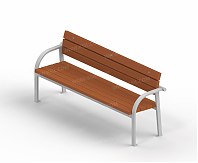 Диван садово-парковый на металлических ножкахДиван садово-парковый выполнен на металлическом каркасе с подлокотниками из профильной трубы сечением 50х25 мм. Сидение со спинкой состоит из деревянных досок сечением 90х40 мм в количестве в количестве 5 шт. и 3 шт. соответственно.Деревянные детали должны быть тщательно отшлифованы, загрунтованы и окрашены профессиональными акриловыми красками в заводских условиях.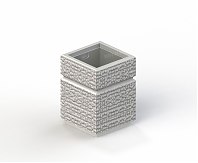 Урна железобетонная с металлической вставкой( 44см х 44см х 58см)Монолитная железобетонная окрашенная урна, украшенная объемным рельефом и гладкой окантовкой, с металлической оцинкованной вставкой с двумя ручками.с металлической оцинкованной вставкой с двумя ручками.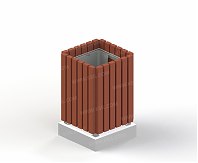 001311 - Урна деревянная на ж/б основании с металлической вставкой.Деревянная урна с металлической оцинкованной вставкой с двумя ручками выполнена на металлическом каркасе из полосы шириной 40 мм и уголка 40х40х3, установленных на железобетонном основании толщиной 100 мм. На каркасе установлены деревянные доски сечением 50х30 мм.Деревянные детали должны быть тщательно отшлифованы, загрунтованы и окрашены профессиональными акриловыми красками в заводских условиях.   Единичные расценки     Единичные расценки     Единичные расценки     Единичные расценки     Единичные расценки  на ремонт дворовых проездовна ремонт дворовых проездовна ремонт дворовых проездовна ремонт дворовых проездовна ремонт дворовых проездов№ п/пНаименование работЕд.измер.Кол-воСтоимость с НДС в руб.1Поднятие кирпичных горловин колодцев(без стоимости люка)1 люк1      5184,002Снятие деформированных а/бетонных покрытий фрезой толщ.5см(с погрузкой и перевозкой на расстоянии до 10км)м2137,003Разборка а/б покрытия (с погрузкой и перевозкой на расстояние 10км)м312092,004Разработка грунта с погрузкой на а/самосвал (с перевозкой)м31139,005Устройство подстилающих и выравнивающих слоев из пескам311382,006Устройство подстилающих и выравнивающих слоев из щебням312396,007Устройство выравнивающего слоя из а/бетонатн14522,008Устройство а/бетонного слоя из а/бетона толщ 6см – проезжая частьм21539,009Устройство а/бетонного слоя из а/бетона толщ 6см – тротуарм21480,0010Разборка старого бортового камням1413,0011Установка нового бортового камням11329,00№Вид работыЕд.измеренияСтоимость с НДС, руб.Работа1Прокладка провода по фасаду зданиям2402Установка кронштейна шт6423Установка светильникашт8204Установка выключателяшт1705Установка фотоэлементашт4506Установка распределительной коробкишт3287Прокладка труб гофра для защиты проводовм458Затягивание провода в трубым1510Установка опоры СВ-110-5шт565011Подвес провода СИПм14912Демонтаж светильникашт10813Демонтаж провода с фасадам814Демонтаж опорышт129415Сверление отверстий в кирпиче1 отв.32Материалы17Провод ВВГ 3*2,5м6718Провод ВВГ 3*1,5м2719Опора СВ-110-5шт920023Фотоэлементшт44724Автоматический выключатель 16Ашт11025Выключательшт8526Гофротрубам1427Труба полипропиленоваям4428Светодиодный светильник (с датчиком движения) накладной защитного исполненияшт166229Светильник светодиодный LEDшт2990Кронштейн для светильниковшт54030Провод СИП 2*16м3731Провод СИП 4*16м7132Провод СИП 4*25м10933Изолента ПВХшт3434Коробка распределительная (IP-54)шт21235Клипсашт1236Дюбель-гвоздь (быстрый монтаж)шт9,837Рейка DIN 30смшт2138Шина нулеваяшт482№Вид работыЕд.измеренияСтоимость с НДС, руб.Работа1Стоимость установки скамьи1шт3482,00Оборудование2Диван садово-парковый на металлических ножках1шт5200,00№Вид работыЕд.измеренияСтоимость с НДС, руб.Работа1Стоимость установки урны1шт1100,00Оборудование2Урна железобетонная с металлической вставкой (44х44х58см)1шт3420,003Урна деревянная на ж/б основании с металлической вставкой1шт4150,00№Виды работЕд. изм.Стоимость с НДС, руб.Работа: оборудование детских площадок1Стоимость установки качели на жестком подвесе1шт3600,00Оборудование2Качеля базовая на жестком подвесе ДИО 1.01 Размер:1700х1400х19001шт15 600,00Работа: озеленение дворовых территорий3Посадка деревьев-саженцев с оголенной корневой системой в ямы размером 0,7x0,7 м1шт1194,004Посадка кустарников-саженцев в группы, размер ямы 0,5x0,5 м1шт469,005Посадка цветов в клумбы 1шт25,026Обрезка крон кустарников под естественный вид с диаметром куста до 1,0 м1шт50,25Работа: Оборудование автомобильных парковок7Асфальтирование автомобильной парковки толщина слоя 6см1м2539,00Работа: Ремонт имеющейся дождевой канализации8Ремонт имеющейся дождевой канализации1м2142,00Работа: Устройство новой дождевой канализации9Устройство новой дождевой канализации( укладка лотков ж/б)1м9823,00Работа: Устройство пандуса10Устройство пандуса1м36159,00Работа: Устройство  контейнерной площадки под  бак  V= 1,5 м3,V= 8 м3 11Устройство  контейнерной площадки с ограждением из профлиста под  бак V=8м31шт62 583,6612Устройство  контейнерной площадки с ограждением из профлиста под  бакV=0,75м31шт10 012,00